О внесении изменений в муниципальную программу Яльчикского района Чувашской Республики  «Развитие жилищного строительства и сферы жилищно-коммунального хозяйства» на 2014-2020 годыВ соответствии с пунктом 2 статьи 179 Бюджетного кодекса Российской Федерации  Чувашской Республики                         п о с т а н о в л я е т:Внести в муниципальную программу Яльчикского района Чувашской Республики  «Развитие жилищного строительства и сферы жилищно-коммунального хозяйства» на 2014-2020 годы, утвержденную постановлением администрации Яльчикского района Чувашской Республики от 30 декабря 2013 года № 874 следующие изменения: 	1. В паспорте муниципальной программы Яльчикского района Чувашской Республики «Развитие жилищного строительства и сферы жилищно-коммунального хозяйства» на 2014-2020 годы (далее – Муниципальная программа) позицию «Объемы средств местного бюджета Яльчикского района на финансирование муниципальной программы и прогнозная оценка привлекаемых на реализацию ее целей средств федерального бюджета, республиканского бюджета Чувашской Республики, внебюджетных источников» изложить в следующей редакции:2. Приложение № 1 соответственно к Муниципальной программе  изложить в редакции согласно приложению № 1 к настоящему постановлению.3. Приложение № 4 соответственно к Муниципальной программе  изложить в редакции согласно приложению № 2 к настоящему постановлению.4. Настоящее постановление вступает в силу с момента подписания.Глава администрации      Яльчикского района                                                                                     	   Н.П.Миллин С в е д е н и я о показателях (индикаторах) муниципальной программы Яльчикского  района Чувашской Республики «Развитие жилищного строительства и сферы жилищно-коммунального хозяйства» на 2014-2020 годы и их значениях РЕСУРСНОЕ ОБЕСПЕЧЕНИЕи прогнозная (справочная) оценка расходов за счет всех источников финансирования реализации муниципальной программы Яльчикского района Чувашской Республики «Развитие жилищного строительства и сферы жилищно-коммунального хозяйства» на 2014-2020 годы   Чёваш РеспубликиЕлч.к район.Елч.к районадминистраций.ЙЫШЁНУ        2017 =? март¸н 23-м.ш. № 272     Елч.к ял.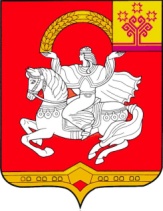 Чувашская  РеспубликаЯльчикский районАдминистрация Яльчикского районаПОСТАНОВЛЕНИЕ«23» марта .  № 272 село Яльчики«Объемы средств местного бюджета Яльчикского района на финансирование муниципальной программы и прогнозная оценка привлекаемых на реализацию ее целей средств федерального бюджета, республиканского бюджета Чувашской Республики, внебюджетных источников»–прогнозируемые объемы финансирования мероприятий муниципальной программы в 2014-2020 годах составляют 120713,3 тыс. рублей, в том числе:в 2014 году – 41542,3  тыс. рублей;в 2015 году – 28493,2  тыс. рублей;в 2016 году – 35461,2  тыс. рублей;в 2017 году – 5505,5  тыс. рублей;в 2018 году – 5882,5  тыс. рублей;в 2019 году – 3828,6  тыс. рублей;в 2020 году – 0,0  тыс. рублей;из их средства:	федерального бюджета – 10534,2 тыс. рублей в том числе:в 2014 году – 3421,1 тыс. рублей;в 2015 году – 2794,4  тыс. рублей;в 2016 году – 4318,7  тыс. рублей;в 2017 году – 0,0  тыс. рублей;в 2018 году – 0,0  тыс. рублей;в 2019 году – 0,0  тыс. рублей;в 2020 году – 0,0  тыс. рублей;республиканского бюджета Чувашской Республики – 43295,2 тыс. рублей, в том числе:в 2014 году – 11997,8тыс. рублей;в 2015 году – 11761,3тыс. рублей;в 2016 году – 5914,5тыс. рублей;в 2017 году – 4120,5 тыс. рублей;в 2018 году – 5777,5 тыс. рублей;в 2019 году – 3723,6 тыс. рублей;в 2020 году – 0,0 тыс. рублей;местных бюджетов – 26065,2 тыс. рублей, в том числе:в 2014 году – 12027,4 тыс. рублей;в 2015 году – 5726,7 тыс. рублей;в 2016 году – 6716,1 тыс. рублей;в 2017 году – 1385,0 тыс. рублей;в 2018 году – 105,0 тыс. рублей;в 2019 году – 105,0 тыс. рублей;в 2020 году – 0,0 тыс. рублей;внебюджетных источников – 40818,7 тыс. рублей, в том числе:в 2014 году – 14096,0 тыс. рублей;в 2015 году – 8210,8 тыс. рублей;в 2016 году – 18511,9 тыс. рублей;в 2017 году – 0,0 тыс. рублей;в 2018 году – 0,0 тыс. рублей;в 2019 году – 0,0 тыс. рублей;в 2020 году – 0,0 тыс. рублей.Объемы финансирования Муниципальной программы подлежат ежегодному уточнению исходя из возможностей бюджетов всех уровней».Приложение № 1к  постановлению администрацииЯльчикского района Чувашской Республикиот  23.03.2017г. № 272Приложение № 1к  муниципальной программе Яльчикского  района Чувашской Республики «Развитие жилищного строительства и сферы жилищно-коммунального хозяйства» на 2014-2020 годы№ппПоказатель (индикатор) (наименование)Единица измеренияЗначения показателей Значения показателей Значения показателей Значения показателей Значения показателей Значения показателей Значения показателей №ппПоказатель (индикатор) (наименование)Единица измерения.......12345678910Подпрограмма «Обеспечение комфортных условий проживания граждан»Подпрограмма «Обеспечение комфортных условий проживания граждан»Подпрограмма «Обеспечение комфортных условий проживания граждан»Подпрограмма «Обеспечение комфортных условий проживания граждан»Подпрограмма «Обеспечение комфортных условий проживания граждан»Подпрограмма «Обеспечение комфортных условий проживания граждан»Подпрограмма «Обеспечение комфортных условий проживания граждан»Подпрограмма «Обеспечение комфортных условий проживания граждан»Подпрограмма «Обеспечение комфортных условий проживания граждан»Подпрограмма «Обеспечение комфортных условий проживания граждан»1.Проведение капитального ремонта жилых помещений, собственниками которых являются дети-сироты и дети, оставшиеся без попечения родителей, а также лица из числа детей-сирот и детей, оставшихся без попечения родителей, в возрасте от 14 до 23 летед.ххххххх2.Доля многоквартирных домов, в которых собственники помещений выбрали или реализуют способ управления многоквартирными домами посредством товариществ собственников жилья либо жилищных кооперативов или иного специализированного потребительского кооператива не менее 10% от общего количества многоквартирных домов (за исключением домов блокированной застройки)%323232323232323.Обеспечение возмещения населением затрат за предоставление коммунальных услуг по установленным для населения тарифам на уровне 100,0 процентов%1001001001001001001004.Строительство систем газоснабжения для населенных пунктов Яльчикского районакм0,5хххххх5.Электрификация новых улиц Яльчикского  районакмхххххххПодпрограмма «Государственная поддержка молодых семей в решении жилищной проблемы»Подпрограмма «Государственная поддержка молодых семей в решении жилищной проблемы»Подпрограмма «Государственная поддержка молодых семей в решении жилищной проблемы»Подпрограмма «Государственная поддержка молодых семей в решении жилищной проблемы»Подпрограмма «Государственная поддержка молодых семей в решении жилищной проблемы»Подпрограмма «Государственная поддержка молодых семей в решении жилищной проблемы»Подпрограмма «Государственная поддержка молодых семей в решении жилищной проблемы»Подпрограмма «Государственная поддержка молодых семей в решении жилищной проблемы»Подпрограмма «Государственная поддержка молодых семей в решении жилищной проблемы»Подпрограмма «Государственная поддержка молодых семей в решении жилищной проблемы»1.Количество молодых семей, улучшивших жилищные условиясемей18131714151515Подпрограмма «Энергосбережение»Подпрограмма «Энергосбережение»Подпрограмма «Энергосбережение»Подпрограмма «Энергосбережение»Подпрограмма «Энергосбережение»Подпрограмма «Энергосбережение»Подпрограмма «Энергосбережение»Подпрограмма «Энергосбережение»Подпрограмма «Энергосбережение»Подпрограмма «Энергосбережение»Группа А. Общие целевые показатели в области энергосбережения и повышения энергетической эффективностиГруппа А. Общие целевые показатели в области энергосбережения и повышения энергетической эффективностиГруппа А. Общие целевые показатели в области энергосбережения и повышения энергетической эффективностиГруппа А. Общие целевые показатели в области энергосбережения и повышения энергетической эффективностиГруппа А. Общие целевые показатели в области энергосбережения и повышения энергетической эффективностиГруппа А. Общие целевые показатели в области энергосбережения и повышения энергетической эффективностиГруппа А. Общие целевые показатели в области энергосбережения и повышения энергетической эффективностиГруппа А. Общие целевые показатели в области энергосбережения и повышения энергетической эффективностиГруппа А. Общие целевые показатели в области энергосбережения и повышения энергетической эффективностиГруппа А. Общие целевые показатели в области энергосбережения и повышения энергетической эффективностиА.1.Доля объемов электрической энергии, расчеты за которую осуществляются с использованием приборов учета (в части многоквартирных домов – с использованием коллективных (общедомовых) приборов учета), в общем объеме электрической энергии, потребляемой (используемой) на территории Яльчикского  района%100100100100100100100А.2.Доля объемов тепловой энергии, расчеты за которую осуществляются с использованием приборов учета (в части многоквартирных домов – с использованием коллективных (общедомовых) приборов учета), в общем объеме тепловой энергии, потребляемой (используемой) на территории Яльчикского  района%100100100100100100100А.3.Доля объемов воды, расчеты за которую осуществляются с использованием приборов учета (в части многоквартирных домов – с использованием коллективных (общедомовых) приборов учета), в общем объеме воды, потребляемой (используемой) на территории Яльчикского  района%100100100100100100100А.4.Доля объемов природного газа, расчеты за который осуществляются с использованием приборов учета (в части многоквартирных домов – с использованием индивидуальных и общих (для коммунальной квартиры) приборов учета), в общем объеме природного газа, потребляемого (используемого) на территории Яльчикского  района%100100100100100100100А.5.Объем внебюджетных средств, используемых для финансирования мероприятий по энергосбережению и повышению энергетической эффективности, в общем объеме финансирования подпрограммы%30303030303030Группа С. Целевые показатели в области энергосбережения и повышения энергетической эффективности в бюджетном сектореГруппа С. Целевые показатели в области энергосбережения и повышения энергетической эффективности в бюджетном сектореГруппа С. Целевые показатели в области энергосбережения и повышения энергетической эффективности в бюджетном сектореГруппа С. Целевые показатели в области энергосбережения и повышения энергетической эффективности в бюджетном сектореГруппа С. Целевые показатели в области энергосбережения и повышения энергетической эффективности в бюджетном сектореГруппа С. Целевые показатели в области энергосбережения и повышения энергетической эффективности в бюджетном сектореГруппа С. Целевые показатели в области энергосбережения и повышения энергетической эффективности в бюджетном сектореГруппа С. Целевые показатели в области энергосбережения и повышения энергетической эффективности в бюджетном сектореГруппа С. Целевые показатели в области энергосбережения и повышения энергетической эффективности в бюджетном сектореГруппа С. Целевые показатели в области энергосбережения и повышения энергетической эффективности в бюджетном сектореC.1.Доля объемов электроэнергии, потребляемой (используемой) муниципальными учреждениями, расчеты за которую осуществляются с использованием приборов учета, в общем объеме электроэнергии, потребляемой (используемой) муниципальными учреждениями на территории Яльчикского  района%100100100100100100100C.2.Доля объемов тепловой энергии, потребляемой (используемой) муниципальными учреждениями, расчеты за которую осуществляются с использованием приборов учета, в общем объеме тепловой энергии, потребляемой (используемой) муниципальными учреждениями на территории Яльчикского  района%100100100100100100100C.3.Доля объемов воды, потребляемой (используемой) муниципальными учреждениями, расчеты за которую осуществляются с использованием приборов учета, в общем объеме воды, потребляемой (используемой) муниципальными учреждениями на территории Яльчикского  района%100100100100100100100C.4.Доля объемов природного газа, потребляемого (используемого) муниципальными учреждениями, расчеты за который осуществляются с использованием приборов учета, в общем объеме природного газа, потребляемого (используемого) муниципальными учреждениями на территории Яльчикского  района%100100100100100100100Группа D. Целевые показатели в области энергосбережения и повышения энергетической эффективности в жилищном фондеГруппа D. Целевые показатели в области энергосбережения и повышения энергетической эффективности в жилищном фондеГруппа D. Целевые показатели в области энергосбережения и повышения энергетической эффективности в жилищном фондеГруппа D. Целевые показатели в области энергосбережения и повышения энергетической эффективности в жилищном фондеГруппа D. Целевые показатели в области энергосбережения и повышения энергетической эффективности в жилищном фондеГруппа D. Целевые показатели в области энергосбережения и повышения энергетической эффективности в жилищном фондеГруппа D. Целевые показатели в области энергосбережения и повышения энергетической эффективности в жилищном фондеГруппа D. Целевые показатели в области энергосбережения и повышения энергетической эффективности в жилищном фондеГруппа D. Целевые показатели в области энергосбережения и повышения энергетической эффективности в жилищном фондеГруппа D. Целевые показатели в области энергосбережения и повышения энергетической эффективности в жилищном фондеD.1.Доля объемов электроэнергии, потребляемой в жилых домах (за исключением многоквартирных домов), расчеты за которую осуществляются с использованием приборов учета, в общем объеме электроэнергии, потребляемой в жилых домах (за исключением многоквартирных домов) на территории Яльчикского района%100100100100100100100D.2.Доля объемов электроэнергии, потребляемой в многоквартирных домах, расчеты за которую осуществляются с использованием коллективных (общедомовых) приборов учета, в общем объеме электроэнергии, потребляемой в многоквартирных домах на территории Яльчикского района%100100100100100100100D.3.Доля объемов электроэнергии, потребляемой в многоквартирных домах, оплата которой осуществляется с использованием индивидуальных и общих (для коммунальной квартиры) приборов учета, в общем объеме электроэнергии, потребляемой (используемой) в многоквартирных домах на территории Яльчикского района%100100100100100100100D.4.Доля объемов тепловой энергии, потребляемой в жилых домах, расчеты за которую осуществляются с использованием приборов учета, в общем объеме тепловой энергии, потребляемой (используемой) в жилых домах на территории Яльчикского района (за исключением многоквартирных домов)%0000000D.5.Доля объемов тепловой энергии, потребляемой в многоквартирных домах, оплата которой осуществляется с использованием коллективных (общедомовых) приборов учета, в общем объеме тепловой энергии, потребляемой в многоквартирных домах на территории Яльчикского  района%100100100100100100100D.6.Доля объемов воды, потребляемой в жилых домах (за исключением многоквартирных домов), расчеты за которую осуществляются с использованием приборов учета, в общем объеме воды, потребляемой (используемой) в жилых домах (за исключением многоквартирных домов) на территории Яльчикского  района%40455055606570D.7.Доля объемов воды, потребляемой (используемой) в многоквартирных домах, расчеты за которую осуществляются с использованием коллективных (общедомовых) приборов учета, в общем объеме воды, потребляемой (используемой) в многоквартирных домах на территории Яльчикского  района%100100100100100100100D.8.Доля объемов воды, потребляемой в многоквартирных домах, расчеты за которую осуществляются с использованием индивидуальных и общих (для коммунальной квартиры) приборов учета, в общем объеме воды, потребляемой (используемой) в многоквартирных домах на территории Яльчикского района%100100100100100100100D.9.Доля объемов природного газа, потребляемого (используемого) в жилых домах (за исключением многоквартирных домов), расчеты за который осуществляются с использованием приборов учета, в общем объеме природного газа, потребляемого (используемого) в жилых домах (за исключением многоквартирных домов) на территории Яльчикского  района%100100100100100100100D.10.Доля объемов природного газа, потребляемого (используемого) в многоквартирных домах, расчеты за который осуществляются с использованием индивидуальных и общих (для коммунальной квартиры) приборов учета, в общем объеме природного газа, потребляемого (используемого) в многоквартирных домах на территории Яльчикского  района%100100100100100100100Подпрограмма «Государственная поддержка строительства жилья»Подпрограмма «Государственная поддержка строительства жилья»Подпрограмма «Государственная поддержка строительства жилья»Подпрограмма «Государственная поддержка строительства жилья»Подпрограмма «Государственная поддержка строительства жилья»Подпрограмма «Государственная поддержка строительства жилья»Подпрограмма «Государственная поддержка строительства жилья»Подпрограмма «Государственная поддержка строительства жилья»Подпрограмма «Государственная поддержка строительства жилья»Подпрограмма «Государственная поддержка строительства жилья»1.Годовой объем ввода жильяв том числе:тыс. кв. м.18,05,93,04,04,04,04,0Жилья экономического классатыс. кв. м.2,45,52,22,22,22,22,22.Обеспеченность населения жильемкв. м. на 1 чел.33,133,936,136,136,136,136,13.Доля ветхого и аварийного жилья в жилищном фондепроцентов от общей площади жилищного фонда00000003.1Доля многоквартирных домов,  снесенных в рамках переселения граждан из аварийного жильяпроцентов от числа многоквартирных домов в жилищном фонде00000004.Площадь  земельных участков, предназначенных для жилищного строительства, включенных в региональные адресные перечни земельных участков из земель, находящихся в государственной собственности, государственная собственность на которые не разграничена, в муниципальной собственности, а также предоставленных для жилищного строительства или находящихся в частной  собственностига00,1700,3200,3205.Площадь жилья, находящегося в стадиях разработки документации по планировке территории, проектирования и строительствакв. м.1,151,191,21,21,21,21,26.Доля земельных участков, на которых планируется или осуществляется жилищное строительство и в отношении которых органами государственной власти субъектов Российской Федерации, органами  местного самоуправления разработаны планы освоенияпроцентов1001001001001001001007.Предоставление доступного и комфортного жилья  семьям, желающим улучшить свои жилищные условияпроцентов12,016,48,29,010,010,010,0Подпрограмма «Снятие административных барьеров в строительстве»Подпрограмма «Снятие административных барьеров в строительстве»Подпрограмма «Снятие административных барьеров в строительстве»Подпрограмма «Снятие административных барьеров в строительстве»Подпрограмма «Снятие административных барьеров в строительстве»Подпрограмма «Снятие административных барьеров в строительстве»Подпрограмма «Снятие административных барьеров в строительстве»Подпрограмма «Снятие административных барьеров в строительстве»Подпрограмма «Снятие административных барьеров в строительстве»Подпрограмма «Снятие административных барьеров в строительстве»1.Доля сельских поселений с утвержденными генеральными планами, %%1001001001001001001002.Доля сельских поселений с утвержденными правилами землепользования и застройки, %%1001001001001001001003.Сокращение сроков проведения государственной экспертизы проектной документации объектов капитального строительства и результатов инженерных изысканий по жилым объектам с 45 до 35 днейдней3535353535--4.Сокращение сроков проведения государственной экспертизы проектной документации объектов капитального строительства и результатов инженерных  по нежилым объектам (для производственных и непроизводственных, прочих объектов)  с 60 до 50 днейдней5050505050--5.Предельное количество процедур, необходимых для получения разрешения на строительствоштук1715151511--6.Предельный срок прохождения всех процедур, необходимых для получения разрешения на строительстводней13010010010056--Подпрограмма «Обеспечение жилыми помещениями детей-сирот и детей, оставшихся без попечения родителей, лиц из числа детей-сирот и детей, оставшихся без попечения родителей»Подпрограмма «Обеспечение жилыми помещениями детей-сирот и детей, оставшихся без попечения родителей, лиц из числа детей-сирот и детей, оставшихся без попечения родителей»Подпрограмма «Обеспечение жилыми помещениями детей-сирот и детей, оставшихся без попечения родителей, лиц из числа детей-сирот и детей, оставшихся без попечения родителей»Подпрограмма «Обеспечение жилыми помещениями детей-сирот и детей, оставшихся без попечения родителей, лиц из числа детей-сирот и детей, оставшихся без попечения родителей»Подпрограмма «Обеспечение жилыми помещениями детей-сирот и детей, оставшихся без попечения родителей, лиц из числа детей-сирот и детей, оставшихся без попечения родителей»Подпрограмма «Обеспечение жилыми помещениями детей-сирот и детей, оставшихся без попечения родителей, лиц из числа детей-сирот и детей, оставшихся без попечения родителей»Подпрограмма «Обеспечение жилыми помещениями детей-сирот и детей, оставшихся без попечения родителей, лиц из числа детей-сирот и детей, оставшихся без попечения родителей»Подпрограмма «Обеспечение жилыми помещениями детей-сирот и детей, оставшихся без попечения родителей, лиц из числа детей-сирот и детей, оставшихся без попечения родителей»Подпрограмма «Обеспечение жилыми помещениями детей-сирот и детей, оставшихся без попечения родителей, лиц из числа детей-сирот и детей, оставшихся без попечения родителей»Подпрограмма «Обеспечение жилыми помещениями детей-сирот и детей, оставшихся без попечения родителей, лиц из числа детей-сирот и детей, оставшихся без попечения родителей»1.Количество детей-сирот и детей, оставшихся без попечения родителей, лиц из числа детей-сирот и детей, оставшихся без попечения родителей, обеспеченных специализированными жилыми помещениямичеловек3421110Приложение № 2к  постановлению администрацииЯльчикского района Чувашской Республикиот  23.03.2017г. № 272Приложение № 4к  муниципальной программе Яльчикского района Чувашской Республики «Развитие жилищного строительства и сферы жилищно-коммунального хозяйства» на 2014-2020 годыСтатусНаименованиеподпрограммы  муниципальной программы, основного мероприятияОтветственный исполнитель, соисполнителиКод бюджетной классификацииКод бюджетной классификацииКод бюджетной классификацииКод бюджетной классификацииИсточникифинансирова-ния
Расходы по годам,  тыс. рублейРасходы по годам,  тыс. рублейРасходы по годам,  тыс. рублейРасходы по годам,  тыс. рублейРасходы по годам,  тыс. рублейРасходы по годам,  тыс. рублейРасходы по годам,  тыс. рублейСтатусНаименованиеподпрограммы  муниципальной программы, основного мероприятияОтветственный исполнитель, соисполнителиГлавный распор. бюджет. средств Раз-дел, под-раз-делЦелевая ста-тья Груп-па (под-груп-па) вида рас-ходовИсточникифинансирова-ния
Расходы по годам,  тыс. рублейРасходы по годам,  тыс. рублейРасходы по годам,  тыс. рублейРасходы по годам,  тыс. рублейРасходы по годам,  тыс. рублейРасходы по годам,  тыс. рублейРасходы по годам,  тыс. рублейСтатусНаименованиеподпрограммы  муниципальной программы, основного мероприятияОтветственный исполнитель, соисполнителиГлавный распор. бюджет. средств Раз-дел, под-раз-делЦелевая ста-тья Груп-па (под-груп-па) вида рас-ходовИсточникифинансирова-ния
20142015201620172018201920201233445567788991010101111121213131414Муниципальная программа Яльчикского района Чувашской Республики «Развитие жилищного строительства и сферы жилищно-коммунального хозяйства» на 2014-2020 годы Муниципальная программа Яльчикского района Чувашской Республики «Развитие жилищного строительства и сферы жилищно-коммунального хозяйства» на 2014-2020 годы Муниципальная программа Яльчикского района Чувашской Республики «Развитие жилищного строительства и сферы жилищно-коммунального хозяйства» на 2014-2020 годы Муниципальная программа Яльчикского района Чувашской Республики «Развитие жилищного строительства и сферы жилищно-коммунального хозяйства» на 2014-2020 годы Муниципальная программа Яльчикского района Чувашской Республики «Развитие жилищного строительства и сферы жилищно-коммунального хозяйства» на 2014-2020 годы Муниципальная программа Яльчикского района Чувашской Республики «Развитие жилищного строительства и сферы жилищно-коммунального хозяйства» на 2014-2020 годы Муниципальная программа Яльчикского района Чувашской Республики «Развитие жилищного строительства и сферы жилищно-коммунального хозяйства» на 2014-2020 годы Муниципальная программа Яльчикского района Чувашской Республики «Развитие жилищного строительства и сферы жилищно-коммунального хозяйства» на 2014-2020 годы Муниципальная программа Яльчикского района Чувашской Республики «Развитие жилищного строительства и сферы жилищно-коммунального хозяйства» на 2014-2020 годы Муниципальная программа Яльчикского района Чувашской Республики «Развитие жилищного строительства и сферы жилищно-коммунального хозяйства» на 2014-2020 годы Муниципальная программа Яльчикского района Чувашской Республики «Развитие жилищного строительства и сферы жилищно-коммунального хозяйства» на 2014-2020 годы Муниципальная программа Яльчикского района Чувашской Республики «Развитие жилищного строительства и сферы жилищно-коммунального хозяйства» на 2014-2020 годы Муниципальная программа Яльчикского района Чувашской Республики «Развитие жилищного строительства и сферы жилищно-коммунального хозяйства» на 2014-2020 годы Муниципальная программа Яльчикского района Чувашской Республики «Развитие жилищного строительства и сферы жилищно-коммунального хозяйства» на 2014-2020 годы Муниципальная программа Яльчикского района Чувашской Республики «Развитие жилищного строительства и сферы жилищно-коммунального хозяйства» на 2014-2020 годы Муниципальная программа Яльчикского района Чувашской Республики «Развитие жилищного строительства и сферы жилищно-коммунального хозяйства» на 2014-2020 годы Муниципальная программа Яльчикского района Чувашской Республики «Развитие жилищного строительства и сферы жилищно-коммунального хозяйства» на 2014-2020 годы Муниципальная программа Яльчикского района Чувашской Республики «Развитие жилищного строительства и сферы жилищно-коммунального хозяйства» на 2014-2020 годы Муниципальная программа Яльчикского района Чувашской Республики «Развитие жилищного строительства и сферы жилищно-коммунального хозяйства» на 2014-2020 годы Муниципальная программа Яльчикского района Чувашской Республики «Развитие жилищного строительства и сферы жилищно-коммунального хозяйства» на 2014-2020 годы Муниципальная программа Яльчикского района Чувашской Республики «Развитие жилищного строительства и сферы жилищно-коммунального хозяйства» на 2014-2020 годы Муниципальная программа Яльчикского района Чувашской Республики «Развитие жилищного строительства и сферы жилищно-коммунального хозяйства» на 2014-2020 годы Муниципальная программа Яльчикского района Чувашской Республики «Развитие жилищного строительства и сферы жилищно-коммунального хозяйства» на 2014-2020 годы Муниципальная программа Яльчикского района Чувашской Республики «Развитие жилищного строительства и сферы жилищно-коммунального хозяйства» на 2014-2020 годы Муниципальная программа Яльчикского района Чувашской Республики «Развитие жилищного строительства и сферы жилищно-коммунального хозяйства» на 2014-2020 годы Муниципальная программа Яльчикского района Чувашской Республики «Развитие жилищного строительства и сферы жилищно-коммунального хозяйства» на 2014-2020 годы Муниципальная программа Яльчикского района Чувашской Республики «Развитие жилищного строительства и сферы жилищно-коммунального хозяйства» на 2014-2020 годы Муниципальная программа Яльчикского района Чувашской Республики «Развитие жилищного строительства и сферы жилищно-коммунального хозяйства» на 2014-2020 годы Программа«Развитие жилищного строительства и сферы жилищно-коммунального хозяйства» на 2014- 2020 годыОтдел капитального строительства и ЖКХ администрации Яльчикского района, администрации сельскихОтдел капитального строительства и ЖКХ администрации Яльчикского района, администрации сельскиххххххххВсегоВсего41542,341542,328493,228493,235461,235461,235461,25505,55505,55882,55882,53828,63828,60,00,0Программа«Развитие жилищного строительства и сферы жилищно-коммунального хозяйства» на 2014- 2020 годыОтдел капитального строительства и ЖКХ администрации Яльчикского района, администрации сельскихОтдел капитального строительства и ЖКХ администрации Яльчикского района, администрации сельскиххххххххФедеральный бюджетФедеральный бюджет3421,13421,12794,42794,44318,74318,74318,70,00,00,00,00,00,00,00,0Программа«Развитие жилищного строительства и сферы жилищно-коммунального хозяйства» на 2014- 2020 годыОтдел капитального строительства и ЖКХ администрации Яльчикского района, администрации сельскихОтдел капитального строительства и ЖКХ администрации Яльчикского района, администрации сельскиххххххххРеспубликан-ский бюджет Чувашской РеспубликиРеспубликан-ский бюджет Чувашской Республики11997,811997,811761,311761,35914,55914,55914,54120,54120,55777,55777,53723,63723,60,00,0Программа«Развитие жилищного строительства и сферы жилищно-коммунального хозяйства» на 2014- 2020 годыОтдел капитального строительства и ЖКХ администрации Яльчикского района, администрации сельскихОтдел капитального строительства и ЖКХ администрации Яльчикского района, администрации сельскиххххххххМестный бюджетМестный бюджет12027,412027,45726,75726,76716,16716,16716,11385,01385,0105,0105,0105,0105,00,00,0Программа«Развитие жилищного строительства и сферы жилищно-коммунального хозяйства» на 2014- 2020 годыОтдел капитального строительства и ЖКХ администрации Яльчикского района, администрации сельскихОтдел капитального строительства и ЖКХ администрации Яльчикского района, администрации сельскиххххххххВнебюджетные источникиВнебюджетные источники14096,014096,08210,88210,818511,918511,918511,90,00,00,00,00,00,00,00,0Ц11 Подпрограмма «Обеспечение комфортных условий проживания граждан»Ц11 Подпрограмма «Обеспечение комфортных условий проживания граждан»Ц11 Подпрограмма «Обеспечение комфортных условий проживания граждан»Ц11 Подпрограмма «Обеспечение комфортных условий проживания граждан»Ц11 Подпрограмма «Обеспечение комфортных условий проживания граждан»Ц11 Подпрограмма «Обеспечение комфортных условий проживания граждан»Ц11 Подпрограмма «Обеспечение комфортных условий проживания граждан»Ц11 Подпрограмма «Обеспечение комфортных условий проживания граждан»Ц11 Подпрограмма «Обеспечение комфортных условий проживания граждан»Ц11 Подпрограмма «Обеспечение комфортных условий проживания граждан»Ц11 Подпрограмма «Обеспечение комфортных условий проживания граждан»Ц11 Подпрограмма «Обеспечение комфортных условий проживания граждан»Ц11 Подпрограмма «Обеспечение комфортных условий проживания граждан»Ц11 Подпрограмма «Обеспечение комфортных условий проживания граждан»Ц11 Подпрограмма «Обеспечение комфортных условий проживания граждан»Ц11 Подпрограмма «Обеспечение комфортных условий проживания граждан»Ц11 Подпрограмма «Обеспечение комфортных условий проживания граждан»Ц11 Подпрограмма «Обеспечение комфортных условий проживания граждан»Ц11 Подпрограмма «Обеспечение комфортных условий проживания граждан»Ц11 Подпрограмма «Обеспечение комфортных условий проживания граждан»Ц11 Подпрограмма «Обеспечение комфортных условий проживания граждан»Ц11 Подпрограмма «Обеспечение комфортных условий проживания граждан»Ц11 Подпрограмма «Обеспечение комфортных условий проживания граждан»Ц11 Подпрограмма «Обеспечение комфортных условий проживания граждан»Ц11 Подпрограмма «Обеспечение комфортных условий проживания граждан»Ц11 Подпрограмма «Обеспечение комфортных условий проживания граждан»Ц11 Подпрограмма «Обеспечение комфортных условий проживания граждан»Ц11 Подпрограмма «Обеспечение комфортных условий проживания граждан»ПодпрограммаОбеспечение комфортных условий проживания гражданОтдел капитального строительства и ЖКХ администрации Яльчикского района, администрации сельскихОтдел капитального строительства и ЖКХ администрации Яльчикского района, администрации сельскиххххххххВсегоВсего6458,36458,34197,24197,24725,84725,8105,0105,0105,0105,0105,0105,0105,00,00,0ПодпрограммаОбеспечение комфортных условий проживания гражданОтдел капитального строительства и ЖКХ администрации Яльчикского района, администрации сельскихОтдел капитального строительства и ЖКХ администрации Яльчикского района, администрации сельскиххххххххФедеральный бюджетФедеральный бюджет800,0800,00,00,00,00,00,00,00,00,00,00,00,00,00,0ПодпрограммаОбеспечение комфортных условий проживания гражданОтдел капитального строительства и ЖКХ администрации Яльчикского района, администрации сельскихОтдел капитального строительства и ЖКХ администрации Яльчикского района, администрации сельскиххххххххРеспубликан-ский бюджет Чувашской РеспубликиРеспубликан-ский бюджет Чувашской Республики0,00,039,839,80,00,00,00,00,00,00,00,00,00,00,0ПодпрограммаОбеспечение комфортных условий проживания гражданОтдел капитального строительства и ЖКХ администрации Яльчикского района, администрации сельскихОтдел капитального строительства и ЖКХ администрации Яльчикского района, администрации сельскиххххххххМестный бюджетМестный бюджет5658,45658,44157,44157,44725,84725,8105,0105,0105,0105,0105,0105,0105,00,00,0ПодпрограммаОбеспечение комфортных условий проживания гражданОтдел капитального строительства и ЖКХ администрации Яльчикского района, администрации сельскихОтдел капитального строительства и ЖКХ администрации Яльчикского района, администрации сельскиххххххххВнебюджетные источникиВнебюджетные источники0,00,00,00,00,00,00,00,00,00,00,00,00,00,00,0Основ-ное меро-прия-тие 1Улучшение потребительских и эксплуатационных характеристик жилищного фонда, обеспечивающих гражданам безопасные и комфортные условия проживанияОтдел капитального строительства и ЖКХ администрации Яльчикского района, администрации сельских поселенийОтдел капитального строительства и ЖКХ администрации Яльчикского района, администрации сельских поселенийхххххххВсегоВсего771,6771,6115,3115,3181,9181,9105,0105,0105,0105,0105,0105,0105,00,00,0Основ-ное меро-прия-тие 1Улучшение потребительских и эксплуатационных характеристик жилищного фонда, обеспечивающих гражданам безопасные и комфортные условия проживанияОтдел капитального строительства и ЖКХ администрации Яльчикского района, администрации сельских поселенийОтдел капитального строительства и ЖКХ администрации Яльчикского района, администрации сельских поселенийхххххххФедеральный бюджетФедеральный бюджет0,00,00,00,00,00,00,00,00,00,00,00,00,00,00,0Основ-ное меро-прия-тие 1Улучшение потребительских и эксплуатационных характеристик жилищного фонда, обеспечивающих гражданам безопасные и комфортные условия проживанияОтдел капитального строительства и ЖКХ администрации Яльчикского района, администрации сельских поселенийОтдел капитального строительства и ЖКХ администрации Яльчикского района, администрации сельских поселенийхххххххРеспубликан-ский бюджет Чувашской РеспубликиРеспубликан-ский бюджет Чувашской Республики0,00,00,00,00,00,00,00,00,00,00,00,00,00,00,0Основ-ное меро-прия-тие 1Улучшение потребительских и эксплуатационных характеристик жилищного фонда, обеспечивающих гражданам безопасные и комфортные условия проживанияОтдел капитального строительства и ЖКХ администрации Яльчикского района, администрации сельских поселенийОтдел капитального строительства и ЖКХ администрации Яльчикского района, администрации сельских поселенийхххххххМестный бюджетМестный бюджет771,6771,6115,3115,3181,9181,9105,0105,0105,0105,0105,0105,0105,00,00,0Основ-ное меро-прия-тие 1Улучшение потребительских и эксплуатационных характеристик жилищного фонда, обеспечивающих гражданам безопасные и комфортные условия проживанияОтдел капитального строительства и ЖКХ администрации Яльчикского района, администрации сельских поселенийОтдел капитального строительства и ЖКХ администрации Яльчикского района, администрации сельских поселенийхххххххВнебюджетные источникиВнебюджетные источники0,00,00,00,00,00,00,00,00,00,00,00,00,00,00,01.1.Капитальный ремонт муниципального жилищного фонда, в том числе многоквартирных домов (не в рамках софинансирования средствам Фонда)Отдел капитального строительства и ЖКХ администрации Яльчикского района, администрации сельских поселенийОтдел капитального строительства и ЖКХ администрации Яльчикского района, администрации сельских поселенийхххххххВсегоВсего97,497,435,035,0100,5100,520,020,020,020,020,020,020,00,00,01.1.Капитальный ремонт муниципального жилищного фонда, в том числе многоквартирных домов (не в рамках софинансирования средствам Фонда)Отдел капитального строительства и ЖКХ администрации Яльчикского района, администрации сельских поселенийОтдел капитального строительства и ЖКХ администрации Яльчикского района, администрации сельских поселенийхххххххФедеральный бюджетФедеральный бюджет0,00,00,00,00,00,00,00,00,00,00,00,00,00,00,01.1.Капитальный ремонт муниципального жилищного фонда, в том числе многоквартирных домов (не в рамках софинансирования средствам Фонда)Отдел капитального строительства и ЖКХ администрации Яльчикского района, администрации сельских поселенийОтдел капитального строительства и ЖКХ администрации Яльчикского района, администрации сельских поселенийхххххххРеспубликан-ский бюджет Чувашской РеспубликиРеспубликан-ский бюджет Чувашской Республики0,00,00,00,00,00,00,00,00,00,00,00,00,00,00,01.1.Капитальный ремонт муниципального жилищного фонда, в том числе многоквартирных домов (не в рамках софинансирования средствам Фонда)Отдел капитального строительства и ЖКХ администрации Яльчикского района, администрации сельских поселенийОтдел капитального строительства и ЖКХ администрации Яльчикского района, администрации сельских поселений99390399399390399305010501 050105010501 0501Ц117001Ц110174750Ц110174750Ц117001Ц110174750Ц110174750800200200Местный бюджетМестный бюджет97,40,00,097,40,00,035,00,00,035,00,00,00,019,081,50,019,081,50,020,00,00,020,00,00,020,00,00,020,00,00,020,00,00,020,00,00,020,00,00,00,00,00,00,00,01.1.Капитальный ремонт муниципального жилищного фонда, в том числе многоквартирных домов (не в рамках софинансирования средствам Фонда)Отдел капитального строительства и ЖКХ администрации Яльчикского района, администрации сельских поселенийОтдел капитального строительства и ЖКХ администрации Яльчикского района, администрации сельских поселенийхххххххВнебюджетные источникиВнебюджетные источники0,00,00,00,00,00,00,00,00,00,00,00,00,00,00,01.2.Проведение ремонта жилых помещений, собственниками которых являются дети-сироты и дети, оставшиеся без попечения родителей, а также лица из числа детей-сирот и детей, оставшихся без попечения родителей, в возрасте от 14 до 23 летОтдел капитального строительства и ЖКХ администрации Яльчикского районаОтдел капитального строительства и ЖКХ администрации Яльчикского районахххххххВсегоВсего0,00,00,00,00,00,00,00,00,00,00,00,00,00,00,01.2.Проведение ремонта жилых помещений, собственниками которых являются дети-сироты и дети, оставшиеся без попечения родителей, а также лица из числа детей-сирот и детей, оставшихся без попечения родителей, в возрасте от 14 до 23 летОтдел капитального строительства и ЖКХ администрации Яльчикского районаОтдел капитального строительства и ЖКХ администрации Яльчикского районахххххххФедеральный бюджетФедеральный бюджет0,00,00,00,00,00,00,00,00,00,00,00,00,00,00,01.2.Проведение ремонта жилых помещений, собственниками которых являются дети-сироты и дети, оставшиеся без попечения родителей, а также лица из числа детей-сирот и детей, оставшихся без попечения родителей, в возрасте от 14 до 23 летОтдел капитального строительства и ЖКХ администрации Яльчикского районаОтдел капитального строительства и ЖКХ администрации Яльчикского районахххххххРеспубликан-ский бюджет Чувашской РеспубликиРеспубликан-ский бюджет Чувашской Республики0,00,00,00,00,00,00,00,00,00,00,00,00,00,00,01.2.Проведение ремонта жилых помещений, собственниками которых являются дети-сироты и дети, оставшиеся без попечения родителей, а также лица из числа детей-сирот и детей, оставшихся без попечения родителей, в возрасте от 14 до 23 летОтдел капитального строительства и ЖКХ администрации Яльчикского районаОтдел капитального строительства и ЖКХ администрации Яльчикского районахххххххМестный бюджетМестный бюджет0,00,00,00,00,00,00,00,00,00,00,00,00,00,00,01.2.Проведение ремонта жилых помещений, собственниками которых являются дети-сироты и дети, оставшиеся без попечения родителей, а также лица из числа детей-сирот и детей, оставшихся без попечения родителей, в возрасте от 14 до 23 летОтдел капитального строительства и ЖКХ администрации Яльчикского районаОтдел капитального строительства и ЖКХ администрации Яльчикского районахххххххВнебюджетные источникиВнебюджетные источники0,00,00,00,00,00,00,00,00,00,00,00,00,00,00,01.3.Установление тарифов для населения за коммунальные услуги на уровне 100,0 процентов от их экономически обоснованной стоимостиОтдел капитального строительства и ЖКХ администрации Яльчикского района, отдел экономики администрации Яльчикского районаОтдел капитального строительства и ЖКХ администрации Яльчикского района, отдел экономики администрации Яльчикского районахххххххВсегоВсего0,00,00,00,00,00,00,00,00,00,00,00,00,00,00,01.3.Установление тарифов для населения за коммунальные услуги на уровне 100,0 процентов от их экономически обоснованной стоимостиОтдел капитального строительства и ЖКХ администрации Яльчикского района, отдел экономики администрации Яльчикского районаОтдел капитального строительства и ЖКХ администрации Яльчикского района, отдел экономики администрации Яльчикского районахххххххФедеральный бюджетФедеральный бюджет0,00,00,00,00,00,00,00,00,00,00,00,00,00,00,01.3.Установление тарифов для населения за коммунальные услуги на уровне 100,0 процентов от их экономически обоснованной стоимостиОтдел капитального строительства и ЖКХ администрации Яльчикского района, отдел экономики администрации Яльчикского районаОтдел капитального строительства и ЖКХ администрации Яльчикского района, отдел экономики администрации Яльчикского районахххххххРеспубликан-ский бюджет Чувашской РеспубликиРеспубликан-ский бюджет Чувашской Республики0,00,00,00,00,00,00,00,00,00,00,00,00,00,00,01.3.Установление тарифов для населения за коммунальные услуги на уровне 100,0 процентов от их экономически обоснованной стоимостиОтдел капитального строительства и ЖКХ администрации Яльчикского района, отдел экономики администрации Яльчикского районаОтдел капитального строительства и ЖКХ администрации Яльчикского района, отдел экономики администрации Яльчикского районахххххххМестный бюджетМестный бюджет0,00,00,00,00,00,00,00,00,00,00,00,00,00,00,01.3.Установление тарифов для населения за коммунальные услуги на уровне 100,0 процентов от их экономически обоснованной стоимостиОтдел капитального строительства и ЖКХ администрации Яльчикского района, отдел экономики администрации Яльчикского районаОтдел капитального строительства и ЖКХ администрации Яльчикского района, отдел экономики администрации Яльчикского районахххххххВнебюджетные источникиВнебюджетные источники0,00,00,00,00,00,00,00,00,00,00,00,00,00,00,01.4.Обеспечение мероприятий по капитальному ремонту многоквартирных домов (софинансирование средствам фонда)Отдел капитального строительства и ЖКХ администрации Яльчикского района, администрации сельских поселенийОтдел капитального строительства и ЖКХ администрации Яльчикского района, администрации сельских поселенийхххххххВсегоВсего674,2674,280,380,381,481,485,085,085,085,085,085,085,00,00,01.4.Обеспечение мероприятий по капитальному ремонту многоквартирных домов (софинансирование средствам фонда)Отдел капитального строительства и ЖКХ администрации Яльчикского района, администрации сельских поселенийОтдел капитального строительства и ЖКХ администрации Яльчикского района, администрации сельских поселенийхххххххФедеральный бюджетФедеральный бюджет0,00,00,00,00,00,00,00,00,00,00,00,00,00,00,01.4.Обеспечение мероприятий по капитальному ремонту многоквартирных домов (софинансирование средствам фонда)Отдел капитального строительства и ЖКХ администрации Яльчикского района, администрации сельских поселенийОтдел капитального строительства и ЖКХ администрации Яльчикского района, администрации сельских поселенийхххххххРеспубликан-ский бюджет Чувашской РеспубликиРеспубликан-ский бюджет Чувашской Республики0,00,00,00,00,00,00,00,00,00,00,00,00,00,00,01.4.Обеспечение мероприятий по капитальному ремонту многоквартирных домов (софинансирование средствам фонда)Отдел капитального строительства и ЖКХ администрации Яльчикского района, администрации сельских поселенийОтдел капитального строительства и ЖКХ администрации Яльчикского района, администрации сельских поселений9039939039930501050105010501Ц119701Ц110109601Ц119701Ц1101S9601Ц119701Ц110109601Ц119701Ц1101S9601200200600Местный бюджетМестный бюджет674,20,0674,20,07,472,97,472,90,081,40,081,40,085,00,085,00,085,00,085,00,085,00,085,00,085,00,00,00,00,01.4.Обеспечение мероприятий по капитальному ремонту многоквартирных домов (софинансирование средствам фонда)Отдел капитального строительства и ЖКХ администрации Яльчикского района, администрации сельских поселенийОтдел капитального строительства и ЖКХ администрации Яльчикского района, администрации сельских поселенийхххххххВнебюджетные источникиВнебюджетные источники0,00,00,00,00,00,00,00,00,00,00,00,00,00,00,0Основ-ное меро-прия-тие 2Содействие благоустройству населенных пунктов Яльчикского  районаОтделкапитального строительства и ЖКХадминистрации Яльчикского района,администрации сельскихпоселенийОтделкапитального строительства и ЖКХадминистрации Яльчикского района,администрации сельскихпоселенийхххххххВсегоВсего5686,85686,84018,34018,34540,44540,40,00,00,00,00,00,00,00,00,0Основ-ное меро-прия-тие 2Содействие благоустройству населенных пунктов Яльчикского  районаОтделкапитального строительства и ЖКХадминистрации Яльчикского района,администрации сельскихпоселенийОтделкапитального строительства и ЖКХадминистрации Яльчикского района,администрации сельскихпоселенийхххххххФедеральный бюджетФедеральный бюджет0,00,00,00,00,00,00,00,00,00,00,00,00,00,00,0Основ-ное меро-прия-тие 2Содействие благоустройству населенных пунктов Яльчикского  районаОтделкапитального строительства и ЖКХадминистрации Яльчикского района,администрации сельскихпоселенийОтделкапитального строительства и ЖКХадминистрации Яльчикского района,администрации сельскихпоселенийхххххххРеспубликан-ский бюджет Чувашской РеспубликиРеспубликан-ский бюджет Чувашской Республики0,00,039,839,80,00,00,00,00,00,00,00,00,00,00,0Основ-ное меро-прия-тие 2Содействие благоустройству населенных пунктов Яльчикского  районаОтделкапитального строительства и ЖКХадминистрации Яльчикского района,администрации сельскихпоселенийОтделкапитального строительства и ЖКХадминистрации Яльчикского района,администрации сельскихпоселенийхххххххМестный бюджетМестный бюджет5686,85686,83978,53978,54540,44540,40,00,00,00,00,00,00,00,00,0Основ-ное меро-прия-тие 2Содействие благоустройству населенных пунктов Яльчикского  районаОтделкапитального строительства и ЖКХадминистрации Яльчикского района,администрации сельскихпоселенийОтделкапитального строительства и ЖКХадминистрации Яльчикского района,администрации сельскихпоселенийхххххххВнебюджетные источникиВнебюджетные источники0,00,00,00,00,00,00,00,00,00,00,00,00,00,00,02.1.Премирование победителей Всероссийского конкурса на звание «Самое благоустроенное городское (сельское) поселение России» за счет иных межбюджетных трансфертов, предоставляемых из федерального бюджетаОтделкапитального строительства и ЖКХадминистрации Яльчикского района,администрации сельскихпоселенийОтделкапитального строительства и ЖКХадминистрации Яльчикского района,администрации сельскихпоселенийхххххххВсегоВсего800,0800,00,00,00,00,00,00,00,00,00,00,00,00,00,02.1.Премирование победителей Всероссийского конкурса на звание «Самое благоустроенное городское (сельское) поселение России» за счет иных межбюджетных трансфертов, предоставляемых из федерального бюджетаОтделкапитального строительства и ЖКХадминистрации Яльчикского района,администрации сельскихпоселенийОтделкапитального строительства и ЖКХадминистрации Яльчикского района,администрации сельскихпоселенийхххххххФедеральный бюджетФедеральный бюджет800,0800,00,00,00,00,00,00,00,00,00,00,00,00,00,02.1.Премирование победителей Всероссийского конкурса на звание «Самое благоустроенное городское (сельское) поселение России» за счет иных межбюджетных трансфертов, предоставляемых из федерального бюджетаОтделкапитального строительства и ЖКХадминистрации Яльчикского района,администрации сельскихпоселенийОтделкапитального строительства и ЖКХадминистрации Яльчикского района,администрации сельскихпоселенийхххххххРеспубликан-ский бюджет Чувашской РеспубликиРеспубликан-ский бюджет Чувашской Республики0,00,00,00,00,00,00,00,00,00,00,00,00,00,00,02.1.Премирование победителей Всероссийского конкурса на звание «Самое благоустроенное городское (сельское) поселение России» за счет иных межбюджетных трансфертов, предоставляемых из федерального бюджетаОтделкапитального строительства и ЖКХадминистрации Яльчикского района,администрации сельскихпоселенийОтделкапитального строительства и ЖКХадминистрации Яльчикского района,администрации сельскихпоселений99399305050505Ц115162Ц115162200Местный бюджетМестный бюджет0,00,00,00,00,00,00,00,00,00,00,00,00,00,00,02.1.Премирование победителей Всероссийского конкурса на звание «Самое благоустроенное городское (сельское) поселение России» за счет иных межбюджетных трансфертов, предоставляемых из федерального бюджетаОтделкапитального строительства и ЖКХадминистрации Яльчикского района,администрации сельскихпоселенийОтделкапитального строительства и ЖКХадминистрации Яльчикского района,администрации сельскихпоселенийхххххххВнебюджетные источникиВнебюджетные источники0,00,00,00,00,00,00,00,00,00,00,00,00,00,00,02.2Мероприятия, направленные на развитие и модернизацию объектов коммунальной инфраструктурыОтделкапитального строительства и ЖКХадминистрации Яльчикского района,администрации сельскихпоселенийОтделкапитального строительства и ЖКХадминистрации Яльчикского района,администрации сельскихпоселенийхххххххВсегоВсего0,00,0143,4143,4225,0225,00,00,00,00,00,00,00,00,00,02.2Мероприятия, направленные на развитие и модернизацию объектов коммунальной инфраструктурыОтделкапитального строительства и ЖКХадминистрации Яльчикского района,администрации сельскихпоселенийОтделкапитального строительства и ЖКХадминистрации Яльчикского района,администрации сельскихпоселенийхххххххФедеральный бюджетФедеральный бюджет0,00,00,00,00,00,00,00,00,00,00,00,00,00,00,02.2Мероприятия, направленные на развитие и модернизацию объектов коммунальной инфраструктурыОтделкапитального строительства и ЖКХадминистрации Яльчикского района,администрации сельскихпоселенийОтделкапитального строительства и ЖКХадминистрации Яльчикского района,администрации сельскихпоселенийхххххххРеспубликан-ский бюджет Чувашской РеспубликиРеспубликан-ский бюджет Чувашской Республики0,00,00,00,00,00,00,00,00,00,00,00,00,00,00,02.2Мероприятия, направленные на развитие и модернизацию объектов коммунальной инфраструктурыОтделкапитального строительства и ЖКХадминистрации Яльчикского района,администрации сельскихпоселенийОтделкапитального строительства и ЖКХадминистрации Яльчикского района,администрации сельскихпоселений9039939039930502050205020502Ц110275350Ц117035Ц110275350Ц110275350Ц117035Ц110275350200200Местный бюджетМестный бюджет0,00,00,00,00,0143,40,0143,483,3141,783,3141,70,00,00,00,00,00,00,00,00,00,00,00,00,00,00,00,00,00,02.2Мероприятия, направленные на развитие и модернизацию объектов коммунальной инфраструктурыОтделкапитального строительства и ЖКХадминистрации Яльчикского района,администрации сельскихпоселенийОтделкапитального строительства и ЖКХадминистрации Яльчикского района,администрации сельскихпоселенийхххххххВнебюджетные источникиВнебюджетные источники0,00,00,00,00,00,00,00,00,00,00,00,00,00,00,02.3Уличное освещениеОтделкапитального строительства и ЖКХадминистрации Яльчикского района,администрации сельскихпоселенийОтделкапитального строительства и ЖКХадминистрации Яльчикского района,администрации сельскихпоселенийхххххххВсегоВсего1066,21066,21444,51444,51469,51469,50,00,00,00,00,00,00,00,00,02.3Уличное освещениеОтделкапитального строительства и ЖКХадминистрации Яльчикского района,администрации сельскихпоселенийОтделкапитального строительства и ЖКХадминистрации Яльчикского района,администрации сельскихпоселенийхххххххФедеральный бюджетФедеральный бюджет0,00,00,00,00,00,00,00,00,00,00,00,00,00,00,02.3Уличное освещениеОтделкапитального строительства и ЖКХадминистрации Яльчикского района,администрации сельскихпоселенийОтделкапитального строительства и ЖКХадминистрации Яльчикского района,администрации сельскихпоселенийхххххххРеспубликан-ский бюджет Чувашской РеспубликиРеспубликан-ский бюджет Чувашской Республики0,00,00,00,00,00,00,00,00,00,00,00,00,00,00,02.3Уличное освещениеОтделкапитального строительства и ЖКХадминистрации Яльчикского района,администрации сельскихпоселенийОтделкапитального строительства и ЖКХадминистрации Яльчикского района,администрации сельскихпоселений99399305030503Ц1Л7011Ц110277400Ц1Л7011Ц110277400200Местный бюджетМестный бюджет1066,21066,21444,51444,51469,51469,50,00,00,00,00,00,00,00,00,02.3Уличное освещениеОтделкапитального строительства и ЖКХадминистрации Яльчикского района,администрации сельскихпоселенийОтделкапитального строительства и ЖКХадминистрации Яльчикского района,администрации сельскихпоселенийхххххххВнебюджетные источникиВнебюджетные источники0,00,00,00,00,00,00,00,00,00,00,00,00,00,00,02.4Озеленение Отделкапитального строительства и ЖКХадминистрации Яльчикского района,администрации сельскихпоселенийОтделкапитального строительства и ЖКХадминистрации Яльчикского района,администрации сельскихпоселенийхххххххВсегоВсего128,1128,148,248,243,643,60,00,00,00,00,00,00,00,00,02.4Озеленение Отделкапитального строительства и ЖКХадминистрации Яльчикского района,администрации сельскихпоселенийОтделкапитального строительства и ЖКХадминистрации Яльчикского района,администрации сельскихпоселенийхххххххФедеральный бюджетФедеральный бюджет0,00,00,00,00,00,00,00,00,00,00,00,00,00,00,02.4Озеленение Отделкапитального строительства и ЖКХадминистрации Яльчикского района,администрации сельскихпоселенийОтделкапитального строительства и ЖКХадминистрации Яльчикского района,администрации сельскихпоселенийхххххххРеспубликан-ский бюджет Чувашской РеспубликиРеспубликан-ский бюджет Чувашской Республики0,00,00,00,00,00,00,00,00,00,00,00,00,00,00,02.4Озеленение Отделкапитального строительства и ЖКХадминистрации Яльчикского района,администрации сельскихпоселенийОтделкапитального строительства и ЖКХадминистрации Яльчикского района,администрации сельскихпоселений99399305030503Ц1Л7012Ц110277410Ц1Л7012Ц110277410200Местный бюджетМестный бюджет128,1128,148,248,243,643,60,00,00,00,00,00,00,00,00,02.4Озеленение Отделкапитального строительства и ЖКХадминистрации Яльчикского района,администрации сельскихпоселенийОтделкапитального строительства и ЖКХадминистрации Яльчикского района,администрации сельскихпоселенийхххххххВнебюджетные источникиВнебюджетные источники0,00,00,00,00,00,00,00,00,00,00,00,00,00,00,02.5Мероприятия по благоустройству, уборке территорииОтделкапитального строительства и ЖКХадминистрации Яльчикского района,администрации сельскихпоселенийОтделкапитального строительства и ЖКХадминистрации Яльчикского района,администрации сельскихпоселенийхххххххВсегоВсего3630,13630,12312,02312,02660,92660,90,00,00,00,00,00,00,00,00,02.5Мероприятия по благоустройству, уборке территорииОтделкапитального строительства и ЖКХадминистрации Яльчикского района,администрации сельскихпоселенийОтделкапитального строительства и ЖКХадминистрации Яльчикского района,администрации сельскихпоселенийхххххххФедеральный бюджетФедеральный бюджет0,00,00,00,00,00,00,00,00,00,00,00,00,00,00,02.5Мероприятия по благоустройству, уборке территорииОтделкапитального строительства и ЖКХадминистрации Яльчикского района,администрации сельскихпоселенийОтделкапитального строительства и ЖКХадминистрации Яльчикского района,администрации сельскихпоселенийхххххххРеспубликан-ский бюджет Чувашской РеспубликиРеспубликан-ский бюджет Чувашской Республики0,00,00,00,00,00,00,00,00,00,00,00,00,00,00,02.5Мероприятия по благоустройству, уборке территорииОтделкапитального строительства и ЖКХадминистрации Яльчикского района,администрации сельскихпоселенийОтделкапитального строительства и ЖКХадминистрации Яльчикского района,администрации сельскихпоселений99399305030503Ц1Л7013Ц110277420Ц1Л7013Ц110277420200Местный бюджетМестный бюджет3630,13630,12256,12256,12553,82553,80,00,00,00,00,00,00,00,00,02.5Мероприятия по благоустройству, уборке территорииОтделкапитального строительства и ЖКХадминистрации Яльчикского района,администрации сельскихпоселенийОтделкапитального строительства и ЖКХадминистрации Яльчикского района,администрации сельскихпоселений99399305030503Ц1Л7013Ц110277420Ц1Л7013Ц110277420800Местный бюджетМестный бюджет0,00,055,955,9107,1107,10,00,00,00,00,00,00,00,00,02.5Мероприятия по благоустройству, уборке территорииОтделкапитального строительства и ЖКХадминистрации Яльчикского района,администрации сельскихпоселенийОтделкапитального строительства и ЖКХадминистрации Яльчикского района,администрации сельскихпоселенийхххххххВнебюджетные источникиВнебюджетные источники0,00,00,00,00,00,00,00,00,00,00,00,00,00,00,02.6Организация и содержание мест захороненийОтделкапитального строительства и ЖКХадминистрации Яльчикского района,администрации сельскихпоселенийОтделкапитального строительства и ЖКХадминистрации Яльчикского района,администрации сельскихпоселенийхххххххВсегоВсего62,462,430,430,4141,4141,40,00,00,00,00,00,00,00,00,02.6Организация и содержание мест захороненийОтделкапитального строительства и ЖКХадминистрации Яльчикского района,администрации сельскихпоселенийОтделкапитального строительства и ЖКХадминистрации Яльчикского района,администрации сельскихпоселенийхххххххФедеральный бюджетФедеральный бюджет0,00,00,00,00,00,00,00,00,00,00,00,00,00,00,02.6Организация и содержание мест захороненийОтделкапитального строительства и ЖКХадминистрации Яльчикского района,администрации сельскихпоселенийОтделкапитального строительства и ЖКХадминистрации Яльчикского района,администрации сельскихпоселенийхххххххРеспубликан-ский бюджет Чувашской РеспубликиРеспубликан-ский бюджет Чувашской Республики0,00,00,00,00,00,00,00,00,00,00,00,00,00,00,02.6Организация и содержание мест захороненийОтделкапитального строительства и ЖКХадминистрации Яльчикского района,администрации сельскихпоселенийОтделкапитального строительства и ЖКХадминистрации Яльчикского района,администрации сельскихпоселений99399305030503Ц1Л7014Ц110277430Ц1Л7014Ц110277430200Местный бюджетМестный бюджет62,462,430,430,4141,4141,40,00,00,00,00,00,00,00,00,02.6Организация и содержание мест захороненийОтделкапитального строительства и ЖКХадминистрации Яльчикского района,администрации сельскихпоселенийОтделкапитального строительства и ЖКХадминистрации Яльчикского района,администрации сельскихпоселенийхххххххВнебюджетные источникиВнебюджетные источники0,00,00,00,00,00,00,00,00,00,00,00,00,00,00,02.7Поощрение победителей ежегодного республиканского смотра-конкурса на лучшее озеленение и благоустройство населенного пункта Чувашской РеспубликиОтделкапитального строительства и ЖКХадминистрации Яльчикского района,администрации сельскихпоселенийОтделкапитального строительства и ЖКХадминистрации Яльчикского района,администрации сельскихпоселенийхххххххВсегоВсего0,00,039,839,80,00,00,00,00,00,00,00,00,00,00,02.7Поощрение победителей ежегодного республиканского смотра-конкурса на лучшее озеленение и благоустройство населенного пункта Чувашской РеспубликиОтделкапитального строительства и ЖКХадминистрации Яльчикского района,администрации сельскихпоселенийОтделкапитального строительства и ЖКХадминистрации Яльчикского района,администрации сельскихпоселенийхххххххФедеральный бюджетФедеральный бюджет0,00,00,00,00,00,00,00,00,00,00,00,00,00,00,02.7Поощрение победителей ежегодного республиканского смотра-конкурса на лучшее озеленение и благоустройство населенного пункта Чувашской РеспубликиОтделкапитального строительства и ЖКХадминистрации Яльчикского района,администрации сельскихпоселенийОтделкапитального строительства и ЖКХадминистрации Яльчикского района,администрации сельскихпоселений97497407020702Ц11Д009Ц11Д009600Республикан-ский бюджетРеспубликан-ский бюджет0,00,039,839,80,00,00,00,00,00,00,00,00,00,00,02.7Поощрение победителей ежегодного республиканского смотра-конкурса на лучшее озеленение и благоустройство населенного пункта Чувашской РеспубликиОтделкапитального строительства и ЖКХадминистрации Яльчикского района,администрации сельскихпоселенийОтделкапитального строительства и ЖКХадминистрации Яльчикского района,администрации сельскихпоселенийхххххххМестный бюджетМестный бюджет0,00,00,00,00,00,00,00,00,00,00,00,00,00,00,02.7Поощрение победителей ежегодного республиканского смотра-конкурса на лучшее озеленение и благоустройство населенного пункта Чувашской РеспубликиОтделкапитального строительства и ЖКХадминистрации Яльчикского района,администрации сельскихпоселенийОтделкапитального строительства и ЖКХадминистрации Яльчикского района,администрации сельскихпоселенийхххххххВнебюджетные источникиВнебюджетные источники0,00,00,00,00,00,00,00,00,00,00,00,00,00,00,0Основ-ное меро-прия-тие 3.Электрификация новых улиц в Яльчикском  районеОтдел капитального строительства и ЖКХ администрации Яльчикского района, администрации сельских поселенийОтдел капитального строительства и ЖКХ администрации Яльчикского района, администрации сельских поселенийхххххххВсегоВсего0,00,034,634,60,00,00,00,00,00,00,00,00,00,00,0Основ-ное меро-прия-тие 3.Электрификация новых улиц в Яльчикском  районеОтдел капитального строительства и ЖКХ администрации Яльчикского района, администрации сельских поселенийОтдел капитального строительства и ЖКХ администрации Яльчикского района, администрации сельских поселенийхххххххФедеральный бюджетФедеральный бюджет0,00,00,00,00,00,00,00,00,00,00,00,00,00,00,0Основ-ное меро-прия-тие 3.Электрификация новых улиц в Яльчикском  районеОтдел капитального строительства и ЖКХ администрации Яльчикского района, администрации сельских поселенийОтдел капитального строительства и ЖКХ администрации Яльчикского района, администрации сельских поселенийхххххххРеспубликан-ский бюджет Чувашской РеспубликиРеспубликан-ский бюджет Чувашской Республики0,00,00,00,00,00,00,00,00,00,00,00,00,00,00,0Основ-ное меро-прия-тие 3.Электрификация новых улиц в Яльчикском  районеОтдел капитального строительства и ЖКХ администрации Яльчикского района, администрации сельских поселенийОтдел капитального строительства и ЖКХ администрации Яльчикского района, администрации сельских поселений99399305020502Ц11Ш001Ц11Ш001400Местный бюджетМестный бюджет0,00,09,39,30,00,00,00,00,00,00,00,00,00,00,0Основ-ное меро-прия-тие 3.Электрификация новых улиц в Яльчикском  районеОтдел капитального строительства и ЖКХ администрации Яльчикского района, администрации сельских поселенийОтдел капитального строительства и ЖКХ администрации Яльчикского района, администрации сельских поселений90390305020502Ц11Ш001Ц11Ш001400Местный бюджетМестный бюджет0,00,025,325,30,00,00,00,00,00,00,00,00,00,00,0Основ-ное меро-прия-тие 3.Электрификация новых улиц в Яльчикском  районеОтдел капитального строительства и ЖКХ администрации Яльчикского района, администрации сельских поселенийОтдел капитального строительства и ЖКХ администрации Яльчикского района, администрации сельских поселенийхххххххВнебюджетные источникиВнебюджетные источники0,00,00,00,00,00,00,00,00,00,00,00,00,00,00,0Основ-ное меро-прия-тие 4.Газификация населенных пунктов (проектирование, строительство (реконструкция) газопроводных сетей)Отдел капитального строительства и ЖКХ администрации Яльчикского районаОтдел капитального строительства и ЖКХ администрации Яльчикского районахххххххВсегоВсего0,00,00,00,00,00,00,00,00,00,00,00,00,00,00,0Основ-ное меро-прия-тие 4.Газификация населенных пунктов (проектирование, строительство (реконструкция) газопроводных сетей)Отдел капитального строительства и ЖКХ администрации Яльчикского районаОтдел капитального строительства и ЖКХ администрации Яльчикского районахххххххФедеральный бюджетФедеральный бюджет0,00,00,00,00,00,00,00,00,00,00,00,00,00,00,0Основ-ное меро-прия-тие 4.Газификация населенных пунктов (проектирование, строительство (реконструкция) газопроводных сетей)Отдел капитального строительства и ЖКХ администрации Яльчикского районаОтдел капитального строительства и ЖКХ администрации Яльчикского районахххххххРеспубликан-ский бюджет Чувашской РеспубликиРеспубликан-ский бюджет Чувашской Республики0,00,00,00,00,00,00,00,00,00,00,00,00,00,00,0Основ-ное меро-прия-тие 4.Газификация населенных пунктов (проектирование, строительство (реконструкция) газопроводных сетей)Отдел капитального строительства и ЖКХ администрации Яльчикского районаОтдел капитального строительства и ЖКХ администрации Яльчикского районахххххххМестный бюджетМестный бюджет0,00,00,00,00,00,00,00,00,00,00,00,00,00,00,0Основ-ное меро-прия-тие 4.Газификация населенных пунктов (проектирование, строительство (реконструкция) газопроводных сетей)Отдел капитального строительства и ЖКХ администрации Яльчикского районаОтдел капитального строительства и ЖКХ администрации Яльчикского районахххххххВнебюджетные источникиВнебюджетные источники0,00,00,00,00,00,00,00,00,00,00,00,00,00,00,0Основ-ное меро-прия-тие 5.Организационные мероприятияОтдел капитального строительства и ЖКХ администрации Яльчикского районаОтдел капитального строительства и ЖКХ администрации Яльчикского районахххххххВсегоВсего0,00,029,029,03,53,50,00,00,00,00,00,00,00,00,0Основ-ное меро-прия-тие 5.Организационные мероприятияОтдел капитального строительства и ЖКХ администрации Яльчикского районаОтдел капитального строительства и ЖКХ администрации Яльчикского районахххххххФедеральный бюджетФедеральный бюджет0,00,00,00,00,00,00,00,00,00,00,00,00,00,00,0Основ-ное меро-прия-тие 5.Организационные мероприятияОтдел капитального строительства и ЖКХ администрации Яльчикского районаОтдел капитального строительства и ЖКХ администрации Яльчикского районахххххххРеспубликан-ский бюджет Чувашской РеспубликиРеспубликан-ский бюджет Чувашской Республики0,00,00,00,00,00,00,00,00,00,00,00,00,00,00,0Основ-ное меро-прия-тие 5.Организационные мероприятияОтдел капитального строительства и ЖКХ администрации Яльчикского районаОтдел капитального строительства и ЖКХ администрации Яльчикского районахххххххМестный бюджетМестный бюджет0,00,029,029,03,53,50,00,00,00,00,00,00,00,00,0Основ-ное меро-прия-тие 5.Организационные мероприятияОтдел капитального строительства и ЖКХ администрации Яльчикского районаОтдел капитального строительства и ЖКХ администрации Яльчикского районахххххххВнебюджетные источникиВнебюджетные источники0,00,00,00,00,00,00,00,00,00,00,00,00,00,00,05.1.Проведение государственной экспертизы проектной документации и результатов инженерных изысканий, государственной экспертизы стоимости строительно- монтажных, пуско-наладочных и ремонтно-строительных работ по объектам, заказчиком или главным распорядителем бюджетных средств по которым является администрация Яльчикского районаОтдел капитального строительства и ЖКХ администрации Яльчикского районаОтдел капитального строительства и ЖКХ администрации Яльчикского районахххххххВсегоВсего0,00,00,00,00,00,00,00,00,00,00,00,00,00,00,05.1.Проведение государственной экспертизы проектной документации и результатов инженерных изысканий, государственной экспертизы стоимости строительно- монтажных, пуско-наладочных и ремонтно-строительных работ по объектам, заказчиком или главным распорядителем бюджетных средств по которым является администрация Яльчикского районаОтдел капитального строительства и ЖКХ администрации Яльчикского районаОтдел капитального строительства и ЖКХ администрации Яльчикского районахххххххФедеральный бюджетФедеральный бюджет0,00,00,00,00,00,00,00,00,00,00,00,00,00,00,05.1.Проведение государственной экспертизы проектной документации и результатов инженерных изысканий, государственной экспертизы стоимости строительно- монтажных, пуско-наладочных и ремонтно-строительных работ по объектам, заказчиком или главным распорядителем бюджетных средств по которым является администрация Яльчикского районаОтдел капитального строительства и ЖКХ администрации Яльчикского районаОтдел капитального строительства и ЖКХ администрации Яльчикского районахххххххРеспубликан-ский бюджет Чувашской РеспубликиРеспубликан-ский бюджет Чувашской Республики0,00,00,00,00,00,00,00,00,00,00,00,00,00,00,05.1.Проведение государственной экспертизы проектной документации и результатов инженерных изысканий, государственной экспертизы стоимости строительно- монтажных, пуско-наладочных и ремонтно-строительных работ по объектам, заказчиком или главным распорядителем бюджетных средств по которым является администрация Яльчикского районаОтдел капитального строительства и ЖКХ администрации Яльчикского районаОтдел капитального строительства и ЖКХ администрации Яльчикского районахххххххМестный бюджетМестный бюджет0,00,00,00,00,00,00,00,00,00,00,00,00,00,00,05.1.Проведение государственной экспертизы проектной документации и результатов инженерных изысканий, государственной экспертизы стоимости строительно- монтажных, пуско-наладочных и ремонтно-строительных работ по объектам, заказчиком или главным распорядителем бюджетных средств по которым является администрация Яльчикского районаОтдел капитального строительства и ЖКХ администрации Яльчикского районаОтдел капитального строительства и ЖКХ администрации Яльчикского районахххххххВнебюджетные источникиВнебюджетные источники0,00,00,00,00,00,00,00,00,00,00,00,00,00,00,05.2.Организация работы и обеспечение проведения капитального ремонта многоквартирных домов, собственники помещений в которых приняли решения о формировании фонда капитального ремонта у некоммерческой организации «Республиканский фонд капитального ремонта многоквартирных домов»Отдел капитального строительства и ЖКХ администрации Яльчикского районаОтдел капитального строительства и ЖКХ администрации Яльчикского районахххххххВсегоВсего0,00,00,00,00,00,00,00,00,00,00,00,00,00,00,05.2.Организация работы и обеспечение проведения капитального ремонта многоквартирных домов, собственники помещений в которых приняли решения о формировании фонда капитального ремонта у некоммерческой организации «Республиканский фонд капитального ремонта многоквартирных домов»Отдел капитального строительства и ЖКХ администрации Яльчикского районаОтдел капитального строительства и ЖКХ администрации Яльчикского районахххххххФедеральный бюджетФедеральный бюджет0,00,00,00,00,00,00,00,00,00,00,00,00,00,00,05.2.Организация работы и обеспечение проведения капитального ремонта многоквартирных домов, собственники помещений в которых приняли решения о формировании фонда капитального ремонта у некоммерческой организации «Республиканский фонд капитального ремонта многоквартирных домов»Отдел капитального строительства и ЖКХ администрации Яльчикского районаОтдел капитального строительства и ЖКХ администрации Яльчикского районахххххххРеспубликан-ский бюджет Чувашской РеспубликиРеспубликан-ский бюджет Чувашской Республики0,00,00,00,00,00,00,00,00,00,00,00,00,00,00,05.2.Организация работы и обеспечение проведения капитального ремонта многоквартирных домов, собственники помещений в которых приняли решения о формировании фонда капитального ремонта у некоммерческой организации «Республиканский фонд капитального ремонта многоквартирных домов»Отдел капитального строительства и ЖКХ администрации Яльчикского районаОтдел капитального строительства и ЖКХ администрации Яльчикского районахххххххМестный бюджетМестный бюджет0,00,00,00,00,00,00,00,00,00,00,00,00,00,00,05.2.Организация работы и обеспечение проведения капитального ремонта многоквартирных домов, собственники помещений в которых приняли решения о формировании фонда капитального ремонта у некоммерческой организации «Республиканский фонд капитального ремонта многоквартирных домов»Отдел капитального строительства и ЖКХ администрации Яльчикского районаОтдел капитального строительства и ЖКХ администрации Яльчикского районахххххххВнебюджетные источникиВнебюджетные источники0,00,00,00,00,00,00,00,00,00,00,00,00,00,00,05.3.Осуществление функций по использованию объектов коммунального хозяйства муниципальных образований, содержание объектов коммунального хозяйстваОтдел капитального строительства и ЖКХ администрации Яльчикского района, администрации сельских поселенийОтдел капитального строительства и ЖКХ администрации Яльчикского района, администрации сельских поселенийхххххххВсегоВсего0,00,029,029,03,53,50,00,00,00,00,00,00,00,00,05.3.Осуществление функций по использованию объектов коммунального хозяйства муниципальных образований, содержание объектов коммунального хозяйстваОтдел капитального строительства и ЖКХ администрации Яльчикского района, администрации сельских поселенийОтдел капитального строительства и ЖКХ администрации Яльчикского района, администрации сельских поселенийхххххххФедеральный бюджетФедеральный бюджет0,00,00,00,00,00,00,00,00,00,00,00,00,00,00,05.3.Осуществление функций по использованию объектов коммунального хозяйства муниципальных образований, содержание объектов коммунального хозяйстваОтдел капитального строительства и ЖКХ администрации Яльчикского района, администрации сельских поселенийОтдел капитального строительства и ЖКХ администрации Яльчикского района, администрации сельских поселенийхххххххРеспубликан-ский бюджет Чувашской РеспубликиРеспубликан-ский бюджет Чувашской Республики0,00,00,00,00,00,00,00,00,00,00,00,00,00,00,05.3.Осуществление функций по использованию объектов коммунального хозяйства муниципальных образований, содержание объектов коммунального хозяйстваОтдел капитального строительства и ЖКХ администрации Яльчикского района, администрации сельских поселенийОтдел капитального строительства и ЖКХ администрации Яльчикского района, администрации сельских поселений99399305020502Ц117023Ц110570230Ц117023Ц110570230400800Местный бюджетМестный бюджет0,00,00,00,029,00,029,00,00,03,50,03,50,00,00,00,00,00,00,00,00,00,00,00,00,00,00,00,00,00,05.3.Осуществление функций по использованию объектов коммунального хозяйства муниципальных образований, содержание объектов коммунального хозяйстваОтдел капитального строительства и ЖКХ администрации Яльчикского района, администрации сельских поселенийОтдел капитального строительства и ЖКХ администрации Яльчикского района, администрации сельских поселенийхххххххВнебюджетные источникиВнебюджетные источники0,00,00,00,00,00,00,00,00,00,00,00,00,00,00,0Ц12 Подпрограмма «Государственная поддержка молодых семей в решении жилищной проблемы»Ц12 Подпрограмма «Государственная поддержка молодых семей в решении жилищной проблемы»Ц12 Подпрограмма «Государственная поддержка молодых семей в решении жилищной проблемы»Ц12 Подпрограмма «Государственная поддержка молодых семей в решении жилищной проблемы»Ц12 Подпрограмма «Государственная поддержка молодых семей в решении жилищной проблемы»Ц12 Подпрограмма «Государственная поддержка молодых семей в решении жилищной проблемы»Ц12 Подпрограмма «Государственная поддержка молодых семей в решении жилищной проблемы»Ц12 Подпрограмма «Государственная поддержка молодых семей в решении жилищной проблемы»Ц12 Подпрограмма «Государственная поддержка молодых семей в решении жилищной проблемы»Ц12 Подпрограмма «Государственная поддержка молодых семей в решении жилищной проблемы»Ц12 Подпрограмма «Государственная поддержка молодых семей в решении жилищной проблемы»Ц12 Подпрограмма «Государственная поддержка молодых семей в решении жилищной проблемы»Ц12 Подпрограмма «Государственная поддержка молодых семей в решении жилищной проблемы»Ц12 Подпрограмма «Государственная поддержка молодых семей в решении жилищной проблемы»Ц12 Подпрограмма «Государственная поддержка молодых семей в решении жилищной проблемы»Ц12 Подпрограмма «Государственная поддержка молодых семей в решении жилищной проблемы»Ц12 Подпрограмма «Государственная поддержка молодых семей в решении жилищной проблемы»Ц12 Подпрограмма «Государственная поддержка молодых семей в решении жилищной проблемы»Ц12 Подпрограмма «Государственная поддержка молодых семей в решении жилищной проблемы»Ц12 Подпрограмма «Государственная поддержка молодых семей в решении жилищной проблемы»Ц12 Подпрограмма «Государственная поддержка молодых семей в решении жилищной проблемы»Ц12 Подпрограмма «Государственная поддержка молодых семей в решении жилищной проблемы»Ц12 Подпрограмма «Государственная поддержка молодых семей в решении жилищной проблемы»Ц12 Подпрограмма «Государственная поддержка молодых семей в решении жилищной проблемы»Ц12 Подпрограмма «Государственная поддержка молодых семей в решении жилищной проблемы»Ц12 Подпрограмма «Государственная поддержка молодых семей в решении жилищной проблемы»Ц12 Подпрограмма «Государственная поддержка молодых семей в решении жилищной проблемы»Ц12 Подпрограмма «Государственная поддержка молодых семей в решении жилищной проблемы»ПодпрограммаГосударственная поддержка молодых семей в решении жилищной проблемыОтдел капитального строительства и ЖКХ администрации Яльчикского района, администрации сельских поселенийОтдел капитального строительства и ЖКХ администрации Яльчикского района, администрации сельских поселенийхххххххВсегоВсего22359,322359,314515,214515,226133,426133,426133,44400,04400,02600,02600,02600,02600,00,00,0ПодпрограммаГосударственная поддержка молодых семей в решении жилищной проблемыОтдел капитального строительства и ЖКХ администрации Яльчикского района, администрации сельских поселенийОтдел капитального строительства и ЖКХ администрации Яльчикского района, администрации сельских поселенийхххххххФедеральный бюджетФедеральный бюджет2621,12621,12794,42794,43390,13390,13390,10,00,00,00,00,00,00,00,0ПодпрограммаГосударственная поддержка молодых семей в решении жилищной проблемыОтдел капитального строительства и ЖКХ администрации Яльчикского района, администрации сельских поселенийОтдел капитального строительства и ЖКХ администрации Яльчикского района, администрации сельских поселенийхххххххРеспубликан-ский бюджет Чувашской РеспубликиРеспубликан-ский бюджет Чувашской Республики4345,84345,82475,62475,63004,43004,43004,43120,03120,02600,02600,02600,02600,00,00,0ПодпрограммаГосударственная поддержка молодых семей в решении жилищной проблемыОтдел капитального строительства и ЖКХ администрации Яльчикского района, администрации сельских поселенийОтдел капитального строительства и ЖКХ администрации Яльчикского района, администрации сельских поселенийхххххххМестный бюджетМестный бюджет1296,41296,41034,41034,41227,01227,01227,01280,01280,00,00,00,00,00,00,0ПодпрограммаГосударственная поддержка молодых семей в решении жилищной проблемыОтдел капитального строительства и ЖКХ администрации Яльчикского района, администрации сельских поселенийОтдел капитального строительства и ЖКХ администрации Яльчикского района, администрации сельских поселенийхххххххВнебюджетные источникиВнебюджетные источники14096,014096,08210,88210,818511,918511,918511,90,00,00,00,00,00,00,00,0Основ-ное меро-прия-тие 1.Оказание содействия в приобретении жилых помещений молодыми семьями Отдел капитального строительства и ЖКХ администрации Яльчикского района, администрации сельских поселенийОтдел капитального строительства и ЖКХ администрации Яльчикского района, администрации сельских поселенийхххххххВсегоВсего22359,322359,314515,214515,226133,426133,426133,40,00,00,00,00,00,00,00,0Основ-ное меро-прия-тие 1.Оказание содействия в приобретении жилых помещений молодыми семьями Отдел капитального строительства и ЖКХ администрации Яльчикского района, администрации сельских поселенийОтдел капитального строительства и ЖКХ администрации Яльчикского района, администрации сельских поселенийхххххххФедеральный бюджетФедеральный бюджет2621,12621,12794,42794,43390,13390,13390,10,00,00,00,00,00,00,00,0Основ-ное меро-прия-тие 1.Оказание содействия в приобретении жилых помещений молодыми семьями Отдел капитального строительства и ЖКХ администрации Яльчикского района, администрации сельских поселенийОтдел капитального строительства и ЖКХ администрации Яльчикского района, администрации сельских поселенийхххххххРеспубликан-ский бюджет Чувашской РеспубликиРеспубликан-ский бюджет Чувашской Республики4345,84345,82475,62475,63004,43004,43004,43120,03120,02600,02600,02600,02600,00,00,0Основ-ное меро-прия-тие 1.Оказание содействия в приобретении жилых помещений молодыми семьями Отдел капитального строительства и ЖКХ администрации Яльчикского района, администрации сельских поселенийОтдел капитального строительства и ЖКХ администрации Яльчикского района, администрации сельских поселенийхххххххМестный бюджетМестный бюджет1296,41296,41034,41034,41227,01227,01227,01280,01280,00,00,00,00,00,00,0Основ-ное меро-прия-тие 1.Оказание содействия в приобретении жилых помещений молодыми семьями Отдел капитального строительства и ЖКХ администрации Яльчикского района, администрации сельских поселенийОтдел капитального строительства и ЖКХ администрации Яльчикского района, администрации сельских поселенийхххххххВнебюджетные источникиВнебюджетные источники14096,014096,08210,88210,818511,918511,918511,90,00,00,00,00,00,00,00,01.1.Мероприятия подпрограммы «Обеспечение жильем молодых семей в рамках федеральной целевой программы «Жилище» на 2011-2015 годы за счет субсидий, предоставляемых из федерального и республиканского бюджетов, а также в рамках софинансирования из местного бюджетаОтдел капитального строительства и ЖКХ администрации Яльчикского района, администрации сельских поселенийОтдел капитального строительства и ЖКХ администрации Яльчикского района, администрации сельских поселенийхххххххВсегоВсего22359,322359,314515,214515,226133,426133,426133,44400,04400,02600,02600,02600,02600,00,00,01.1.Мероприятия подпрограммы «Обеспечение жильем молодых семей в рамках федеральной целевой программы «Жилище» на 2011-2015 годы за счет субсидий, предоставляемых из федерального и республиканского бюджетов, а также в рамках софинансирования из местного бюджетаОтдел капитального строительства и ЖКХ администрации Яльчикского района, администрации сельских поселенийОтдел капитального строительства и ЖКХ администрации Яльчикского района, администрации сельских поселений903903993903903993100310031003100310031003Ц120150200Ц125020Ц125020Ц120150200Ц125020Ц125020300300300Федеральный бюджетФедеральный бюджет0,00,02621,10,00,02621,10,02794,40,00,02794,40,03390,10,00,03390,10,00,03390,10,00,00,00,00,00,00,00,00,00,00,00,00,00,00,00,00,00,00,00,00,00,00,00,00,00,01.1.Мероприятия подпрограммы «Обеспечение жильем молодых семей в рамках федеральной целевой программы «Жилище» на 2011-2015 годы за счет субсидий, предоставляемых из федерального и республиканского бюджетов, а также в рамках софинансирования из местного бюджетаОтдел капитального строительства и ЖКХ администрации Яльчикского района, администрации сельских поселенийОтдел капитального строительства и ЖКХ администрации Яльчикского района, администрации сельских поселений9039939039931003100310031003Ц1201R0200Ц12Д011Ц1201R0200Ц12Д011300300Республикан-ский бюджет Чувашской РеспубликиРеспубликан-ский бюджет Чувашской Республики0,04345,80,04345,80,02475,60,02475,63004,40,03004,40,03004,40,03120,00,03120,00,02600,00,02600,00,02600,00,02600,00,00,00,00,00,01.1.Мероприятия подпрограммы «Обеспечение жильем молодых семей в рамках федеральной целевой программы «Жилище» на 2011-2015 годы за счет субсидий, предоставляемых из федерального и республиканского бюджетов, а также в рамках софинансирования из местного бюджетаОтдел капитального строительства и ЖКХ администрации Яльчикского района, администрации сельских поселенийОтдел капитального строительства и ЖКХ администрации Яльчикского района, администрации сельских поселений903903993903903993100310031003100310031003Ц1201L0200Ц12Ю011Ц12Д011Ц1201L0200Ц12Ю011Ц12Д011300300300Местный бюджетМестный бюджет0,00,01296,40,00,01296,40,01034,40,00,01034,40,01227,00,00,01227,00,00,01227,00,00,01280,00,01280,00,00,00,00,00,00,00,00,00,00,00,00,00,01.1.Мероприятия подпрограммы «Обеспечение жильем молодых семей в рамках федеральной целевой программы «Жилище» на 2011-2015 годы за счет субсидий, предоставляемых из федерального и республиканского бюджетов, а также в рамках софинансирования из местного бюджетаОтдел капитального строительства и ЖКХ администрации Яльчикского района, администрации сельских поселенийОтдел капитального строительства и ЖКХ администрации Яльчикского района, администрации сельских поселенийхххххххВнебюджетные источникиВнебюджетные источники14096,014096,08210,88210,818511,918511,918511,90,00,00,00,00,00,00,00,0Основ-ное меро-прия-тие 2.Организационные мероприятияОтдел капитального строительства и ЖКХ администрации Яльчикского района, администрации сельских поселенийОтдел капитального строительства и ЖКХ администрации Яльчикского района, администрации сельских поселенийхххххххВсегоВсего0,00,00,00,00,00,00,00,00,00,00,00,00,00,00,0Основ-ное меро-прия-тие 2.Организационные мероприятияОтдел капитального строительства и ЖКХ администрации Яльчикского района, администрации сельских поселенийОтдел капитального строительства и ЖКХ администрации Яльчикского района, администрации сельских поселенийхххххххФедеральный бюджетФедеральный бюджет0,00,00,00,00,00,00,00,00,00,00,00,00,00,00,0Основ-ное меро-прия-тие 2.Организационные мероприятияОтдел капитального строительства и ЖКХ администрации Яльчикского района, администрации сельских поселенийОтдел капитального строительства и ЖКХ администрации Яльчикского района, администрации сельских поселенийхххххххРеспубликан-ский бюджет Чувашской РеспубликиРеспубликан-ский бюджет Чувашской Республики0,00,00,00,00,00,00,00,00,00,00,00,00,00,00,0Основ-ное меро-прия-тие 2.Организационные мероприятияОтдел капитального строительства и ЖКХ администрации Яльчикского района, администрации сельских поселенийОтдел капитального строительства и ЖКХ администрации Яльчикского района, администрации сельских поселенийхххххххМестный бюджетМестный бюджет0,00,00,00,00,00,00,00,00,00,00,00,00,00,00,0Основ-ное меро-прия-тие 2.Организационные мероприятияОтдел капитального строительства и ЖКХ администрации Яльчикского района, администрации сельских поселенийОтдел капитального строительства и ЖКХ администрации Яльчикского района, администрации сельских поселенийхххххххВнебюджетные источникиВнебюджетные источники0,00,00,00,00,00,00,00,00,00,00,00,00,00,00,0Ц13 Подпрограмма «Энергосбережение»Ц13 Подпрограмма «Энергосбережение»Ц13 Подпрограмма «Энергосбережение»Ц13 Подпрограмма «Энергосбережение»Ц13 Подпрограмма «Энергосбережение»Ц13 Подпрограмма «Энергосбережение»Ц13 Подпрограмма «Энергосбережение»Ц13 Подпрограмма «Энергосбережение»Ц13 Подпрограмма «Энергосбережение»Ц13 Подпрограмма «Энергосбережение»Ц13 Подпрограмма «Энергосбережение»Ц13 Подпрограмма «Энергосбережение»Ц13 Подпрограмма «Энергосбережение»Ц13 Подпрограмма «Энергосбережение»Ц13 Подпрограмма «Энергосбережение»Ц13 Подпрограмма «Энергосбережение»Ц13 Подпрограмма «Энергосбережение»Ц13 Подпрограмма «Энергосбережение»Ц13 Подпрограмма «Энергосбережение»Ц13 Подпрограмма «Энергосбережение»Ц13 Подпрограмма «Энергосбережение»Ц13 Подпрограмма «Энергосбережение»Ц13 Подпрограмма «Энергосбережение»Ц13 Подпрограмма «Энергосбережение»Ц13 Подпрограмма «Энергосбережение»Ц13 Подпрограмма «Энергосбережение»Ц13 Подпрограмма «Энергосбережение»Ц13 Подпрограмма «Энергосбережение»ПодпрограммаЭнергосбережениеОтдел капитального строительства и ЖКХ администрации Яльчикского районаОтдел капитального строительства и ЖКХ администрации Яльчикского районахххххххВсегоВсего3765,83765,8216,9216,90,00,00,00,00,00,00,00,00,00,00,0ПодпрограммаЭнергосбережениеОтдел капитального строительства и ЖКХ администрации Яльчикского районаОтдел капитального строительства и ЖКХ администрации Яльчикского районахххххххФедеральный бюджетФедеральный бюджет0,00,00,00,00,00,00,00,00,00,00,00,00,00,00,0ПодпрограммаЭнергосбережениеОтдел капитального строительства и ЖКХ администрации Яльчикского районаОтдел капитального строительства и ЖКХ администрации Яльчикского районахххххххРеспубликан-ский бюджет Чувашской РеспубликиРеспубликан-ский бюджет Чувашской Республики0,00,00,00,00,00,00,00,00,00,00,00,00,00,00,0ПодпрограммаЭнергосбережениеОтдел капитального строительства и ЖКХ администрации Яльчикского районаОтдел капитального строительства и ЖКХ администрации Яльчикского районахххххххМестный бюджетМестный бюджет3765,83765,8216,9216,90,00,00,00,00,00,00,00,00,00,00,0ПодпрограммаЭнергосбережениеОтдел капитального строительства и ЖКХ администрации Яльчикского районаОтдел капитального строительства и ЖКХ администрации Яльчикского районахххххххВнебюджетные источникиВнебюджетные источники0,00,00,00,00,00,00,00,00,00,00,00,00,00,00,0Основ-ноемеро-прия-тие 1Организационные мероприятияОтдел капитального строительства и ЖКХ администрации Яльчикского районаОтдел капитального строительства и ЖКХ администрации Яльчикского районахххххххВсегоВсего0,00,00,00,00,00,00,00,00,00,00,00,00,00,00,0Основ-ноемеро-прия-тие 1Организационные мероприятияОтдел капитального строительства и ЖКХ администрации Яльчикского районаОтдел капитального строительства и ЖКХ администрации Яльчикского районахххххххФедеральный бюджетФедеральный бюджет0,00,00,00,00,00,00,00,00,00,00,00,00,00,00,0Основ-ноемеро-прия-тие 1Организационные мероприятияОтдел капитального строительства и ЖКХ администрации Яльчикского районаОтдел капитального строительства и ЖКХ администрации Яльчикского районахххххххРеспубликан-ский бюджет Чувашской РеспубликиРеспубликан-ский бюджет Чувашской Республики0,00,00,00,00,00,00,00,00,00,00,00,00,00,00,0Основ-ноемеро-прия-тие 1Организационные мероприятияОтдел капитального строительства и ЖКХ администрации Яльчикского районаОтдел капитального строительства и ЖКХ администрации Яльчикского районахххххххМестный бюджетМестный бюджет0,00,00,00,00,00,00,00,00,00,00,00,00,00,00,0Основ-ноемеро-прия-тие 1Организационные мероприятияОтдел капитального строительства и ЖКХ администрации Яльчикского районаОтдел капитального строительства и ЖКХ администрации Яльчикского районахххххххВнебюджетные источникиВнебюджетные источники0,00,00,00,00,00,00,00,00,00,00,00,00,00,00,0Основ-ное                                                                                 меро-прия-тие 2.Энергоэффективность в отдельных отраслях экономикиОтдел капитального строительства и ЖКХ администрации Яльчикского районаОтдел капитального строительства и ЖКХ администрации Яльчикского районахххххххВсегоВсего0,00,00,00,00,00,00,00,00,00,00,00,00,00,00,0Основ-ное                                                                                 меро-прия-тие 2.Энергоэффективность в отдельных отраслях экономикиОтдел капитального строительства и ЖКХ администрации Яльчикского районаОтдел капитального строительства и ЖКХ администрации Яльчикского районахххххххФедеральный бюджетФедеральный бюджет0,00,00,00,00,00,00,00,00,00,00,00,00,00,00,0Основ-ное                                                                                 меро-прия-тие 2.Энергоэффективность в отдельных отраслях экономикиОтдел капитального строительства и ЖКХ администрации Яльчикского районаОтдел капитального строительства и ЖКХ администрации Яльчикского районахххххххРеспубликан-ский бюджет Чувашской РеспубликиРеспубликан-ский бюджет Чувашской Республики0,00,00,00,00,00,00,00,00,00,00,00,00,00,00,0Основ-ное                                                                                 меро-прия-тие 2.Энергоэффективность в отдельных отраслях экономикиОтдел капитального строительства и ЖКХ администрации Яльчикского районаОтдел капитального строительства и ЖКХ администрации Яльчикского районахххххххМестный бюджетМестный бюджет0,00,00,00,00,00,00,00,00,00,00,00,00,00,00,0Основ-ное                                                                                 меро-прия-тие 2.Энергоэффективность в отдельных отраслях экономикиОтдел капитального строительства и ЖКХ администрации Яльчикского районаОтдел капитального строительства и ЖКХ администрации Яльчикского районахххххххВнебюджетные источникиВнебюджетные источники0,00,00,00,00,00,00,00,00,00,00,00,00,00,00,0Основ-ное меро-прия-тие 3.Энергоэффективность в жилищно-коммунальном хозяйстве, коммунальной энергетике и жилищном фондеОтдел капитального строительства и ЖКХ администрации Яльчикского районаОтдел капитального строительства и ЖКХ администрации Яльчикского районахххххххВсегоВсего0,00,0216,9216,90,00,00,00,00,00,00,00,00,00,00,0Основ-ное меро-прия-тие 3.Энергоэффективность в жилищно-коммунальном хозяйстве, коммунальной энергетике и жилищном фондеОтдел капитального строительства и ЖКХ администрации Яльчикского районаОтдел капитального строительства и ЖКХ администрации Яльчикского районахххххххФедеральный бюджетФедеральный бюджет0,00,00,00,00,00,00,00,00,00,00,00,00,00,00,0Основ-ное меро-прия-тие 3.Энергоэффективность в жилищно-коммунальном хозяйстве, коммунальной энергетике и жилищном фондеОтдел капитального строительства и ЖКХ администрации Яльчикского районаОтдел капитального строительства и ЖКХ администрации Яльчикского районахххххххРеспубликан-ский бюджет Чувашской РеспубликиРеспубликан-ский бюджет Чувашской Республики0,00,00,00,00,00,00,00,00,00,00,00,00,00,00,0Основ-ное меро-прия-тие 3.Энергоэффективность в жилищно-коммунальном хозяйстве, коммунальной энергетике и жилищном фондеОтдел капитального строительства и ЖКХ администрации Яльчикского районаОтдел капитального строительства и ЖКХ администрации Яльчикского районахххххххМестный бюджетМестный бюджет0,00,0216,9216,90,00,00,00,00,00,00,00,00,00,00,0Основ-ное меро-прия-тие 3.Энергоэффективность в жилищно-коммунальном хозяйстве, коммунальной энергетике и жилищном фондеОтдел капитального строительства и ЖКХ администрации Яльчикского районаОтдел капитального строительства и ЖКХ администрации Яльчикского районахххххххВнебюджетные источникиВнебюджетные источники0,00,00,00,00,00,00,00,00,00,00,00,00,00,00,03.1Капитальный и текущий ремонт, модернизация котельных с использованием энергоэффективного оборудования, замена неэффективных отопительных котлов в системах отопления зданий, строений, сооружений.Отдел капитального строительства и ЖКХ администрации Яльчикского районаОтдел капитального строительства и ЖКХ администрации Яльчикского районахххххххВсегоВсего0,00,0216,9216,90,00,00,00,00,00,00,00,00,00,00,03.1Капитальный и текущий ремонт, модернизация котельных с использованием энергоэффективного оборудования, замена неэффективных отопительных котлов в системах отопления зданий, строений, сооружений.Отдел капитального строительства и ЖКХ администрации Яльчикского районаОтдел капитального строительства и ЖКХ администрации Яльчикского районахххххххФедеральный бюджетФедеральный бюджет0,00,00,00,00,00,00,00,00,00,00,00,00,00,00,03.1Капитальный и текущий ремонт, модернизация котельных с использованием энергоэффективного оборудования, замена неэффективных отопительных котлов в системах отопления зданий, строений, сооружений.Отдел капитального строительства и ЖКХ администрации Яльчикского районаОтдел капитального строительства и ЖКХ администрации Яльчикского районахххххххРеспубликан-ский бюджет Чувашской РеспубликиРеспубликан-ский бюджет Чувашской Республики0,00,00,00,00,00,00,00,00,00,00,00,00,00,00,03.1Капитальный и текущий ремонт, модернизация котельных с использованием энергоэффективного оборудования, замена неэффективных отопительных котлов в системах отопления зданий, строений, сооружений.Отдел капитального строительства и ЖКХ администрации Яльчикского районаОтдел капитального строительства и ЖКХ администрации Яльчикского района9039039039030113011301130113Ц131005Ц130372900Ц131005Ц130372900200200Местный бюджетМестный бюджет0,00,00,00,0216,90,0216,90,00,00,00,00,00,00,00,00,00,00,00,00,00,00,00,00,00,00,00,00,00,00,03.1Капитальный и текущий ремонт, модернизация котельных с использованием энергоэффективного оборудования, замена неэффективных отопительных котлов в системах отопления зданий, строений, сооружений.Отдел капитального строительства и ЖКХ администрации Яльчикского районаОтдел капитального строительства и ЖКХ администрации Яльчикского районахххххххВнебюджетные источникиВнебюджетные источники0,00,00,00,00,00,00,00,00,00,00,00,00,00,00,0Основ-ное меро-прия-тие 4.Энергоэффективность в бюджетном сектореОтдел капитального строительства и ЖКХ администрации Яльчикского районаОтдел капитального строительства и ЖКХ администрации Яльчикского районахххххххВсегоВсего3765,83765,80,00,00,00,00,00,00,00,00,00,00,00,00,0Основ-ное меро-прия-тие 4.Энергоэффективность в бюджетном сектореОтдел капитального строительства и ЖКХ администрации Яльчикского районаОтдел капитального строительства и ЖКХ администрации Яльчикского районахххххххФедеральный бюджетФедеральный бюджет0,00,00,00,00,00,00,00,00,00,00,00,00,00,00,0Основ-ное меро-прия-тие 4.Энергоэффективность в бюджетном сектореОтдел капитального строительства и ЖКХ администрации Яльчикского районаОтдел капитального строительства и ЖКХ администрации Яльчикского районахххххххРеспубликан-ский бюджет Чувашской РеспубликиРеспубликан-ский бюджет Чувашской Республики0,00,00,00,00,00,00,00,00,00,00,00,00,00,00,0Основ-ное меро-прия-тие 4.Энергоэффективность в бюджетном сектореОтдел капитального строительства и ЖКХ администрации Яльчикского районаОтдел капитального строительства и ЖКХ администрации Яльчикского районахххххххМестный бюджетМестный бюджет3765,83765,80,00,00,00,00,00,00,00,00,00,00,00,00,0Основ-ное меро-прия-тие 4.Энергоэффективность в бюджетном сектореОтдел капитального строительства и ЖКХ администрации Яльчикского районаОтдел капитального строительства и ЖКХ администрации Яльчикского районахххххххВнебюджетные источникиВнебюджетные источники0,00,00,00,00,00,00,00,00,00,00,00,00,00,00,04.1.Капитальный и текущий ремонт зданий, строений, сооружений в целях обеспечения энергосбережения и повышения энергетической эффективностиОтдел капитального строительства и ЖКХ администрации Яльчикского районаОтдел капитального строительства и ЖКХ администрации Яльчикского районахххххххВсегоВсего3765,83765,80,00,00,00,00,00,00,00,00,00,00,00,00,04.1.Капитальный и текущий ремонт зданий, строений, сооружений в целях обеспечения энергосбережения и повышения энергетической эффективностиОтдел капитального строительства и ЖКХ администрации Яльчикского районаОтдел капитального строительства и ЖКХ администрации Яльчикского районахххххххФедеральный бюджетФедеральный бюджет0,00,00,00,00,00,00,00,00,00,00,00,00,00,00,04.1.Капитальный и текущий ремонт зданий, строений, сооружений в целях обеспечения энергосбережения и повышения энергетической эффективностиОтдел капитального строительства и ЖКХ администрации Яльчикского районаОтдел капитального строительства и ЖКХ администрации Яльчикского районахххххххРеспубликан-ский бюджет Чувашской РеспубликиРеспубликан-ский бюджет Чувашской Республики0,00,00,00,00,00,00,00,00,00,00,00,00,00,00,04.1.Капитальный и текущий ремонт зданий, строений, сооружений в целях обеспечения энергосбережения и повышения энергетической эффективностиОтдел капитального строительства и ЖКХ администрации Яльчикского районаОтдел капитального строительства и ЖКХ администрации Яльчикского района90390301130113Ц131004Ц131004240Местный бюджетМестный бюджет3765,83765,80,00,00,00,00,00,00,00,00,00,00,00,00,04.1.Капитальный и текущий ремонт зданий, строений, сооружений в целях обеспечения энергосбережения и повышения энергетической эффективностиОтдел капитального строительства и ЖКХ администрации Яльчикского районаОтдел капитального строительства и ЖКХ администрации Яльчикского районахххххххВнебюджетные источникиВнебюджетные источники0,00,00,00,00,00,00,00,00,00,00,00,00,00,00,0Ц14 Подпрограмма «Государственная поддержка строительства жилья»Ц14 Подпрограмма «Государственная поддержка строительства жилья»Ц14 Подпрограмма «Государственная поддержка строительства жилья»Ц14 Подпрограмма «Государственная поддержка строительства жилья»Ц14 Подпрограмма «Государственная поддержка строительства жилья»Ц14 Подпрограмма «Государственная поддержка строительства жилья»Ц14 Подпрограмма «Государственная поддержка строительства жилья»Ц14 Подпрограмма «Государственная поддержка строительства жилья»Ц14 Подпрограмма «Государственная поддержка строительства жилья»Ц14 Подпрограмма «Государственная поддержка строительства жилья»Ц14 Подпрограмма «Государственная поддержка строительства жилья»Ц14 Подпрограмма «Государственная поддержка строительства жилья»Ц14 Подпрограмма «Государственная поддержка строительства жилья»Ц14 Подпрограмма «Государственная поддержка строительства жилья»Ц14 Подпрограмма «Государственная поддержка строительства жилья»Ц14 Подпрограмма «Государственная поддержка строительства жилья»Ц14 Подпрограмма «Государственная поддержка строительства жилья»Ц14 Подпрограмма «Государственная поддержка строительства жилья»Ц14 Подпрограмма «Государственная поддержка строительства жилья»Ц14 Подпрограмма «Государственная поддержка строительства жилья»Ц14 Подпрограмма «Государственная поддержка строительства жилья»Ц14 Подпрограмма «Государственная поддержка строительства жилья»Ц14 Подпрограмма «Государственная поддержка строительства жилья»Ц14 Подпрограмма «Государственная поддержка строительства жилья»Ц14 Подпрограмма «Государственная поддержка строительства жилья»Ц14 Подпрограмма «Государственная поддержка строительства жилья»Ц14 Подпрограмма «Государственная поддержка строительства жилья»Ц14 Подпрограмма «Государственная поддержка строительства жилья»Под-прог-рамма«Государственная поддержка строительства жилья»Отдел капитального строительства и ЖКХ, отдел земельных и имущест-венных отношений администрации Яльчикского района, администрации сельских поселенийОтдел капитального строительства и ЖКХ, отдел земельных и имущест-венных отношений администрации Яльчикского района, администрации сельских поселенийхххххххВсегоВсего4358,84358,87058,97058,92356,82356,82356,81,61,62118,92118,91,61,60,00,0Под-прог-рамма«Государственная поддержка строительства жилья»Отдел капитального строительства и ЖКХ, отдел земельных и имущест-венных отношений администрации Яльчикского района, администрации сельских поселенийОтдел капитального строительства и ЖКХ, отдел земельных и имущест-венных отношений администрации Яльчикского района, администрации сельских поселенийхххххххФедеральный бюджетФедеральный бюджет0,00,00,00,00,00,00,00,00,00,00,00,00,00,00,0Под-прог-рамма«Государственная поддержка строительства жилья»Отдел капитального строительства и ЖКХ, отдел земельных и имущест-венных отношений администрации Яльчикского района, администрации сельских поселенийОтдел капитального строительства и ЖКХ, отдел земельных и имущест-венных отношений администрации Яльчикского района, администрации сельских поселенийхххххххРеспубликан-ский бюджет Чувашской РеспубликиРеспубликан-ский бюджет Чувашской Республики3894,63894,66740,96740,91981,51981,51981,51,61,62118,92118,91,61,60,00,0Под-прог-рамма«Государственная поддержка строительства жилья»Отдел капитального строительства и ЖКХ, отдел земельных и имущест-венных отношений администрации Яльчикского района, администрации сельских поселенийОтдел капитального строительства и ЖКХ, отдел земельных и имущест-венных отношений администрации Яльчикского района, администрации сельских поселенийхххххххМестный бюджетМестный бюджет464,2464,2318,0318,0375,3375,3375,30,00,00,00,00,00,00,00,0Под-прог-рамма«Государственная поддержка строительства жилья»Отдел капитального строительства и ЖКХ, отдел земельных и имущест-венных отношений администрации Яльчикского района, администрации сельских поселенийОтдел капитального строительства и ЖКХ, отдел земельных и имущест-венных отношений администрации Яльчикского района, администрации сельских поселенийхххххххВнебюджетные источникиВнебюджетные источники0,00,00,00,00,00,00,00,00,00,00,00,00,00,00,0Основ-ное меро-приятие 1Создание условий для развития рынка доступного жилья, развития жилищного строительства, в том числе строительства жилья экономического классаОтдел капитального строительства и ЖКХ, отдел земельных и имущест-венных отношений администрации Яльчикского района, администрации сельских поселенийОтдел капитального строительства и ЖКХ, отдел земельных и имущест-венных отношений администрации Яльчикского района, администрации сельских поселенийхххххххВсегоВсего0,00,00,00,00,00,00,00,00,00,00,00,00,00,00,0Основ-ное меро-приятие 1Создание условий для развития рынка доступного жилья, развития жилищного строительства, в том числе строительства жилья экономического классаОтдел капитального строительства и ЖКХ, отдел земельных и имущест-венных отношений администрации Яльчикского района, администрации сельских поселенийОтдел капитального строительства и ЖКХ, отдел земельных и имущест-венных отношений администрации Яльчикского района, администрации сельских поселенийхххххххФедеральный бюджетФедеральный бюджет0,00,00,00,00,00,00,00,00,00,00,00,00,00,00,0Основ-ное меро-приятие 1Создание условий для развития рынка доступного жилья, развития жилищного строительства, в том числе строительства жилья экономического классаОтдел капитального строительства и ЖКХ, отдел земельных и имущест-венных отношений администрации Яльчикского района, администрации сельских поселенийОтдел капитального строительства и ЖКХ, отдел земельных и имущест-венных отношений администрации Яльчикского района, администрации сельских поселенийхххххххРеспубликан-ский бюджет Чувашской РеспубликиРеспубликан-ский бюджет Чувашской Республики0,00,00,00,00,00,00,00,00,00,00,00,00,00,00,0Основ-ное меро-приятие 1Создание условий для развития рынка доступного жилья, развития жилищного строительства, в том числе строительства жилья экономического классаОтдел капитального строительства и ЖКХ, отдел земельных и имущест-венных отношений администрации Яльчикского района, администрации сельских поселенийОтдел капитального строительства и ЖКХ, отдел земельных и имущест-венных отношений администрации Яльчикского района, администрации сельских поселенийхххххххМестный бюджетМестный бюджет0,00,00,00,00,00,00,00,00,00,00,00,00,00,00,0Основ-ное меро-приятие 1Создание условий для развития рынка доступного жилья, развития жилищного строительства, в том числе строительства жилья экономического классаОтдел капитального строительства и ЖКХ, отдел земельных и имущест-венных отношений администрации Яльчикского района, администрации сельских поселенийОтдел капитального строительства и ЖКХ, отдел земельных и имущест-венных отношений администрации Яльчикского района, администрации сельских поселенийхххххххВнебюджетные источникиВнебюджетные источники0,00,00,00,00,00,00,00,00,00,00,00,00,00,00,0Основ-ное меро-прия-тие 2Осуществление государственных полномочий Чувашской Республики по ведению учета граждан, нуждающихся в жилых помещениях и имеющих право на государственную поддержку за счет средств республиканского бюджета Чувашской Республики на строительство (приобретение) жилых помещений, регистрации и учету граждан, имеющих право на получение социальных выплат для приобретения жилья в связи с переселением из районов Крайнего Севера и приравненных к ним местностей, по расчету и предоставлению муниципальными районами субвенций поселений для осуществления указанных государственных полномочий и полномочий по ведению учета граждан, проживающих в сельской местности, нуждающихся в жилых помещениях и имеющих право на государственную поддержку на строительство (приобретение) жилых помещений в сельской местности в рамках устойчивого развития сельских территорий, за счет субвенций, предоставляемых из республиканского бюджета Чувашской РеспубликиОтдел капитального строительства и ЖКХ администрации Яльчикского района, администрации сельских поселенийОтдел капитального строительства и ЖКХ администрации Яльчикского района, администрации сельских поселенийхххххххВсегоВсего1,51,51,51,52,52,52,51,61,61,61,61,61,60,00,0Основ-ное меро-прия-тие 2Осуществление государственных полномочий Чувашской Республики по ведению учета граждан, нуждающихся в жилых помещениях и имеющих право на государственную поддержку за счет средств республиканского бюджета Чувашской Республики на строительство (приобретение) жилых помещений, регистрации и учету граждан, имеющих право на получение социальных выплат для приобретения жилья в связи с переселением из районов Крайнего Севера и приравненных к ним местностей, по расчету и предоставлению муниципальными районами субвенций поселений для осуществления указанных государственных полномочий и полномочий по ведению учета граждан, проживающих в сельской местности, нуждающихся в жилых помещениях и имеющих право на государственную поддержку на строительство (приобретение) жилых помещений в сельской местности в рамках устойчивого развития сельских территорий, за счет субвенций, предоставляемых из республиканского бюджета Чувашской РеспубликиОтдел капитального строительства и ЖКХ администрации Яльчикского района, администрации сельских поселенийОтдел капитального строительства и ЖКХ администрации Яльчикского района, администрации сельских поселенийхххххххФедеральный бюджетФедеральный бюджет0,00,00,00,00,00,00,00,00,00,00,00,00,00,00,0Основ-ное меро-прия-тие 2Осуществление государственных полномочий Чувашской Республики по ведению учета граждан, нуждающихся в жилых помещениях и имеющих право на государственную поддержку за счет средств республиканского бюджета Чувашской Республики на строительство (приобретение) жилых помещений, регистрации и учету граждан, имеющих право на получение социальных выплат для приобретения жилья в связи с переселением из районов Крайнего Севера и приравненных к ним местностей, по расчету и предоставлению муниципальными районами субвенций поселений для осуществления указанных государственных полномочий и полномочий по ведению учета граждан, проживающих в сельской местности, нуждающихся в жилых помещениях и имеющих право на государственную поддержку на строительство (приобретение) жилых помещений в сельской местности в рамках устойчивого развития сельских территорий, за счет субвенций, предоставляемых из республиканского бюджета Чувашской РеспубликиОтдел капитального строительства и ЖКХ администрации Яльчикского района, администрации сельских поселенийОтдел капитального строительства и ЖКХ администрации Яльчикского района, администрации сельских поселений9939939939930104010401040104Ц140312980Ц14Б005Ц140312980Ц14Б005200200Республикан-ский бюджет Чувашской РеспубликиРеспубликан-ский бюджет Чувашской Республики0,01,50,01,50,01,50,01,52,50,02,50,02,50,01,60,01,60,01,60,01,60,01,60,01,60,00,00,00,00,0Основ-ное меро-прия-тие 2Осуществление государственных полномочий Чувашской Республики по ведению учета граждан, нуждающихся в жилых помещениях и имеющих право на государственную поддержку за счет средств республиканского бюджета Чувашской Республики на строительство (приобретение) жилых помещений, регистрации и учету граждан, имеющих право на получение социальных выплат для приобретения жилья в связи с переселением из районов Крайнего Севера и приравненных к ним местностей, по расчету и предоставлению муниципальными районами субвенций поселений для осуществления указанных государственных полномочий и полномочий по ведению учета граждан, проживающих в сельской местности, нуждающихся в жилых помещениях и имеющих право на государственную поддержку на строительство (приобретение) жилых помещений в сельской местности в рамках устойчивого развития сельских территорий, за счет субвенций, предоставляемых из республиканского бюджета Чувашской РеспубликиОтдел капитального строительства и ЖКХ администрации Яльчикского района, администрации сельских поселенийОтдел капитального строительства и ЖКХ администрации Яльчикского района, администрации сельских поселенийхххххххМестный бюджетМестный бюджет0,00,00,00,00,00,00,00,00,00,00,00,00,00,00,0Основ-ное меро-прия-тие 2Осуществление государственных полномочий Чувашской Республики по ведению учета граждан, нуждающихся в жилых помещениях и имеющих право на государственную поддержку за счет средств республиканского бюджета Чувашской Республики на строительство (приобретение) жилых помещений, регистрации и учету граждан, имеющих право на получение социальных выплат для приобретения жилья в связи с переселением из районов Крайнего Севера и приравненных к ним местностей, по расчету и предоставлению муниципальными районами субвенций поселений для осуществления указанных государственных полномочий и полномочий по ведению учета граждан, проживающих в сельской местности, нуждающихся в жилых помещениях и имеющих право на государственную поддержку на строительство (приобретение) жилых помещений в сельской местности в рамках устойчивого развития сельских территорий, за счет субвенций, предоставляемых из республиканского бюджета Чувашской РеспубликиОтдел капитального строительства и ЖКХ администрации Яльчикского района, администрации сельских поселенийОтдел капитального строительства и ЖКХ администрации Яльчикского района, администрации сельских поселенийхххххххВнебюджетные источникиВнебюджетные источники0,00,00,00,00,00,00,00,00,00,00,00,00,00,00,0Основ-ное меро-приятие 3Обеспечение земельных участков  коммунальной инфраструктурой в целях жилищного строительстваОтдел капитального строительства и ЖКХ, администрации сельских поселенийОтдел капитального строительства и ЖКХ, администрации сельских поселенийхххххххВсегоВсего0,00,014,014,0105,2105,2105,20,00,00,00,00,00,00,00,0Основ-ное меро-приятие 3Обеспечение земельных участков  коммунальной инфраструктурой в целях жилищного строительстваОтдел капитального строительства и ЖКХ, администрации сельских поселенийОтдел капитального строительства и ЖКХ, администрации сельских поселенийхххххххФедеральный бюджетФедеральный бюджет0,00,00,00,00,00,00,00,00,00,00,00,00,00,00,0Основ-ное меро-приятие 3Обеспечение земельных участков  коммунальной инфраструктурой в целях жилищного строительстваОтдел капитального строительства и ЖКХ, администрации сельских поселенийОтдел капитального строительства и ЖКХ, администрации сельских поселенийхххххххРеспубликан-ский бюджет Чувашской РеспубликиРеспубликан-ский бюджет Чувашской Республики0,00,00,00,00,00,00,00,00,00,00,00,00,00,00,0Основ-ное меро-приятие 3Обеспечение земельных участков  коммунальной инфраструктурой в целях жилищного строительстваОтдел капитального строительства и ЖКХ, администрации сельских поселенийОтдел капитального строительства и ЖКХ, администрации сельских поселенийхххххххМестный бюджетМестный бюджет0,00,014,014,0105,2105,2105,20,00,00,00,00,00,00,00,0Основ-ное меро-приятие 3Обеспечение земельных участков  коммунальной инфраструктурой в целях жилищного строительстваОтдел капитального строительства и ЖКХ, администрации сельских поселенийОтдел капитального строительства и ЖКХ, администрации сельских поселенийхххххххВнебюджетные источникиВнебюджетные источники0,00,00,00,00,00,00,00,00,00,00,00,00,00,00,03.1Строительство объектов инженерной  инфраструктуры для земельных участков, предоставленных многодетным семьям для целей жилищного строительстваОтдел капитального строительства и ЖКХ, администрации сельских поселенийОтдел капитального строительства и ЖКХ, администрации сельских поселенийхххххххВсегоВсего0,00,014,014,0105,2105,2105,20,00,00,00,00,00,00,00,03.1Строительство объектов инженерной  инфраструктуры для земельных участков, предоставленных многодетным семьям для целей жилищного строительстваОтдел капитального строительства и ЖКХ, администрации сельских поселенийОтдел капитального строительства и ЖКХ, администрации сельских поселенийхххххххФедеральный бюджетФедеральный бюджет0,00,00,00,00,00,00,00,00,00,00,00,00,00,00,03.1Строительство объектов инженерной  инфраструктуры для земельных участков, предоставленных многодетным семьям для целей жилищного строительстваОтдел капитального строительства и ЖКХ, администрации сельских поселенийОтдел капитального строительства и ЖКХ, администрации сельских поселенийхххххххРеспубликан-ский бюджет Чувашской РеспубликиРеспубликан-ский бюджет Чувашской Республики0,00,00,00,00,00,00,00,00,00,00,00,00,00,00,03.1Строительство объектов инженерной  инфраструктуры для земельных участков, предоставленных многодетным семьям для целей жилищного строительстваОтдел капитального строительства и ЖКХ, администрации сельских поселенийОтдел капитального строительства и ЖКХ, администрации сельских поселений9939939939930502050105020501Ц14Ш002Ц140473010Ц14Ш002Ц140473010400400Местный бюджетМестный бюджет0,00,00,00,014,00,014,00,00,0105,20,0105,20,0105,20,00,00,00,00,00,00,00,00,00,00,00,00,00,00,00,03.1Строительство объектов инженерной  инфраструктуры для земельных участков, предоставленных многодетным семьям для целей жилищного строительстваОтдел капитального строительства и ЖКХ, администрации сельских поселенийОтдел капитального строительства и ЖКХ, администрации сельских поселенийхххххххВнебюджетные источникиВнебюджетные источники0,00,00,00,00,00,00,00,00,00,00,00,00,00,00,0Основ-ное меро-прия-тие  4Обеспечение жилищного строительства  земельными участками.Отдел капитального строительства и ЖКХ, отдел земельных и имущественных отношений администрации Яльчикского района, администрации сельских поселенийОтдел капитального строительства и ЖКХ, отдел земельных и имущественных отношений администрации Яльчикского района, администрации сельских поселенийхххххххВсегоВсего0,00,00,00,00,00,00,00,00,00,00,00,00,00,00,0Основ-ное меро-прия-тие  4Обеспечение жилищного строительства  земельными участками.Отдел капитального строительства и ЖКХ, отдел земельных и имущественных отношений администрации Яльчикского района, администрации сельских поселенийОтдел капитального строительства и ЖКХ, отдел земельных и имущественных отношений администрации Яльчикского района, администрации сельских поселенийхххххххФедеральный бюджетФедеральный бюджет0,00,00,00,00,00,00,00,00,00,00,00,00,00,00,0Основ-ное меро-прия-тие  4Обеспечение жилищного строительства  земельными участками.Отдел капитального строительства и ЖКХ, отдел земельных и имущественных отношений администрации Яльчикского района, администрации сельских поселенийОтдел капитального строительства и ЖКХ, отдел земельных и имущественных отношений администрации Яльчикского района, администрации сельских поселенийхххххххРеспубликан-ский бюджет Чувашской РеспубликиРеспубликан-ский бюджет Чувашской Республики0,00,00,00,00,00,00,00,00,00,00,00,00,00,00,0Основ-ное меро-прия-тие  4Обеспечение жилищного строительства  земельными участками.Отдел капитального строительства и ЖКХ, отдел земельных и имущественных отношений администрации Яльчикского района, администрации сельских поселенийОтдел капитального строительства и ЖКХ, отдел земельных и имущественных отношений администрации Яльчикского района, администрации сельских поселенийхххххххМестный бюджетМестный бюджет0,00,00,00,00,00,00,00,00,00,00,00,00,00,00,0Основ-ное меро-прия-тие  4Обеспечение жилищного строительства  земельными участками.Отдел капитального строительства и ЖКХ, отдел земельных и имущественных отношений администрации Яльчикского района, администрации сельских поселенийОтдел капитального строительства и ЖКХ, отдел земельных и имущественных отношений администрации Яльчикского района, администрации сельских поселенийхххххххВнебюджетные источникиВнебюджетные источники0,00,00,00,00,00,00,00,00,00,00,00,00,00,00,0Основ-ное меро-прия-тие 5Актуализация документов территориального планированияОтдел капитального строительства и ЖКХ, отдел земельных и имущест-венных отношений администрации Яльчикского района, администрации сельских поселенийОтдел капитального строительства и ЖКХ, отдел земельных и имущест-венных отношений администрации Яльчикского района, администрации сельских поселенийхххххххВсегоВсего0,00,00,00,00,00,00,00,00,00,00,00,00,00,00,0Основ-ное меро-прия-тие 5Актуализация документов территориального планированияОтдел капитального строительства и ЖКХ, отдел земельных и имущест-венных отношений администрации Яльчикского района, администрации сельских поселенийОтдел капитального строительства и ЖКХ, отдел земельных и имущест-венных отношений администрации Яльчикского района, администрации сельских поселенийхххххххФедеральный бюджетФедеральный бюджет0,00,00,00,00,00,00,00,00,00,00,00,00,00,00,0Основ-ное меро-прия-тие 5Актуализация документов территориального планированияОтдел капитального строительства и ЖКХ, отдел земельных и имущест-венных отношений администрации Яльчикского района, администрации сельских поселенийОтдел капитального строительства и ЖКХ, отдел земельных и имущест-венных отношений администрации Яльчикского района, администрации сельских поселенийхххххххРеспубликан-ский бюджет Чувашской РеспубликиРеспубликан-ский бюджет Чувашской Республики0,00,00,00,00,00,00,00,00,00,00,00,00,00,00,0Основ-ное меро-прия-тие 5Актуализация документов территориального планированияОтдел капитального строительства и ЖКХ, отдел земельных и имущест-венных отношений администрации Яльчикского района, администрации сельских поселенийОтдел капитального строительства и ЖКХ, отдел земельных и имущест-венных отношений администрации Яльчикского района, администрации сельских поселенийхххххххМестный бюджетМестный бюджет0,00,00,00,00,00,00,00,00,00,00,00,00,00,00,0Основ-ное меро-прия-тие 5Актуализация документов территориального планированияОтдел капитального строительства и ЖКХ, отдел земельных и имущест-венных отношений администрации Яльчикского района, администрации сельских поселенийОтдел капитального строительства и ЖКХ, отдел земельных и имущест-венных отношений администрации Яльчикского района, администрации сельских поселенийхххххххВнебюджетные источникиВнебюджетные источники0,00,00,00,00,00,00,00,00,00,00,00,00,00,00,0Основ-ное меро-прия-тие  6Поддержка отдельных категорий граждан в приобретении жильяОтдел капитального строительства и ЖКХ, администрации сельских поселенийОтдел капитального строительства и ЖКХ, администрации сельских поселенийхххххххВсегоВсего3893,13893,16739,46739,41979,01979,01979,00,00,02117,32117,30,00,00,00,0Основ-ное меро-прия-тие  6Поддержка отдельных категорий граждан в приобретении жильяОтдел капитального строительства и ЖКХ, администрации сельских поселенийОтдел капитального строительства и ЖКХ, администрации сельских поселенийхххххххФедеральный бюджетФедеральный бюджет0,00,00,00,00,00,00,00,00,00,00,00,00,00,00,0Основ-ное меро-прия-тие  6Поддержка отдельных категорий граждан в приобретении жильяОтдел капитального строительства и ЖКХ, администрации сельских поселенийОтдел капитального строительства и ЖКХ, администрации сельских поселенийхххххххРеспубликан-ский бюджет Республикан-ский бюджет 3893,13893,16739,46739,41979,01979,01979,00,00,02117,32117,30,00,00,00,0Основ-ное меро-прия-тие  6Поддержка отдельных категорий граждан в приобретении жильяОтдел капитального строительства и ЖКХ, администрации сельских поселенийОтдел капитального строительства и ЖКХ, администрации сельских поселенийхххххххМестный бюджетМестный бюджет0,00,00,00,00,00,00,00,00,00,00,00,00,00,00,0Основ-ное меро-прия-тие  6Поддержка отдельных категорий граждан в приобретении жильяОтдел капитального строительства и ЖКХ, администрации сельских поселенийОтдел капитального строительства и ЖКХ, администрации сельских поселенийхххххххВнебюджетные источникиВнебюджетные источники0,00,00,00,00,00,00,00,00,00,00,00,00,00,00,06.1.Осуществление  отдельных государственных полномочий Чувашской Республики по обеспечению жилыми помещениями по договорам социального найма категорий граждан, указанных в пункте 3 части 1 статьи 11 Закона Чувашской Республики «О регулировании жилищных отношений» (многодетных семей, имеющих пять и более несовершеннолетних детей) и состоящих на учете в качестве нуждающихся в жилых помещениях, за счет субвенций, предоставляемых из республиканского бюджета Чувашской РеспубликиОтдел капитального строительства и ЖКХ, администрации сельских поселенийОтдел капитального строительства и ЖКХ, администрации сельских поселенийхххххххВсегоВсего3893,13893,16739,46739,41979,01979,01979,00,00,02117,32117,30,00,00,00,06.1.Осуществление  отдельных государственных полномочий Чувашской Республики по обеспечению жилыми помещениями по договорам социального найма категорий граждан, указанных в пункте 3 части 1 статьи 11 Закона Чувашской Республики «О регулировании жилищных отношений» (многодетных семей, имеющих пять и более несовершеннолетних детей) и состоящих на учете в качестве нуждающихся в жилых помещениях, за счет субвенций, предоставляемых из республиканского бюджета Чувашской РеспубликиОтдел капитального строительства и ЖКХ, администрации сельских поселенийОтдел капитального строительства и ЖКХ, администрации сельских поселенийхххххххФедеральный бюджетФедеральный бюджет0,00,00,00,00,00,00,00,00,00,00,00,00,00,00,06.1.Осуществление  отдельных государственных полномочий Чувашской Республики по обеспечению жилыми помещениями по договорам социального найма категорий граждан, указанных в пункте 3 части 1 статьи 11 Закона Чувашской Республики «О регулировании жилищных отношений» (многодетных семей, имеющих пять и более несовершеннолетних детей) и состоящих на учете в качестве нуждающихся в жилых помещениях, за счет субвенций, предоставляемых из республиканского бюджета Чувашской РеспубликиОтдел капитального строительства и ЖКХ, администрации сельских поселенийОтдел капитального строительства и ЖКХ, администрации сельских поселений  903993993992  903993993992 0104050105010501 0104050105010501Ц14Б004Ц140312940Ц14Б004Ц140312940Ц14Б004Ц140312940Ц14Б004Ц140312940 200400400530Республикан-ский бюджет Чувашской РеспубликиРеспубликан-ский бюджет Чувашской Республики0,00,03893,10,00,00,03893,10,00,00,06739,40,00,00,06739,40,00,01979,00,00,00,01979,00,00,00,01979,00,00,00,00,00,00,00,00,00,00,00,00,10,02117,20,00,10,02117,20,00,00,00,00,00,00,00,00,00,00,0 0,00,00,00,0 0,06.1.Осуществление  отдельных государственных полномочий Чувашской Республики по обеспечению жилыми помещениями по договорам социального найма категорий граждан, указанных в пункте 3 части 1 статьи 11 Закона Чувашской Республики «О регулировании жилищных отношений» (многодетных семей, имеющих пять и более несовершеннолетних детей) и состоящих на учете в качестве нуждающихся в жилых помещениях, за счет субвенций, предоставляемых из республиканского бюджета Чувашской РеспубликиОтдел капитального строительства и ЖКХ, администрации сельских поселенийОтдел капитального строительства и ЖКХ, администрации сельских поселенийхххххххМестный бюджетМестный бюджет0,00,00,00,00,00,00,00,00,00,00,00,00,00,00,06.1.Осуществление  отдельных государственных полномочий Чувашской Республики по обеспечению жилыми помещениями по договорам социального найма категорий граждан, указанных в пункте 3 части 1 статьи 11 Закона Чувашской Республики «О регулировании жилищных отношений» (многодетных семей, имеющих пять и более несовершеннолетних детей) и состоящих на учете в качестве нуждающихся в жилых помещениях, за счет субвенций, предоставляемых из республиканского бюджета Чувашской РеспубликиОтдел капитального строительства и ЖКХ, администрации сельских поселенийОтдел капитального строительства и ЖКХ, администрации сельских поселенийхххххххВнебюджетны источникиВнебюджетны источники0,00,00,00,00,00,00,00,00,00,00,00,00,00,00,0Основ-ное меро-прия-тие  7Обеспечение жилыми помещениями по договорам социального найма категорий граждан, указанных в пункте 3 части 1 статьи 11 Закона Чувашской Республики «О регулировании жилищных отношений» (многодетных семей, имеющих пять и более несовершеннолетних детей) и состоящих на учете в качестве нуждающихся в жилых помещенияхОтдел капитального строительства и ЖКХ, администрации сельских поселенийОтдел капитального строительства и ЖКХ, администрации сельских поселенийхххххххВсегоВсего25,025,015, 215, 20,00,00,00,00,00,00,00,00,00,00,0Основ-ное меро-прия-тие  7Обеспечение жилыми помещениями по договорам социального найма категорий граждан, указанных в пункте 3 части 1 статьи 11 Закона Чувашской Республики «О регулировании жилищных отношений» (многодетных семей, имеющих пять и более несовершеннолетних детей) и состоящих на учете в качестве нуждающихся в жилых помещенияхОтдел капитального строительства и ЖКХ, администрации сельских поселенийОтдел капитального строительства и ЖКХ, администрации сельских поселенийхххххххФедеральный бюджетФедеральный бюджет0,00,00,00,00,00,00,00,00,00,00,00,00,00,00,0Основ-ное меро-прия-тие  7Обеспечение жилыми помещениями по договорам социального найма категорий граждан, указанных в пункте 3 части 1 статьи 11 Закона Чувашской Республики «О регулировании жилищных отношений» (многодетных семей, имеющих пять и более несовершеннолетних детей) и состоящих на учете в качестве нуждающихся в жилых помещенияхОтдел капитального строительства и ЖКХ, администрации сельских поселенийОтдел капитального строительства и ЖКХ, администрации сельских поселенийхххххххРеспубликан-ский бюджет Чувашской РеспубликиРеспубликан-ский бюджет Чувашской Республики0,00,00,00,00,00,00,00,00,00,00,00,00,00,00,0Основ-ное меро-прия-тие  7Обеспечение жилыми помещениями по договорам социального найма категорий граждан, указанных в пункте 3 части 1 статьи 11 Закона Чувашской Республики «О регулировании жилищных отношений» (многодетных семей, имеющих пять и более несовершеннолетних детей) и состоящих на учете в качестве нуждающихся в жилых помещенияхОтдел капитального строительства и ЖКХ, администрации сельских поселенийОтдел капитального строительства и ЖКХ, администрации сельских поселений99399305010501Ц14Г004Ц14Г004400Местный бюджетМестный бюджет25,025,015, 215, 20,00,00,00,00,00,00,00,00,00,00,0Основ-ное меро-прия-тие  7Обеспечение жилыми помещениями по договорам социального найма категорий граждан, указанных в пункте 3 части 1 статьи 11 Закона Чувашской Республики «О регулировании жилищных отношений» (многодетных семей, имеющих пять и более несовершеннолетних детей) и состоящих на учете в качестве нуждающихся в жилых помещенияхОтдел капитального строительства и ЖКХ, администрации сельских поселенийОтдел капитального строительства и ЖКХ, администрации сельских поселенийхххххххВнебюджетные источникиВнебюджетные источники0,00,00,00,00,00,00,00,00,00,00,00,00,00,00,0Основ-ное меро-прия-тие  8Осуществление функций по использованию муниципального жилищного фонда, содержание муниципального жилищного фонда, в том числе муниципальных нежилых помещений, не обремененных договорными обязательствамиОтдел капитального строительства и ЖКХ, администрации сельских поселенийОтдел капитального строительства и ЖКХ, администрации сельских поселенийхххххххВсегоВсего439,2439,2288,8288,8270,1270,1270,10,00,00,00,00,00,00,00,0Основ-ное меро-прия-тие  8Осуществление функций по использованию муниципального жилищного фонда, содержание муниципального жилищного фонда, в том числе муниципальных нежилых помещений, не обремененных договорными обязательствамиОтдел капитального строительства и ЖКХ, администрации сельских поселенийОтдел капитального строительства и ЖКХ, администрации сельских поселенийхххххххФедеральный бюджетФедеральный бюджет0,00,00,00,00,00,00,00,00,00,00,00,00,00,00,0Основ-ное меро-прия-тие  8Осуществление функций по использованию муниципального жилищного фонда, содержание муниципального жилищного фонда, в том числе муниципальных нежилых помещений, не обремененных договорными обязательствамиОтдел капитального строительства и ЖКХ, администрации сельских поселенийОтдел капитального строительства и ЖКХ, администрации сельских поселенийхххххххРеспубликан-ский бюджет Чувашской РеспубликиРеспубликан-ский бюджет Чувашской Республики0,00,00,00,00,00,00,00,00,00,00,00,00,00,00,0Основ-ное меро-прия-тие  8Осуществление функций по использованию муниципального жилищного фонда, содержание муниципального жилищного фонда, в том числе муниципальных нежилых помещений, не обремененных договорными обязательствамиОтдел капитального строительства и ЖКХ, администрации сельских поселенийОтдел капитального строительства и ЖКХ, администрации сельских поселений9939939939939939930501 0501 05010501 0501 0501Ц147025Ц140172950Ц140172950Ц147025Ц140172950Ц140172950200200800Местный бюджетМестный бюджет439,20,00,0439,20,00,0288,80,00,0288,80,00,00,033,9236,20,033,9236,20,033,9236,20,00,00,00,00,00,00,00,00,00,00,00,00,00,00,00,00,00,00,00,00,00,00,00,0Основ-ное меро-прия-тие  8Осуществление функций по использованию муниципального жилищного фонда, содержание муниципального жилищного фонда, в том числе муниципальных нежилых помещений, не обремененных договорными обязательствамиОтдел капитального строительства и ЖКХ, администрации сельских поселенийОтдел капитального строительства и ЖКХ, администрации сельских поселенийхххххххВнебюджетные источникиВнебюджетные источники0,00,00,00,00,00,00,00,00,00,00,00,00,00,00,0Ц15 Подпрограмма «Снятие административных барьеров в строительстве»Ц15 Подпрограмма «Снятие административных барьеров в строительстве»Ц15 Подпрограмма «Снятие административных барьеров в строительстве»Ц15 Подпрограмма «Снятие административных барьеров в строительстве»Ц15 Подпрограмма «Снятие административных барьеров в строительстве»Ц15 Подпрограмма «Снятие административных барьеров в строительстве»Ц15 Подпрограмма «Снятие административных барьеров в строительстве»Ц15 Подпрограмма «Снятие административных барьеров в строительстве»Ц15 Подпрограмма «Снятие административных барьеров в строительстве»Ц15 Подпрограмма «Снятие административных барьеров в строительстве»Ц15 Подпрограмма «Снятие административных барьеров в строительстве»Ц15 Подпрограмма «Снятие административных барьеров в строительстве»Ц15 Подпрограмма «Снятие административных барьеров в строительстве»Ц15 Подпрограмма «Снятие административных барьеров в строительстве»Ц15 Подпрограмма «Снятие административных барьеров в строительстве»Ц15 Подпрограмма «Снятие административных барьеров в строительстве»Ц15 Подпрограмма «Снятие административных барьеров в строительстве»Ц15 Подпрограмма «Снятие административных барьеров в строительстве»Ц15 Подпрограмма «Снятие административных барьеров в строительстве»Ц15 Подпрограмма «Снятие административных барьеров в строительстве»Ц15 Подпрограмма «Снятие административных барьеров в строительстве»Ц15 Подпрограмма «Снятие административных барьеров в строительстве»Ц15 Подпрограмма «Снятие административных барьеров в строительстве»Ц15 Подпрограмма «Снятие административных барьеров в строительстве»Ц15 Подпрограмма «Снятие административных барьеров в строительстве»Ц15 Подпрограмма «Снятие административных барьеров в строительстве»Ц15 Подпрограмма «Снятие административных барьеров в строительстве»Ц15 Подпрограмма «Снятие административных барьеров в строительстве»Подпро-граммаСнятие административных барьеров в строительствеОтдел капитального строительства и ЖКХ администрации Яльчикского района, админист-рации сельских поселенийОтдел капитального строительства и ЖКХ администрации Яльчикского района, админист-рации сельских поселенийхххххххВсегоВсего0,00,00,00,00,00,00,00,00,00,00,00,00,00,00,0Подпро-граммаСнятие административных барьеров в строительствеОтдел капитального строительства и ЖКХ администрации Яльчикского района, админист-рации сельских поселенийОтдел капитального строительства и ЖКХ администрации Яльчикского района, админист-рации сельских поселенийхххххххФедеральный бюджетФедеральный бюджет0,00,00,00,00,00,00,00,00,00,00,00,00,00,00,0Подпро-граммаСнятие административных барьеров в строительствеОтдел капитального строительства и ЖКХ администрации Яльчикского района, админист-рации сельских поселенийОтдел капитального строительства и ЖКХ администрации Яльчикского района, админист-рации сельских поселенийхххххххРеспубликан-ский бюджет Чувашской РеспубликиРеспубликан-ский бюджет Чувашской Республики0,00,00,00,00,00,00,00,00,00,00,00,00,00,00,0Подпро-граммаСнятие административных барьеров в строительствеОтдел капитального строительства и ЖКХ администрации Яльчикского района, админист-рации сельских поселенийОтдел капитального строительства и ЖКХ администрации Яльчикского района, админист-рации сельских поселенийхххххххМестный бюджетМестный бюджет0,00,00,00,00,00,00,00,00,00,00,00,00,00,00,0Подпро-граммаСнятие административных барьеров в строительствеОтдел капитального строительства и ЖКХ администрации Яльчикского района, админист-рации сельских поселенийОтдел капитального строительства и ЖКХ администрации Яльчикского района, админист-рации сельских поселенийхххххххВнебюджет-ные источникиВнебюджет-ные источники0,00,00,00,00,00,00,00,00,00,00,00,00,00,00,0Основ-ное меро-прия-тие 1Актуализация документов территориального планирования с использованием цифровой картографической основы и внесение изменений в правила землепользования и застройкиАдминист-рации сельских поселенийАдминист-рации сельских поселенийхххххххвсеговсего0,00,00,00,00,00,00,00,00,00,00,00,00,00,00,0Основ-ное меро-прия-тие 1Актуализация документов территориального планирования с использованием цифровой картографической основы и внесение изменений в правила землепользования и застройкиАдминист-рации сельских поселенийАдминист-рации сельских поселенийхххххххФедеральный бюджетФедеральный бюджет0,00,00,00,00,00,00,00,00,00,00,00,00,00,00,0Основ-ное меро-прия-тие 1Актуализация документов территориального планирования с использованием цифровой картографической основы и внесение изменений в правила землепользования и застройкиАдминист-рации сельских поселенийАдминист-рации сельских поселенийхххххххРеспубликан-ский бюджет Чувашской РеспубликиРеспубликан-ский бюджет Чувашской Республики0,00,00,00,00,00,00,00,00,00,00,00,00,00,00,0Основ-ное меро-прия-тие 1Актуализация документов территориального планирования с использованием цифровой картографической основы и внесение изменений в правила землепользования и застройкиАдминист-рации сельских поселенийАдминист-рации сельских поселенийхххххххМестный бюджетМестный бюджет0,00,00,00,00,00,00,00,00,00,00,00,00,00,00,0Основ-ное меро-прия-тие 1Актуализация документов территориального планирования с использованием цифровой картографической основы и внесение изменений в правила землепользования и застройкиАдминист-рации сельских поселенийАдминист-рации сельских поселенийхххххххВнебюджет-ные источникиВнебюджет-ные источники0,00,00,00,00,00,00,00,00,00,00,00,00,00,00,0Основ-ное меро-прия-тие 2Заблаговременная подготовка и утверждение проектов планировки территорийАдминист-рации сельских поселенийАдминист-рации сельских поселенийхххххххвсеговсего0,00,00,00,00,00,00,00,00,00,00,00,00,00,00,0Основ-ное меро-прия-тие 2Заблаговременная подготовка и утверждение проектов планировки территорийАдминист-рации сельских поселенийАдминист-рации сельских поселенийхххххххФедеральный бюджетФедеральный бюджет0,00,00,00,00,00,00,00,00,00,00,00,00,00,00,0Основ-ное меро-прия-тие 2Заблаговременная подготовка и утверждение проектов планировки территорийАдминист-рации сельских поселенийАдминист-рации сельских поселенийхххххххРеспубликан-ский бюджет Чувашской РеспубликиРеспубликан-ский бюджет Чувашской Республики0,00,00,00,00,00,00,00,00,00,00,00,00,00,00,0Основ-ное меро-прия-тие 2Заблаговременная подготовка и утверждение проектов планировки территорийАдминист-рации сельских поселенийАдминист-рации сельских поселенийхххххххМестный бюджетМестный бюджет0,00,00,00,00,00,00,00,00,00,00,00,00,00,00,0Основ-ное меро-прия-тие 2Заблаговременная подготовка и утверждение проектов планировки территорийАдминист-рации сельских поселенийАдминист-рации сельских поселенийхххххххВнебюджетные источникиВнебюджетные источники0,00,00,00,00,00,00,00,00,00,00,00,00,00,00,0Основ-ное меро-прия-тие 3Организация ведения информационной системы обеспечения градостроительной деятельности (ИСОГД) администрациями сельских поселений (обеспечение программными и техническими средствами)Админист-рации сельских поселенийАдминист-рации сельских поселенийхххххххВсегоВсего0,00,00,00,00,00,00,00,00,00,00,00,00,00,00,0Основ-ное меро-прия-тие 3Организация ведения информационной системы обеспечения градостроительной деятельности (ИСОГД) администрациями сельских поселений (обеспечение программными и техническими средствами)Админист-рации сельских поселенийАдминист-рации сельских поселенийхххххххФедеральный бюджетФедеральный бюджет0,00,00,00,00,00,00,00,00,00,00,00,00,00,00,0Основ-ное меро-прия-тие 3Организация ведения информационной системы обеспечения градостроительной деятельности (ИСОГД) администрациями сельских поселений (обеспечение программными и техническими средствами)Админист-рации сельских поселенийАдминист-рации сельских поселенийхххххххРеспубликан-ский бюджет Чувашской РеспубликиРеспубликан-ский бюджет Чувашской Республики0,00,00,00,00,00,00,00,00,00,00,00,00,00,00,0Основ-ное меро-прия-тие 3Организация ведения информационной системы обеспечения градостроительной деятельности (ИСОГД) администрациями сельских поселений (обеспечение программными и техническими средствами)Админист-рации сельских поселенийАдминист-рации сельских поселенийхххххххМестный бюджетМестный бюджет0,00,00,00,00,00,00,00,00,00,00,00,00,00,00,0Основ-ное меро-прия-тие 3Организация ведения информационной системы обеспечения градостроительной деятельности (ИСОГД) администрациями сельских поселений (обеспечение программными и техническими средствами)Админист-рации сельских поселенийАдминист-рации сельских поселенийхххххххВнебюджетные источникиВнебюджетные источники0,00,00,00,00,00,00,00,00,00,00,00,00,00,00,0Основ-ное меро-прия-тие 4Мониторинг реализации документов территориального планирования, проектов планировки жилых образований и подготовка предложений по внесению в них соответствующих измененийОтдел капитального строительства и ЖКХ администрации Яльчикского районаОтдел капитального строительства и ЖКХ администрации Яльчикского районахххххххвсеговсего0,00,00,00,00,00,00,00,00,00,00,00,00,00,00,0Основ-ное меро-прия-тие 4Мониторинг реализации документов территориального планирования, проектов планировки жилых образований и подготовка предложений по внесению в них соответствующих измененийОтдел капитального строительства и ЖКХ администрации Яльчикского районаОтдел капитального строительства и ЖКХ администрации Яльчикского районахххххххФедеральный бюджетФедеральный бюджет0,00,00,00,00,00,00,00,00,00,00,00,00,00,00,0Основ-ное меро-прия-тие 4Мониторинг реализации документов территориального планирования, проектов планировки жилых образований и подготовка предложений по внесению в них соответствующих измененийОтдел капитального строительства и ЖКХ администрации Яльчикского районаОтдел капитального строительства и ЖКХ администрации Яльчикского районахххххххРеспубликан-ский бюджет Республикан-ский бюджет 0,00,00,00,00,00,00,00,00,00,00,00,00,00,00,0Основ-ное меро-прия-тие 4Мониторинг реализации документов территориального планирования, проектов планировки жилых образований и подготовка предложений по внесению в них соответствующих измененийОтдел капитального строительства и ЖКХ администрации Яльчикского районаОтдел капитального строительства и ЖКХ администрации Яльчикского районахххххххМестный бюджетМестный бюджет0,00,00,00,00,00,00,00,00,00,00,00,00,00,00,0Основ-ное меро-прия-тие 4Мониторинг реализации документов территориального планирования, проектов планировки жилых образований и подготовка предложений по внесению в них соответствующих измененийОтдел капитального строительства и ЖКХ администрации Яльчикского районаОтдел капитального строительства и ЖКХ администрации Яльчикского районахххххххВнебюджет-ные источникиВнебюджет-ные источники0,00,00,00,00,00,00,00,00,00,00,00,00,00,00,0Основ-ное меро-прия-тие 5Снятие избыточных административных барьеров при подключении (технологическом присоединении) объектов капитального строительства к системам инженерно-технического обеспечения и оптимизация стоимости подключенияОтдел капитального строительства и ЖКХ администрации Яльчикского районаОрганизации коммунального комплекса*, электросетевые компания* администрации сельских поселений*Отдел капитального строительства и ЖКХ администрации Яльчикского районаОрганизации коммунального комплекса*, электросетевые компания* администрации сельских поселений*хххххххвсеговсего0,00,00,00,00,00,00,00,00,00,00,00,00,00,00,0Основ-ное меро-прия-тие 5Снятие избыточных административных барьеров при подключении (технологическом присоединении) объектов капитального строительства к системам инженерно-технического обеспечения и оптимизация стоимости подключенияОтдел капитального строительства и ЖКХ администрации Яльчикского районаОрганизации коммунального комплекса*, электросетевые компания* администрации сельских поселений*Отдел капитального строительства и ЖКХ администрации Яльчикского районаОрганизации коммунального комплекса*, электросетевые компания* администрации сельских поселений*хххххххФедеральный бюджетФедеральный бюджет0,00,00,00,00,00,00,00,00,00,00,00,00,00,00,0Основ-ное меро-прия-тие 5Снятие избыточных административных барьеров при подключении (технологическом присоединении) объектов капитального строительства к системам инженерно-технического обеспечения и оптимизация стоимости подключенияОтдел капитального строительства и ЖКХ администрации Яльчикского районаОрганизации коммунального комплекса*, электросетевые компания* администрации сельских поселений*Отдел капитального строительства и ЖКХ администрации Яльчикского районаОрганизации коммунального комплекса*, электросетевые компания* администрации сельских поселений*хххххххРеспубликан-ский бюджет Чувашской РеспубликиРеспубликан-ский бюджет Чувашской Республики0,00,00,00,00,00,00,00,00,00,00,00,00,00,00,0Основ-ное меро-прия-тие 5Снятие избыточных административных барьеров при подключении (технологическом присоединении) объектов капитального строительства к системам инженерно-технического обеспечения и оптимизация стоимости подключенияОтдел капитального строительства и ЖКХ администрации Яльчикского районаОрганизации коммунального комплекса*, электросетевые компания* администрации сельских поселений*Отдел капитального строительства и ЖКХ администрации Яльчикского районаОрганизации коммунального комплекса*, электросетевые компания* администрации сельских поселений*хххххххМестный бюджетМестный бюджет0,00,00,00,00,00,00,00,00,00,00,00,00,00,00,0Основ-ное меро-прия-тие 5Снятие избыточных административных барьеров при подключении (технологическом присоединении) объектов капитального строительства к системам инженерно-технического обеспечения и оптимизация стоимости подключенияОтдел капитального строительства и ЖКХ администрации Яльчикского районаОрганизации коммунального комплекса*, электросетевые компания* администрации сельских поселений*Отдел капитального строительства и ЖКХ администрации Яльчикского районаОрганизации коммунального комплекса*, электросетевые компания* администрации сельских поселений*хххххххВнебюджет-ные источникиВнебюджет-ные источники0,00,00,00,00,00,00,00,00,00,00,00,00,00,00,0Основ-ное меро-прия-тие 6Соблюдение установленных законодательством сроков, состава подлежащей представлению документации и перечня органов и организаций, участвующих в согласовании при отводе земельных участков, проведении согласований и экспертизы проектной документации, выдаче разрешений на строительство и ввод объектов жилищного строительства в эксплуатациюАдминистрации сельских поселений*Администрации сельских поселений*хххххххвсеговсего0,00,00,00,00,00,00,00,00,00,00,00,00,00,00,0Основ-ное меро-прия-тие 6Соблюдение установленных законодательством сроков, состава подлежащей представлению документации и перечня органов и организаций, участвующих в согласовании при отводе земельных участков, проведении согласований и экспертизы проектной документации, выдаче разрешений на строительство и ввод объектов жилищного строительства в эксплуатациюАдминистрации сельских поселений*Администрации сельских поселений*хххххххФедеральный бюджетФедеральный бюджет0,00,00,00,00,00,00,00,00,00,00,00,00,00,00,0Основ-ное меро-прия-тие 6Соблюдение установленных законодательством сроков, состава подлежащей представлению документации и перечня органов и организаций, участвующих в согласовании при отводе земельных участков, проведении согласований и экспертизы проектной документации, выдаче разрешений на строительство и ввод объектов жилищного строительства в эксплуатациюАдминистрации сельских поселений*Администрации сельских поселений*хххххххРеспубликан-ский бюджет Чувашской РеспубликиРеспубликан-ский бюджет Чувашской Республики0,00,00,00,00,00,00,00,00,00,00,00,00,00,00,0Основ-ное меро-прия-тие 6Соблюдение установленных законодательством сроков, состава подлежащей представлению документации и перечня органов и организаций, участвующих в согласовании при отводе земельных участков, проведении согласований и экспертизы проектной документации, выдаче разрешений на строительство и ввод объектов жилищного строительства в эксплуатациюАдминистрации сельских поселений*Администрации сельских поселений*хххххххМестный бюджетМестный бюджет0,00,00,00,00,00,00,00,00,00,00,00,00,00,00,0Основ-ное меро-прия-тие 6Соблюдение установленных законодательством сроков, состава подлежащей представлению документации и перечня органов и организаций, участвующих в согласовании при отводе земельных участков, проведении согласований и экспертизы проектной документации, выдаче разрешений на строительство и ввод объектов жилищного строительства в эксплуатациюАдминистрации сельских поселений*Администрации сельских поселений*хххххххВнебюджет-ные источникиВнебюджет-ные источники0,00,00,00,00,00,00,00,00,00,00,00,00,00,00,0Основ-ное меро-прия-тие 7Недопущение истребования документов, не предусмотренных земельным и градостроительным законодательством, при предоставлении земельных участков, проведении согласований и экспертизы проектной документации, выдаче разрешений на строительство и разрешений на ввод объектов в эксплуатациюАдминистрации сельских поселений*Администрации сельских поселений*хххххххвсеговсего0,00,00,00,00,00,00,00,00,00,00,00,00,00,00,0Основ-ное меро-прия-тие 7Недопущение истребования документов, не предусмотренных земельным и градостроительным законодательством, при предоставлении земельных участков, проведении согласований и экспертизы проектной документации, выдаче разрешений на строительство и разрешений на ввод объектов в эксплуатациюАдминистрации сельских поселений*Администрации сельских поселений*хххххххФедеральный бюджетФедеральный бюджет0,00,00,00,00,00,00,00,00,00,00,00,00,00,00,0Основ-ное меро-прия-тие 7Недопущение истребования документов, не предусмотренных земельным и градостроительным законодательством, при предоставлении земельных участков, проведении согласований и экспертизы проектной документации, выдаче разрешений на строительство и разрешений на ввод объектов в эксплуатациюАдминистрации сельских поселений*Администрации сельских поселений*хххххххРеспубликан-ский бюджет Чувашской РеспубликиРеспубликан-ский бюджет Чувашской Республики0,00,00,00,00,00,00,00,00,00,00,00,00,00,00,0Основ-ное меро-прия-тие 7Недопущение истребования документов, не предусмотренных земельным и градостроительным законодательством, при предоставлении земельных участков, проведении согласований и экспертизы проектной документации, выдаче разрешений на строительство и разрешений на ввод объектов в эксплуатациюАдминистрации сельских поселений*Администрации сельских поселений*хххххххМестный бюджетМестный бюджет0,00,00,00,00,00,00,00,00,00,00,00,00,00,00,0Основ-ное меро-прия-тие 7Недопущение истребования документов, не предусмотренных земельным и градостроительным законодательством, при предоставлении земельных участков, проведении согласований и экспертизы проектной документации, выдаче разрешений на строительство и разрешений на ввод объектов в эксплуатациюАдминистрации сельских поселений*Администрации сельских поселений*хххххххВнебюджет-ные источникиВнебюджет-ные источники0,00,00,00,00,00,00,00,00,00,00,00,00,00,00,0Основ-ное меро-прия-тие 8Оптимизация процедур формирования и предоставления земельных участков под строительство объектов капитального строительства, сокращение сроков выдачи решений о предоставлении земельных участков под строительство, схем расположения земельных участков, подготовки проектов планировки и межевания земельных участков, градостроительных планов земельных участков, разрешений на строительство, разрешений на ввод объектов в эксплуатациюАдминистрации сельских поселений*Администрации сельских поселений*хххххххвсеговсего0,00,00,00,00,00,00,00,00,00,00,00,00,00,00,0Основ-ное меро-прия-тие 8Оптимизация процедур формирования и предоставления земельных участков под строительство объектов капитального строительства, сокращение сроков выдачи решений о предоставлении земельных участков под строительство, схем расположения земельных участков, подготовки проектов планировки и межевания земельных участков, градостроительных планов земельных участков, разрешений на строительство, разрешений на ввод объектов в эксплуатациюАдминистрации сельских поселений*Администрации сельских поселений*хххххххФедеральный бюджетФедеральный бюджет0,00,00,00,00,00,00,00,00,00,00,00,00,00,00,0Основ-ное меро-прия-тие 8Оптимизация процедур формирования и предоставления земельных участков под строительство объектов капитального строительства, сокращение сроков выдачи решений о предоставлении земельных участков под строительство, схем расположения земельных участков, подготовки проектов планировки и межевания земельных участков, градостроительных планов земельных участков, разрешений на строительство, разрешений на ввод объектов в эксплуатациюАдминистрации сельских поселений*Администрации сельских поселений*хххххххРеспубликан-ский бюджет Чувашской РеспубликиРеспубликан-ский бюджет Чувашской Республики0,00,00,00,00,00,00,00,00,00,00,00,00,00,00,0Основ-ное меро-прия-тие 8Оптимизация процедур формирования и предоставления земельных участков под строительство объектов капитального строительства, сокращение сроков выдачи решений о предоставлении земельных участков под строительство, схем расположения земельных участков, подготовки проектов планировки и межевания земельных участков, градостроительных планов земельных участков, разрешений на строительство, разрешений на ввод объектов в эксплуатациюАдминистрации сельских поселений*Администрации сельских поселений*хххххххМестный бюджетМестный бюджет0,00,00,00,00,00,00,00,00,00,00,00,00,00,00,0Основ-ное меро-прия-тие 8Оптимизация процедур формирования и предоставления земельных участков под строительство объектов капитального строительства, сокращение сроков выдачи решений о предоставлении земельных участков под строительство, схем расположения земельных участков, подготовки проектов планировки и межевания земельных участков, градостроительных планов земельных участков, разрешений на строительство, разрешений на ввод объектов в эксплуатациюАдминистрации сельских поселений*Администрации сельских поселений*хххххххВнебюджет-ные источникиВнебюджет-ные источники0,00,00,00,00,00,00,00,00,00,00,00,00,00,00,0Основ-ное меро-прия-тие 9Контроль за соблюдением сельскими поселениями законодательства о градостроительной деятельностиОтдел капитального строительства и ЖКХ администрации Яльчикского районаОтдел капитального строительства и ЖКХ администрации Яльчикского районахххххххвсеговсего0,00,00,00,00,00,00,00,00,00,00,00,00,00,00,0Основ-ное меро-прия-тие 9Контроль за соблюдением сельскими поселениями законодательства о градостроительной деятельностиОтдел капитального строительства и ЖКХ администрации Яльчикского районаОтдел капитального строительства и ЖКХ администрации Яльчикского районахххххххФедеральный бюджетФедеральный бюджет0,00,00,00,00,00,00,00,00,00,00,00,00,00,00,0Основ-ное меро-прия-тие 9Контроль за соблюдением сельскими поселениями законодательства о градостроительной деятельностиОтдел капитального строительства и ЖКХ администрации Яльчикского районаОтдел капитального строительства и ЖКХ администрации Яльчикского районахххххххРеспубликан-ский бюджет Чувашской РеспубликиРеспубликан-ский бюджет Чувашской Республики0,00,00,00,00,00,00,00,00,00,00,00,00,00,00,0Основ-ное меро-прия-тие 9Контроль за соблюдением сельскими поселениями законодательства о градостроительной деятельностиОтдел капитального строительства и ЖКХ администрации Яльчикского районаОтдел капитального строительства и ЖКХ администрации Яльчикского районахххххххМестный бюджетМестный бюджет0,00,00,00,00,00,00,00,00,00,00,00,00,00,00,0Основ-ное меро-прия-тие 9Контроль за соблюдением сельскими поселениями законодательства о градостроительной деятельностиОтдел капитального строительства и ЖКХ администрации Яльчикского районаОтдел капитального строительства и ЖКХ администрации Яльчикского районахххххххВнебюджет-ные источникиВнебюджет-ные источники0,00,00,00,00,00,00,00,00,00,00,00,00,00,00,0Основ-ное меро-прия-тие 10Прием проектной документации на  проведение государственной  экспертизы в электронном видеАвтономное учреждение Чувашской Республики «Центр экспертизы и ценообразования в строительстве Чувашской Республики Минстроя ЧувашииАвтономное учреждение Чувашской Республики «Центр экспертизы и ценообразования в строительстве Чувашской Республики Минстроя Чувашиихххххххвсеговсего0,00,00,00,00,00,00,00,00,00,00,00,00,00,00,0Основ-ное меро-прия-тие 10Прием проектной документации на  проведение государственной  экспертизы в электронном видеАвтономное учреждение Чувашской Республики «Центр экспертизы и ценообразования в строительстве Чувашской Республики Минстроя ЧувашииАвтономное учреждение Чувашской Республики «Центр экспертизы и ценообразования в строительстве Чувашской Республики Минстроя ЧувашиихххххххФедеральный бюджетФедеральный бюджет0,00,00,00,00,00,00,00,00,00,00,00,00,00,00,0Основ-ное меро-прия-тие 10Прием проектной документации на  проведение государственной  экспертизы в электронном видеАвтономное учреждение Чувашской Республики «Центр экспертизы и ценообразования в строительстве Чувашской Республики Минстроя ЧувашииАвтономное учреждение Чувашской Республики «Центр экспертизы и ценообразования в строительстве Чувашской Республики Минстроя ЧувашиихххххххРеспубликан-ский бюджет Чувашской РеспубликиРеспубликан-ский бюджет Чувашской Республики0,00,00,00,00,00,00,00,00,00,00,00,00,00,00,0Основ-ное меро-прия-тие 10Прием проектной документации на  проведение государственной  экспертизы в электронном видеАвтономное учреждение Чувашской Республики «Центр экспертизы и ценообразования в строительстве Чувашской Республики Минстроя ЧувашииАвтономное учреждение Чувашской Республики «Центр экспертизы и ценообразования в строительстве Чувашской Республики Минстроя ЧувашиихххххххМестный бюджетМестный бюджет0,00,00,00,00,00,00,00,00,00,00,00,00,00,00,0Основ-ное меро-прия-тие 10Прием проектной документации на  проведение государственной  экспертизы в электронном видеАвтономное учреждение Чувашской Республики «Центр экспертизы и ценообразования в строительстве Чувашской Республики Минстроя ЧувашииАвтономное учреждение Чувашской Республики «Центр экспертизы и ценообразования в строительстве Чувашской Республики Минстроя ЧувашиихххххххВнебюджетные источникиВнебюджетные источники0,00,00,00,00,00,00,00,00,00,00,00,00,00,00,0Основ-ное меро-прия-тие 11Исключение случаев необоснованного отказа в выдаче разрешения на строительство, разрешения на ввод в эксплуатацию, нарушения порядка выдачи таких разрешенийАдминистрации сельских поселений*Администрации сельских поселений*хххххххВсегоВсего0,00,00,00,00,00,00,00,00,00,00,00,00,00,00,0Основ-ное меро-прия-тие 11Исключение случаев необоснованного отказа в выдаче разрешения на строительство, разрешения на ввод в эксплуатацию, нарушения порядка выдачи таких разрешенийАдминистрации сельских поселений*Администрации сельских поселений*хххххххФедеральный бюджетФедеральный бюджет0,00,00,00,00,00,00,00,00,00,00,00,00,00,00,0Основ-ное меро-прия-тие 11Исключение случаев необоснованного отказа в выдаче разрешения на строительство, разрешения на ввод в эксплуатацию, нарушения порядка выдачи таких разрешенийАдминистрации сельских поселений*Администрации сельских поселений*хххххххРеспубликан-ский бюджет Чувашской РеспубликиРеспубликан-ский бюджет Чувашской Республики0,00,00,00,00,00,00,00,00,00,00,00,00,00,00,0Основ-ное меро-прия-тие 11Исключение случаев необоснованного отказа в выдаче разрешения на строительство, разрешения на ввод в эксплуатацию, нарушения порядка выдачи таких разрешенийАдминистрации сельских поселений*Администрации сельских поселений*хххххххМестный бюджетМестный бюджет0,00,00,00,00,00,00,00,00,00,00,00,00,00,00,0Основ-ное меро-прия-тие 11Исключение случаев необоснованного отказа в выдаче разрешения на строительство, разрешения на ввод в эксплуатацию, нарушения порядка выдачи таких разрешенийАдминистрации сельских поселений*Администрации сельских поселений*хххххххВнебюджет-ные источникиВнебюджет-ные источники0,00,00,00,00,00,00,00,00,00,00,00,00,00,00,0Основ-ное меро-прия-тие 12Выдача разрешений на строительство, разрешений на ввод объектов в эксплуатацию с использованием СМЭВ (систем межведомственного электронного взаимодействия)Администрации сельских поселений*Администрации сельских поселений*хххххххвсеговсего0,00,00,00,00,00,00,00,00,00,00,00,00,00,00,0Основ-ное меро-прия-тие 12Выдача разрешений на строительство, разрешений на ввод объектов в эксплуатацию с использованием СМЭВ (систем межведомственного электронного взаимодействия)Администрации сельских поселений*Администрации сельских поселений*хххххххФедеральный бюджетФедеральный бюджет0,00,00,00,00,00,00,00,00,00,00,00,00,00,00,0Основ-ное меро-прия-тие 12Выдача разрешений на строительство, разрешений на ввод объектов в эксплуатацию с использованием СМЭВ (систем межведомственного электронного взаимодействия)Администрации сельских поселений*Администрации сельских поселений*хххххххРеспубликан-ский бюджет Чувашской РеспубликиРеспубликан-ский бюджет Чувашской Республики0,00,00,00,00,00,00,00,00,00,00,00,00,00,00,0Основ-ное меро-прия-тие 12Выдача разрешений на строительство, разрешений на ввод объектов в эксплуатацию с использованием СМЭВ (систем межведомственного электронного взаимодействия)Администрации сельских поселений*Администрации сельских поселений*хххххххМестный бюджетМестный бюджет0,00,00,00,00,00,00,00,00,00,00,00,00,00,00,0Основ-ное меро-прия-тие 12Выдача разрешений на строительство, разрешений на ввод объектов в эксплуатацию с использованием СМЭВ (систем межведомственного электронного взаимодействия)Администрации сельских поселений*Администрации сельских поселений*хххххххВнебюджет-ные источникиВнебюджет-ные источники0,00,00,00,00,00,00,00,00,00,00,00,00,00,00,0Основ-ное меро-прия-тие 13Предоставление государственной услуги по выдаче разрешений на строительство, разрешений на ввод в эксплуатацию в режиме «одного окна»Администрации сельских поселений*Администрации сельских поселений*хххххххвсеговсего0,00,00,00,00,00,00,00,00,00,00,00,00,00,00,0Основ-ное меро-прия-тие 13Предоставление государственной услуги по выдаче разрешений на строительство, разрешений на ввод в эксплуатацию в режиме «одного окна»Администрации сельских поселений*Администрации сельских поселений*хххххххФедеральный бюджетФедеральный бюджет0,00,00,00,00,00,00,00,00,00,00,00,00,00,00,0Основ-ное меро-прия-тие 13Предоставление государственной услуги по выдаче разрешений на строительство, разрешений на ввод в эксплуатацию в режиме «одного окна»Администрации сельских поселений*Администрации сельских поселений*хххххххРеспубликан-ский бюджет Чувашской РеспубликиРеспубликан-ский бюджет Чувашской Республики0,00,00,00,00,00,00,00,00,00,00,00,00,00,00,0Основ-ное меро-прия-тие 13Предоставление государственной услуги по выдаче разрешений на строительство, разрешений на ввод в эксплуатацию в режиме «одного окна»Администрации сельских поселений*Администрации сельских поселений*хххххххМестный бюджетМестный бюджет0,00,00,00,00,00,00,00,00,00,00,00,00,00,00,0Основ-ное меро-прия-тие 13Предоставление государственной услуги по выдаче разрешений на строительство, разрешений на ввод в эксплуатацию в режиме «одного окна»Администрации сельских поселений*Администрации сельских поселений*хххххххВнебюджет-ные источникиВнебюджет-ные источники0,00,00,00,00,00,00,00,00,00,00,00,00,00,00,0Ц17 Подпрограмма «Обеспечение жилыми помещениями детей-сирот и детей, оставшихся без попечения родителей, лиц из числа детей-сирот и детей, оставшихся без попечения родителей»Ц17 Подпрограмма «Обеспечение жилыми помещениями детей-сирот и детей, оставшихся без попечения родителей, лиц из числа детей-сирот и детей, оставшихся без попечения родителей»Ц17 Подпрограмма «Обеспечение жилыми помещениями детей-сирот и детей, оставшихся без попечения родителей, лиц из числа детей-сирот и детей, оставшихся без попечения родителей»Ц17 Подпрограмма «Обеспечение жилыми помещениями детей-сирот и детей, оставшихся без попечения родителей, лиц из числа детей-сирот и детей, оставшихся без попечения родителей»Ц17 Подпрограмма «Обеспечение жилыми помещениями детей-сирот и детей, оставшихся без попечения родителей, лиц из числа детей-сирот и детей, оставшихся без попечения родителей»Ц17 Подпрограмма «Обеспечение жилыми помещениями детей-сирот и детей, оставшихся без попечения родителей, лиц из числа детей-сирот и детей, оставшихся без попечения родителей»Ц17 Подпрограмма «Обеспечение жилыми помещениями детей-сирот и детей, оставшихся без попечения родителей, лиц из числа детей-сирот и детей, оставшихся без попечения родителей»Ц17 Подпрограмма «Обеспечение жилыми помещениями детей-сирот и детей, оставшихся без попечения родителей, лиц из числа детей-сирот и детей, оставшихся без попечения родителей»Ц17 Подпрограмма «Обеспечение жилыми помещениями детей-сирот и детей, оставшихся без попечения родителей, лиц из числа детей-сирот и детей, оставшихся без попечения родителей»Ц17 Подпрограмма «Обеспечение жилыми помещениями детей-сирот и детей, оставшихся без попечения родителей, лиц из числа детей-сирот и детей, оставшихся без попечения родителей»Ц17 Подпрограмма «Обеспечение жилыми помещениями детей-сирот и детей, оставшихся без попечения родителей, лиц из числа детей-сирот и детей, оставшихся без попечения родителей»Ц17 Подпрограмма «Обеспечение жилыми помещениями детей-сирот и детей, оставшихся без попечения родителей, лиц из числа детей-сирот и детей, оставшихся без попечения родителей»Ц17 Подпрограмма «Обеспечение жилыми помещениями детей-сирот и детей, оставшихся без попечения родителей, лиц из числа детей-сирот и детей, оставшихся без попечения родителей»Ц17 Подпрограмма «Обеспечение жилыми помещениями детей-сирот и детей, оставшихся без попечения родителей, лиц из числа детей-сирот и детей, оставшихся без попечения родителей»Ц17 Подпрограмма «Обеспечение жилыми помещениями детей-сирот и детей, оставшихся без попечения родителей, лиц из числа детей-сирот и детей, оставшихся без попечения родителей»Ц17 Подпрограмма «Обеспечение жилыми помещениями детей-сирот и детей, оставшихся без попечения родителей, лиц из числа детей-сирот и детей, оставшихся без попечения родителей»Ц17 Подпрограмма «Обеспечение жилыми помещениями детей-сирот и детей, оставшихся без попечения родителей, лиц из числа детей-сирот и детей, оставшихся без попечения родителей»Ц17 Подпрограмма «Обеспечение жилыми помещениями детей-сирот и детей, оставшихся без попечения родителей, лиц из числа детей-сирот и детей, оставшихся без попечения родителей»Ц17 Подпрограмма «Обеспечение жилыми помещениями детей-сирот и детей, оставшихся без попечения родителей, лиц из числа детей-сирот и детей, оставшихся без попечения родителей»Ц17 Подпрограмма «Обеспечение жилыми помещениями детей-сирот и детей, оставшихся без попечения родителей, лиц из числа детей-сирот и детей, оставшихся без попечения родителей»Ц17 Подпрограмма «Обеспечение жилыми помещениями детей-сирот и детей, оставшихся без попечения родителей, лиц из числа детей-сирот и детей, оставшихся без попечения родителей»Ц17 Подпрограмма «Обеспечение жилыми помещениями детей-сирот и детей, оставшихся без попечения родителей, лиц из числа детей-сирот и детей, оставшихся без попечения родителей»Ц17 Подпрограмма «Обеспечение жилыми помещениями детей-сирот и детей, оставшихся без попечения родителей, лиц из числа детей-сирот и детей, оставшихся без попечения родителей»Ц17 Подпрограмма «Обеспечение жилыми помещениями детей-сирот и детей, оставшихся без попечения родителей, лиц из числа детей-сирот и детей, оставшихся без попечения родителей»Ц17 Подпрограмма «Обеспечение жилыми помещениями детей-сирот и детей, оставшихся без попечения родителей, лиц из числа детей-сирот и детей, оставшихся без попечения родителей»Ц17 Подпрограмма «Обеспечение жилыми помещениями детей-сирот и детей, оставшихся без попечения родителей, лиц из числа детей-сирот и детей, оставшихся без попечения родителей»Ц17 Подпрограмма «Обеспечение жилыми помещениями детей-сирот и детей, оставшихся без попечения родителей, лиц из числа детей-сирот и детей, оставшихся без попечения родителей»Ц17 Подпрограмма «Обеспечение жилыми помещениями детей-сирот и детей, оставшихся без попечения родителей, лиц из числа детей-сирот и детей, оставшихся без попечения родителей»Под-прог-раммаОбеспечение жилыми помещениями детей-сирот и детей, оставшихся без попечения родителей, лиц из числа детей-сирот и детей, оставшихся без попечения родителейОтдел капитального строительства и ЖКХ администрации Яльчикского района, отдел образования и молодежной политики администрации Яльчикского районаОтдел капитального строительства и ЖКХ администрации Яльчикского района, отдел образования и молодежной политики администрации Яльчикского районахххххххВсегоВсего3757,43757,42505,02505,01857,21857,21857,2998,9998,91058,61058,61122,01122,00,00,0Под-прог-раммаОбеспечение жилыми помещениями детей-сирот и детей, оставшихся без попечения родителей, лиц из числа детей-сирот и детей, оставшихся без попечения родителейОтдел капитального строительства и ЖКХ администрации Яльчикского района, отдел образования и молодежной политики администрации Яльчикского районаОтдел капитального строительства и ЖКХ администрации Яльчикского района, отдел образования и молодежной политики администрации Яльчикского районахххххххФедеральный бюджетФедеральный бюджет0,00,00,00,0928,6928,6928,60,00,00,00,00,00,00,00,0Под-прог-раммаОбеспечение жилыми помещениями детей-сирот и детей, оставшихся без попечения родителей, лиц из числа детей-сирот и детей, оставшихся без попечения родителейОтдел капитального строительства и ЖКХ администрации Яльчикского района, отдел образования и молодежной политики администрации Яльчикского районаОтдел капитального строительства и ЖКХ администрации Яльчикского района, отдел образования и молодежной политики администрации Яльчикского районахххххххРеспубликан-ский бюджет Чувашской РеспубликиРеспубликан-ский бюджет Чувашской Республики3757,43757,42505,02505,0928,6928,6928,6998,9998,91058,61058,61122,01122,00,00,0Под-прог-раммаОбеспечение жилыми помещениями детей-сирот и детей, оставшихся без попечения родителей, лиц из числа детей-сирот и детей, оставшихся без попечения родителейОтдел капитального строительства и ЖКХ администрации Яльчикского района, отдел образования и молодежной политики администрации Яльчикского районаОтдел капитального строительства и ЖКХ администрации Яльчикского района, отдел образования и молодежной политики администрации Яльчикского районахххххххМестный бюджетМестный бюджет0,00,00,00,00,00,00,00,00,00,00,00,00,00,00,0Под-прог-раммаОбеспечение жилыми помещениями детей-сирот и детей, оставшихся без попечения родителей, лиц из числа детей-сирот и детей, оставшихся без попечения родителейОтдел капитального строительства и ЖКХ администрации Яльчикского района, отдел образования и молодежной политики администрации Яльчикского районаОтдел капитального строительства и ЖКХ администрации Яльчикского района, отдел образования и молодежной политики администрации Яльчикского районахххххххВнебюджет-ные источникиВнебюджет-ные источники0,00,00,00,00,0 0,0 0,0 0,00,00,00,00,00,00,00,0Ос-новное меро-при-ятие 1Обеспечение детей-сирот и детей, оставшихся без попечения родителей, лиц из числа детей-сирот и детей, оставшихся без попечения родителей жилыми помещениями по договорам найма специализированных жилых помещенийОтдел капитального строительства и ЖКХ администрации Яльчикского района, отдел образования и молодежной политики администрации Яльчикского районаОтдел капитального строительства и ЖКХ администрации Яльчикского района, отдел образования и молодежной политики администрации Яльчикского районахххххххВсегоВсего3757,43757,42505,02505,01857,21857,21857,2998,9998,91058,61058,61122,01122,00,00,0Ос-новное меро-при-ятие 1Обеспечение детей-сирот и детей, оставшихся без попечения родителей, лиц из числа детей-сирот и детей, оставшихся без попечения родителей жилыми помещениями по договорам найма специализированных жилых помещенийОтдел капитального строительства и ЖКХ администрации Яльчикского района, отдел образования и молодежной политики администрации Яльчикского районаОтдел капитального строительства и ЖКХ администрации Яльчикского района, отдел образования и молодежной политики администрации Яльчикского районахххххххФедеральный бюджетФедеральный бюджет0,00,00,00,0928,6928,6928,60,00,00,00,00,00,00,00,0Ос-новное меро-при-ятие 1Обеспечение детей-сирот и детей, оставшихся без попечения родителей, лиц из числа детей-сирот и детей, оставшихся без попечения родителей жилыми помещениями по договорам найма специализированных жилых помещенийОтдел капитального строительства и ЖКХ администрации Яльчикского района, отдел образования и молодежной политики администрации Яльчикского районаОтдел капитального строительства и ЖКХ администрации Яльчикского района, отдел образования и молодежной политики администрации Яльчикского районахххххххРеспубликан-ский бюджет Чувашской РеспубликиРеспубликан-ский бюджет Чувашской Республики3757,43757,42505,02505,0928,6928,6928,6998,9998,91058,61058,61122,01122,00,00,0Ос-новное меро-при-ятие 1Обеспечение детей-сирот и детей, оставшихся без попечения родителей, лиц из числа детей-сирот и детей, оставшихся без попечения родителей жилыми помещениями по договорам найма специализированных жилых помещенийОтдел капитального строительства и ЖКХ администрации Яльчикского района, отдел образования и молодежной политики администрации Яльчикского районаОтдел капитального строительства и ЖКХ администрации Яльчикского района, отдел образования и молодежной политики администрации Яльчикского районахххххххМестный бюджетМестный бюджет0,00,00,00,00,00,00,00,00,00,00,00,00,00,00,0Ос-новное меро-при-ятие 1Обеспечение детей-сирот и детей, оставшихся без попечения родителей, лиц из числа детей-сирот и детей, оставшихся без попечения родителей жилыми помещениями по договорам найма специализированных жилых помещенийОтдел капитального строительства и ЖКХ администрации Яльчикского района, отдел образования и молодежной политики администрации Яльчикского районаОтдел капитального строительства и ЖКХ администрации Яльчикского района, отдел образования и молодежной политики администрации Яльчикского районахххххххВнебюджет-ные источникиВнебюджет-ные источники0,00,00,00,00,0 0,0 0,0 0,00,00,00,00,00,00,00,01.1.Формирование списков детей-сирот и детей, оставшихся без попечения родителей, лиц из числа детей-сирот и детей, оставшихся без попечения родителей, которые подлежат обеспечению специализированными жилыми помещениямиОтдел образования и молодежной политики администрации Яльчикского районаОтдел образования и молодежной политики администрации Яльчикского районахххххххвсеговсего0,00,00,00,00,00,00,00,00,00,00,00,00,00,00,01.1.Формирование списков детей-сирот и детей, оставшихся без попечения родителей, лиц из числа детей-сирот и детей, оставшихся без попечения родителей, которые подлежат обеспечению специализированными жилыми помещениямиОтдел образования и молодежной политики администрации Яльчикского районаОтдел образования и молодежной политики администрации Яльчикского районахххххххФедеральный бюджетФедеральный бюджет0,00,00,00,00,00,00,00,00,00,00,00,00,00,00,01.1.Формирование списков детей-сирот и детей, оставшихся без попечения родителей, лиц из числа детей-сирот и детей, оставшихся без попечения родителей, которые подлежат обеспечению специализированными жилыми помещениямиОтдел образования и молодежной политики администрации Яльчикского районаОтдел образования и молодежной политики администрации Яльчикского районахххххххРеспубликан-ский бюджет Чувашской РеспубликиРеспубликан-ский бюджет Чувашской Республики0,00,00,00,00,00,00,00,00,00,00,00,00,00,00,01.1.Формирование списков детей-сирот и детей, оставшихся без попечения родителей, лиц из числа детей-сирот и детей, оставшихся без попечения родителей, которые подлежат обеспечению специализированными жилыми помещениямиОтдел образования и молодежной политики администрации Яльчикского районаОтдел образования и молодежной политики администрации Яльчикского районахххххххМестный бюджетМестный бюджет0,00,00,00,00,00,00,00,00,00,00,00,00,00,00,01.1.Формирование списков детей-сирот и детей, оставшихся без попечения родителей, лиц из числа детей-сирот и детей, оставшихся без попечения родителей, которые подлежат обеспечению специализированными жилыми помещениямиОтдел образования и молодежной политики администрации Яльчикского районаОтдел образования и молодежной политики администрации Яльчикского районахххххххВнебюджет-ные источникиВнебюджет-ные источники0,00,00,00,00,00,00,00,00,00,00,00,00,00,00,01.2.Предоставление субвенций бюджетам муниципальных районов и бюджетам городских округов на обеспечение детей-сирот и детей, оставшихся без попечения родителей, лиц из числа детей-сирот и детей, оставшихся без попечения родителей, специализированными жилыми помещениямиФинансовый отдел администрации Яльчикского районаФинансовый отдел администрации Яльчикского районахххххххвсеговсего0,00,00,00,00,00,00,00,00,00,00,00,00,00,00,01.2.Предоставление субвенций бюджетам муниципальных районов и бюджетам городских округов на обеспечение детей-сирот и детей, оставшихся без попечения родителей, лиц из числа детей-сирот и детей, оставшихся без попечения родителей, специализированными жилыми помещениямиФинансовый отдел администрации Яльчикского районаФинансовый отдел администрации Яльчикского районахххххххФедеральный бюджетФедеральный бюджет0,00,00,00,00,00,00,00,00,00,00,00,00,00,00,01.2.Предоставление субвенций бюджетам муниципальных районов и бюджетам городских округов на обеспечение детей-сирот и детей, оставшихся без попечения родителей, лиц из числа детей-сирот и детей, оставшихся без попечения родителей, специализированными жилыми помещениямиФинансовый отдел администрации Яльчикского районаФинансовый отдел администрации Яльчикского районахххххххРеспубликан-ский бюджет Республикан-ский бюджет 0,00,00,00,00,00,00,00,00,00,00,00,00,00,00,01.2.Предоставление субвенций бюджетам муниципальных районов и бюджетам городских округов на обеспечение детей-сирот и детей, оставшихся без попечения родителей, лиц из числа детей-сирот и детей, оставшихся без попечения родителей, специализированными жилыми помещениямиФинансовый отдел администрации Яльчикского районаФинансовый отдел администрации Яльчикского районахххххххМестный бюджетМестный бюджет0,00,00,00,00,00,00,00,00,00,00,00,00,00,00,01.2.Предоставление субвенций бюджетам муниципальных районов и бюджетам городских округов на обеспечение детей-сирот и детей, оставшихся без попечения родителей, лиц из числа детей-сирот и детей, оставшихся без попечения родителей, специализированными жилыми помещениямиФинансовый отдел администрации Яльчикского районаФинансовый отдел администрации Яльчикского районахххххххВнебюджетные источникиВнебюджетные источники0,00,00,00,00,00,00,00,00,00,00,00,00,00,00,01.3.Создание специализированного жилищного фонда, жилые помещения в котором предназначены для детей-сирот и детей, оставшихся без попечения родителей, лиц из числа детей-сирот и детей, оставшихся без попечения родителейОтдел капитального строительства и ЖКХ, отдел земельных и имущественных отношений администрации Яльчикского районаОтдел капитального строительства и ЖКХ, отдел земельных и имущественных отношений администрации Яльчикского районахххххххвсеговсего0,00,00,00,00,00,00,00,00,00,00,00,00,00,00,01.3.Создание специализированного жилищного фонда, жилые помещения в котором предназначены для детей-сирот и детей, оставшихся без попечения родителей, лиц из числа детей-сирот и детей, оставшихся без попечения родителейОтдел капитального строительства и ЖКХ, отдел земельных и имущественных отношений администрации Яльчикского районаОтдел капитального строительства и ЖКХ, отдел земельных и имущественных отношений администрации Яльчикского районахххххххФедеральный бюджетФедеральный бюджет0,00,00,00,00,00,00,00,00,00,00,00,00,00,00,01.3.Создание специализированного жилищного фонда, жилые помещения в котором предназначены для детей-сирот и детей, оставшихся без попечения родителей, лиц из числа детей-сирот и детей, оставшихся без попечения родителейОтдел капитального строительства и ЖКХ, отдел земельных и имущественных отношений администрации Яльчикского районаОтдел капитального строительства и ЖКХ, отдел земельных и имущественных отношений администрации Яльчикского районахххххххРеспубликан-ский бюджет Чувашской РеспубликиРеспубликан-ский бюджет Чувашской Республики0,00,00,00,00,00,00,00,00,00,00,00,00,00,00,01.3.Создание специализированного жилищного фонда, жилые помещения в котором предназначены для детей-сирот и детей, оставшихся без попечения родителей, лиц из числа детей-сирот и детей, оставшихся без попечения родителейОтдел капитального строительства и ЖКХ, отдел земельных и имущественных отношений администрации Яльчикского районаОтдел капитального строительства и ЖКХ, отдел земельных и имущественных отношений администрации Яльчикского районахххххххМестный бюджетМестный бюджет0,00,00,00,00,00,00,00,00,00,00,00,00,00,00,01.3.Создание специализированного жилищного фонда, жилые помещения в котором предназначены для детей-сирот и детей, оставшихся без попечения родителей, лиц из числа детей-сирот и детей, оставшихся без попечения родителейОтдел капитального строительства и ЖКХ, отдел земельных и имущественных отношений администрации Яльчикского районаОтдел капитального строительства и ЖКХ, отдел земельных и имущественных отношений администрации Яльчикского районахххххххВнебюджетные источникиВнебюджетные источники0,00,00,00,00,00,00,00,00,00,00,00,00,00,00,01.4.Предоставление жилых помещений детям-сиротам и детям, оставшимся без попечения родителей, лицам из их числа по договорам найма специализированных жилых помещений, за счет субвенций, предоставляемой из республиканского бюджета Чувашской РеспубликиОтдел образования и молодежной политики администрации Яльчикского районаОтдел образования и молодежной политики администрации Яльчикского районахххххххВсегоВсего3757,43757,42505,02505,01857,21857,21857,2998,9998,91058,61058,61122,01122,00,00,01.4.Предоставление жилых помещений детям-сиротам и детям, оставшимся без попечения родителей, лицам из их числа по договорам найма специализированных жилых помещений, за счет субвенций, предоставляемой из республиканского бюджета Чувашской РеспубликиОтдел образования и молодежной политики администрации Яльчикского районаОтдел образования и молодежной политики администрации Яльчикского района90390310041004Ц170150820Ц170150820400Федеральный бюджетФедеральный бюджет0,00,00,00,0928,6928,6928,60,00,00,00,00,00,00,00,01.4.Предоставление жилых помещений детям-сиротам и детям, оставшимся без попечения родителей, лицам из их числа по договорам найма специализированных жилых помещений, за счет субвенций, предоставляемой из республиканского бюджета Чувашской РеспубликиОтдел образования и молодежной политики администрации Яльчикского районаОтдел образования и молодежной политики администрации Яльчикского района90390310041004Ц17Б006  Ц1701R0820Ц17Б006  Ц1701R0820400Республикан-ский бюджет Чувашской РеспубликиРеспубликан-ский бюджет Чувашской Республики3757,43757,42505,02505,0928,6928,6928,6998,9998,91058,61058,61122,01122,00,00,01.4.Предоставление жилых помещений детям-сиротам и детям, оставшимся без попечения родителей, лицам из их числа по договорам найма специализированных жилых помещений, за счет субвенций, предоставляемой из республиканского бюджета Чувашской РеспубликиОтдел образования и молодежной политики администрации Яльчикского районаОтдел образования и молодежной политики администрации Яльчикского районахххххххМестный бюджетМестный бюджет0,00,00,00,00,00,00,00,00,00,00,00,00,00,00,01.4.Предоставление жилых помещений детям-сиротам и детям, оставшимся без попечения родителей, лицам из их числа по договорам найма специализированных жилых помещений, за счет субвенций, предоставляемой из республиканского бюджета Чувашской РеспубликиОтдел образования и молодежной политики администрации Яльчикского районаОтдел образования и молодежной политики администрации Яльчикского районахххххххВнебюджет-ные источникиВнебюджет-ные источники0,00,00,00,00,0 0,0 0,0 0,00,00,00,00,00,00,00,0Ц18 Подпрограмма «Обеспечение населения Яльчикского района Чувашской Республики качественной питьевой водой»Ц18 Подпрограмма «Обеспечение населения Яльчикского района Чувашской Республики качественной питьевой водой»Ц18 Подпрограмма «Обеспечение населения Яльчикского района Чувашской Республики качественной питьевой водой»Ц18 Подпрограмма «Обеспечение населения Яльчикского района Чувашской Республики качественной питьевой водой»Ц18 Подпрограмма «Обеспечение населения Яльчикского района Чувашской Республики качественной питьевой водой»Ц18 Подпрограмма «Обеспечение населения Яльчикского района Чувашской Республики качественной питьевой водой»Ц18 Подпрограмма «Обеспечение населения Яльчикского района Чувашской Республики качественной питьевой водой»Ц18 Подпрограмма «Обеспечение населения Яльчикского района Чувашской Республики качественной питьевой водой»Ц18 Подпрограмма «Обеспечение населения Яльчикского района Чувашской Республики качественной питьевой водой»Ц18 Подпрограмма «Обеспечение населения Яльчикского района Чувашской Республики качественной питьевой водой»Ц18 Подпрограмма «Обеспечение населения Яльчикского района Чувашской Республики качественной питьевой водой»Ц18 Подпрограмма «Обеспечение населения Яльчикского района Чувашской Республики качественной питьевой водой»Ц18 Подпрограмма «Обеспечение населения Яльчикского района Чувашской Республики качественной питьевой водой»Ц18 Подпрограмма «Обеспечение населения Яльчикского района Чувашской Республики качественной питьевой водой»Ц18 Подпрограмма «Обеспечение населения Яльчикского района Чувашской Республики качественной питьевой водой»Ц18 Подпрограмма «Обеспечение населения Яльчикского района Чувашской Республики качественной питьевой водой»Ц18 Подпрограмма «Обеспечение населения Яльчикского района Чувашской Республики качественной питьевой водой»Ц18 Подпрограмма «Обеспечение населения Яльчикского района Чувашской Республики качественной питьевой водой»Ц18 Подпрограмма «Обеспечение населения Яльчикского района Чувашской Республики качественной питьевой водой»Ц18 Подпрограмма «Обеспечение населения Яльчикского района Чувашской Республики качественной питьевой водой»Ц18 Подпрограмма «Обеспечение населения Яльчикского района Чувашской Республики качественной питьевой водой»Ц18 Подпрограмма «Обеспечение населения Яльчикского района Чувашской Республики качественной питьевой водой»Ц18 Подпрограмма «Обеспечение населения Яльчикского района Чувашской Республики качественной питьевой водой»Ц18 Подпрограмма «Обеспечение населения Яльчикского района Чувашской Республики качественной питьевой водой»Ц18 Подпрограмма «Обеспечение населения Яльчикского района Чувашской Республики качественной питьевой водой»Ц18 Подпрограмма «Обеспечение населения Яльчикского района Чувашской Республики качественной питьевой водой»Ц18 Подпрограмма «Обеспечение населения Яльчикского района Чувашской Республики качественной питьевой водой»Ц18 Подпрограмма «Обеспечение населения Яльчикского района Чувашской Республики качественной питьевой водой»Ц18 Подпрограмма «Обеспечение населения Яльчикского района Чувашской Республики качественной питьевой водой»ПодпрограммаОбеспечение населения Яльчикского района Чувашской Республики качественной питьевой водойОбеспечение населения Яльчикского района Чувашской Республики качественной питьевой водойОтдел капитального строительства и ЖКХ администрации Яльчикского района, администрации сельских поселений, специализированные предприятия, отобранные на конкурсной основеОтдел капитального строительства и ЖКХ администрации Яльчикского района, администрации сельских поселений, специализированные предприятия, отобранные на конкурсной основехххххххвсеговсего842,6842,60,00,0388,0388,0388,00,00,00,00,00,00,00,00,00,0ПодпрограммаОбеспечение населения Яльчикского района Чувашской Республики качественной питьевой водойОбеспечение населения Яльчикского района Чувашской Республики качественной питьевой водойОтдел капитального строительства и ЖКХ администрации Яльчикского района, администрации сельских поселений, специализированные предприятия, отобранные на конкурсной основеОтдел капитального строительства и ЖКХ администрации Яльчикского района, администрации сельских поселений, специализированные предприятия, отобранные на конкурсной основехххххххФедеральный бюджетФедеральный бюджет0,00,00,00,00,00,00,00,00,00,00,00,00,00,00,00,0ПодпрограммаОбеспечение населения Яльчикского района Чувашской Республики качественной питьевой водойОбеспечение населения Яльчикского района Чувашской Республики качественной питьевой водойОтдел капитального строительства и ЖКХ администрации Яльчикского района, администрации сельских поселений, специализированные предприятия, отобранные на конкурсной основеОтдел капитального строительства и ЖКХ администрации Яльчикского района, администрации сельских поселений, специализированные предприятия, отобранные на конкурсной основехххххххРеспубликан-ский бюджет Чувашской РеспубликиРеспубликан-ский бюджет Чувашской Республики0,00,00,00,00,00,00,00,00,00,00,00,00,00,00,00,0ПодпрограммаОбеспечение населения Яльчикского района Чувашской Республики качественной питьевой водойОбеспечение населения Яльчикского района Чувашской Республики качественной питьевой водойОтдел капитального строительства и ЖКХ администрации Яльчикского района, администрации сельских поселений, специализированные предприятия, отобранные на конкурсной основеОтдел капитального строительства и ЖКХ администрации Яльчикского района, администрации сельских поселений, специализированные предприятия, отобранные на конкурсной основехххххххМестный бюджетМестный бюджет842,6842,60,00,0388,0388,0388,00,00,00,00,00,00,00,00,00,0ПодпрограммаОбеспечение населения Яльчикского района Чувашской Республики качественной питьевой водойОбеспечение населения Яльчикского района Чувашской Республики качественной питьевой водойОтдел капитального строительства и ЖКХ администрации Яльчикского района, администрации сельских поселений, специализированные предприятия, отобранные на конкурсной основеОтдел капитального строительства и ЖКХ администрации Яльчикского района, администрации сельских поселений, специализированные предприятия, отобранные на конкурсной основехххххххВнебюджет-ные источникиВнебюджет-ные источники0,00,00,00,00,00,00,00,00,00,00,00,00,00,00,00,0Основное мероприятие1Развитие систем водоснабжения муниципальных образованийРазвитие систем водоснабжения муниципальных образованийОтдел капитального строительства и ЖКХ администрации Яльчикского района, администрации сельских поселений, специализированные предприятия, отобранные на конкурсной основеОтдел капитального строительства и ЖКХ администрации Яльчикского района, администрации сельских поселений, специализированные предприятия, отобранные на конкурсной основехххххххвсеговсего200,0200,00,00,0340,7340,7340,70,00,00,00,00,00,00,00,00,0Основное мероприятие1Развитие систем водоснабжения муниципальных образованийРазвитие систем водоснабжения муниципальных образованийОтдел капитального строительства и ЖКХ администрации Яльчикского района, администрации сельских поселений, специализированные предприятия, отобранные на конкурсной основеОтдел капитального строительства и ЖКХ администрации Яльчикского района, администрации сельских поселений, специализированные предприятия, отобранные на конкурсной основехххххххФедеральный бюджетФедеральный бюджет0,00,00,00,00,00,00,00,00,00,00,00,00,00,00,00,0Основное мероприятие1Развитие систем водоснабжения муниципальных образованийРазвитие систем водоснабжения муниципальных образованийОтдел капитального строительства и ЖКХ администрации Яльчикского района, администрации сельских поселений, специализированные предприятия, отобранные на конкурсной основеОтдел капитального строительства и ЖКХ администрации Яльчикского района, администрации сельских поселений, специализированные предприятия, отобранные на конкурсной основехххххххРеспубликан-ский бюджет Чувашской РеспубликиРеспубликан-ский бюджет Чувашской Республики0,00,00,00,00,00,00,00,00,00,00,00,00,00,00,00,0Основное мероприятие1Развитие систем водоснабжения муниципальных образованийРазвитие систем водоснабжения муниципальных образованийОтдел капитального строительства и ЖКХ администрации Яльчикского района, администрации сельских поселений, специализированные предприятия, отобранные на конкурсной основеОтдел капитального строительства и ЖКХ администрации Яльчикского района, администрации сельских поселений, специализированные предприятия, отобранные на конкурсной основехххххххМестный бюджетМестный бюджет200,0200,00,00,0340,7340,7340,70,00,00,00,00,00,00,00,00,0Основное мероприятие1Развитие систем водоснабжения муниципальных образованийРазвитие систем водоснабжения муниципальных образованийОтдел капитального строительства и ЖКХ администрации Яльчикского района, администрации сельских поселений, специализированные предприятия, отобранные на конкурсной основеОтдел капитального строительства и ЖКХ администрации Яльчикского района, администрации сельских поселений, специализированные предприятия, отобранные на конкурсной основехххххххВнебюджет-ные источникиВнебюджет-ные источники0,00,00,00,00,00,00,00,00,00,00,00,00,00,00,00,01.1.Строительство (реконструкция) объектов водоснабжения и водоотведения Строительство (реконструкция) объектов водоснабжения и водоотведения Отдел капитального строительства и ЖКХ администрации Яльчикского района, администрации сельских поселений, специализированные предприятия, отобранные на конкурсной основе Отдел капитального строительства и ЖКХ администрации Яльчикского района, администрации сельских поселений, специализированные предприятия, отобранные на конкурсной основе хххххххвсеговсего200,0200,00,00,00,00,00,00,00,00,00,00,00,00,00,00,01.1.Строительство (реконструкция) объектов водоснабжения и водоотведения Строительство (реконструкция) объектов водоснабжения и водоотведения Отдел капитального строительства и ЖКХ администрации Яльчикского района, администрации сельских поселений, специализированные предприятия, отобранные на конкурсной основе Отдел капитального строительства и ЖКХ администрации Яльчикского района, администрации сельских поселений, специализированные предприятия, отобранные на конкурсной основе хххххххФедеральный бюджетФедеральный бюджет0,00,00,00,00,00,00,00,00,00,00,00,00,00,00,00,01.1.Строительство (реконструкция) объектов водоснабжения и водоотведения Строительство (реконструкция) объектов водоснабжения и водоотведения Отдел капитального строительства и ЖКХ администрации Яльчикского района, администрации сельских поселений, специализированные предприятия, отобранные на конкурсной основе Отдел капитального строительства и ЖКХ администрации Яльчикского района, администрации сельских поселений, специализированные предприятия, отобранные на конкурсной основе хххххххРеспубликан-ский бюджет Чувашской РеспубликиРеспубликан-ский бюджет Чувашской Республики0,00,00,00,00,00,00,00,00,00,00,00,00,00,00,00,01.1.Строительство (реконструкция) объектов водоснабжения и водоотведения Строительство (реконструкция) объектов водоснабжения и водоотведения Отдел капитального строительства и ЖКХ администрации Яльчикского района, администрации сельских поселений, специализированные предприятия, отобранные на конкурсной основе Отдел капитального строительства и ЖКХ администрации Яльчикского района, администрации сельских поселений, специализированные предприятия, отобранные на конкурсной основе 99399305020502Ц18Ш016400400Местный бюджетМестный бюджет200,0200,0   0,0   0,00,00,00,00,00,00,00,00,00,00,00,00,01.1.Строительство (реконструкция) объектов водоснабжения и водоотведения Строительство (реконструкция) объектов водоснабжения и водоотведения Отдел капитального строительства и ЖКХ администрации Яльчикского района, администрации сельских поселений, специализированные предприятия, отобранные на конкурсной основе Отдел капитального строительства и ЖКХ администрации Яльчикского района, администрации сельских поселений, специализированные предприятия, отобранные на конкурсной основе хххххххВнебюджет-ные источникиВнебюджет-ные источники   0,0   0,00,00,00,00,00,00,00,00,00,00,00,0   0,0   0,0   0,01.2.Развитие водоснабжения в сельской местностиРазвитие водоснабжения в сельской местностиОтдел капитального строительства и ЖКХ администрации Яльчикского района, администрации сельских поселений, специализированные предприятия, отобранные на конкурсной основеОтдел капитального строительства и ЖКХ администрации Яльчикского района, администрации сельских поселений, специализированные предприятия, отобранные на конкурсной основехххххххвсеговсего0,00,00,00,0340,7340,7340,70,00,00,00,00,00,00,00,00,01.2.Развитие водоснабжения в сельской местностиРазвитие водоснабжения в сельской местностиОтдел капитального строительства и ЖКХ администрации Яльчикского района, администрации сельских поселений, специализированные предприятия, отобранные на конкурсной основеОтдел капитального строительства и ЖКХ администрации Яльчикского района, администрации сельских поселений, специализированные предприятия, отобранные на конкурсной основехххххххФедеральный бюджетФедеральный бюджет0,00,00,00,00,00,00,00,00,00,00,00,00,00,00,00,01.2.Развитие водоснабжения в сельской местностиРазвитие водоснабжения в сельской местностиОтдел капитального строительства и ЖКХ администрации Яльчикского района, администрации сельских поселений, специализированные предприятия, отобранные на конкурсной основеОтдел капитального строительства и ЖКХ администрации Яльчикского района, администрации сельских поселений, специализированные предприятия, отобранные на конкурсной основехххххххРеспубликан-ский бюджет Чувашской РеспубликиРеспубликан-ский бюджет Чувашской Республики0,00,00,00,00,00,00,00,00,00,00,00,00,00,00,00,01.2.Развитие водоснабжения в сельской местностиРазвитие водоснабжения в сельской местностиОтдел капитального строительства и ЖКХ администрации Яльчикского района, администрации сельских поселений, специализированные предприятия, отобранные на конкурсной основеОтдел капитального строительства и ЖКХ администрации Яльчикского района, администрации сельских поселений, специализированные предприятия, отобранные на конкурсной основе99399305020502Ц180173080400400Местный бюджетМестный бюджет0,00,00,00,0340,7340,7340,70,00,00,00,00,00,00,00,00,01.2.Развитие водоснабжения в сельской местностиРазвитие водоснабжения в сельской местностиОтдел капитального строительства и ЖКХ администрации Яльчикского района, администрации сельских поселений, специализированные предприятия, отобранные на конкурсной основеОтдел капитального строительства и ЖКХ администрации Яльчикского района, администрации сельских поселений, специализированные предприятия, отобранные на конкурсной основехххххххВнебюджет-ные источникиВнебюджет-ные источники0,00,00,00,00,00,00,00,00,00,00,00,00,00,00,00,0Основное мероприятие2Капитальный и текущий ремонт объектовводоснабжения и водоотведения Капитальный и текущий ремонт объектовводоснабжения и водоотведения Отдел капитального строительства и ЖКХ администрации Яльчикского района, администрации сельских поселений, специализированные предприятия, отобранные на конкурсной основеОтдел капитального строительства и ЖКХ администрации Яльчикского района, администрации сельских поселений, специализированные предприятия, отобранные на конкурсной основехххххххвсеговсего642,6642,60,00,047,347,347,30,00,00,00,00,00,00,00,00,0Основное мероприятие2Капитальный и текущий ремонт объектовводоснабжения и водоотведения Капитальный и текущий ремонт объектовводоснабжения и водоотведения Отдел капитального строительства и ЖКХ администрации Яльчикского района, администрации сельских поселений, специализированные предприятия, отобранные на конкурсной основеОтдел капитального строительства и ЖКХ администрации Яльчикского района, администрации сельских поселений, специализированные предприятия, отобранные на конкурсной основехххххххФедеральный бюджетФедеральный бюджет0,00,00,00,00,00,00,00,00,00,00,00,00,00,00,00,0Основное мероприятие2Капитальный и текущий ремонт объектовводоснабжения и водоотведения Капитальный и текущий ремонт объектовводоснабжения и водоотведения Отдел капитального строительства и ЖКХ администрации Яльчикского района, администрации сельских поселений, специализированные предприятия, отобранные на конкурсной основеОтдел капитального строительства и ЖКХ администрации Яльчикского района, администрации сельских поселений, специализированные предприятия, отобранные на конкурсной основехххххххРеспубликан-ский бюджет Чувашской РеспубликиРеспубликан-ский бюджет Чувашской Республики0,00,00,00,00,00,00,00,00,00,00,00,00,00,00,00,0Основное мероприятие2Капитальный и текущий ремонт объектовводоснабжения и водоотведения Капитальный и текущий ремонт объектовводоснабжения и водоотведения Отдел капитального строительства и ЖКХ администрации Яльчикского района, администрации сельских поселений, специализированные предприятия, отобранные на конкурсной основеОтдел капитального строительства и ЖКХ администрации Яльчикского района, администрации сельских поселений, специализированные предприятия, отобранные на конкурсной основе9939939939930502050205020502Ц187019Ц180173090200200200200Местный бюджетМестный бюджет642,60,0642,60,00,00,00,00,00,047,30,047,30,047,30,00,00,00,00,00,00,00,00,00,00,00,00,00,00,00,00,00,0Основное мероприятие2Капитальный и текущий ремонт объектовводоснабжения и водоотведения Капитальный и текущий ремонт объектовводоснабжения и водоотведения Отдел капитального строительства и ЖКХ администрации Яльчикского района, администрации сельских поселений, специализированные предприятия, отобранные на конкурсной основеОтдел капитального строительства и ЖКХ администрации Яльчикского района, администрации сельских поселений, специализированные предприятия, отобранные на конкурсной основехххххххВнебюджет-ные источникиВнебюджет-ные источники0,00,00,00,00,00,00,00,00,00,00,00,00,00,00,00,0Основное мероприятие3Приведение качества питьевой воды в соответствие с установленными требованиямиПриведение качества питьевой воды в соответствие с установленными требованиямиОтдел капитального строительства и ЖКХ администрации Яльчикского района, администрации сельских поселений, специализированные предприятия, отобранные на конкурсной основе Отдел капитального строительства и ЖКХ администрации Яльчикского района, администрации сельских поселений, специализированные предприятия, отобранные на конкурсной основе хххххххвсеговсего0,00,00,00,00,00,00,00,00,00,00,00,00,00,00,00,0Основное мероприятие3Приведение качества питьевой воды в соответствие с установленными требованиямиПриведение качества питьевой воды в соответствие с установленными требованиямиОтдел капитального строительства и ЖКХ администрации Яльчикского района, администрации сельских поселений, специализированные предприятия, отобранные на конкурсной основе Отдел капитального строительства и ЖКХ администрации Яльчикского района, администрации сельских поселений, специализированные предприятия, отобранные на конкурсной основе хххххххФедеральный бюджетФедеральный бюджет0,00,00,00,00,00,00,00,00,00,00,00,00,00,00,00,0Основное мероприятие3Приведение качества питьевой воды в соответствие с установленными требованиямиПриведение качества питьевой воды в соответствие с установленными требованиямиОтдел капитального строительства и ЖКХ администрации Яльчикского района, администрации сельских поселений, специализированные предприятия, отобранные на конкурсной основе Отдел капитального строительства и ЖКХ администрации Яльчикского района, администрации сельских поселений, специализированные предприятия, отобранные на конкурсной основе хххххххРеспубликан-ский бюджет Чувашской РеспубликиРеспубликан-ский бюджет Чувашской Республики0,00,00,00,00,00,00,00,00,00,00,00,00,00,00,00,0Основное мероприятие3Приведение качества питьевой воды в соответствие с установленными требованиямиПриведение качества питьевой воды в соответствие с установленными требованиямиОтдел капитального строительства и ЖКХ администрации Яльчикского района, администрации сельских поселений, специализированные предприятия, отобранные на конкурсной основе Отдел капитального строительства и ЖКХ администрации Яльчикского района, администрации сельских поселений, специализированные предприятия, отобранные на конкурсной основе хххххххМестный бюджетМестный бюджет0,00,00,00,00,00,00,00,00,00,00,00,00,00,00,00,0Основное мероприятие3Приведение качества питьевой воды в соответствие с установленными требованиямиПриведение качества питьевой воды в соответствие с установленными требованиямиОтдел капитального строительства и ЖКХ администрации Яльчикского района, администрации сельских поселений, специализированные предприятия, отобранные на конкурсной основе Отдел капитального строительства и ЖКХ администрации Яльчикского района, администрации сельских поселений, специализированные предприятия, отобранные на конкурсной основе хххххххВнебюджет-ные источникиВнебюджет-ные источники0, 00, 0   0,0   0,00,00,00,00,00,00,00,00,00,00,00,00,0